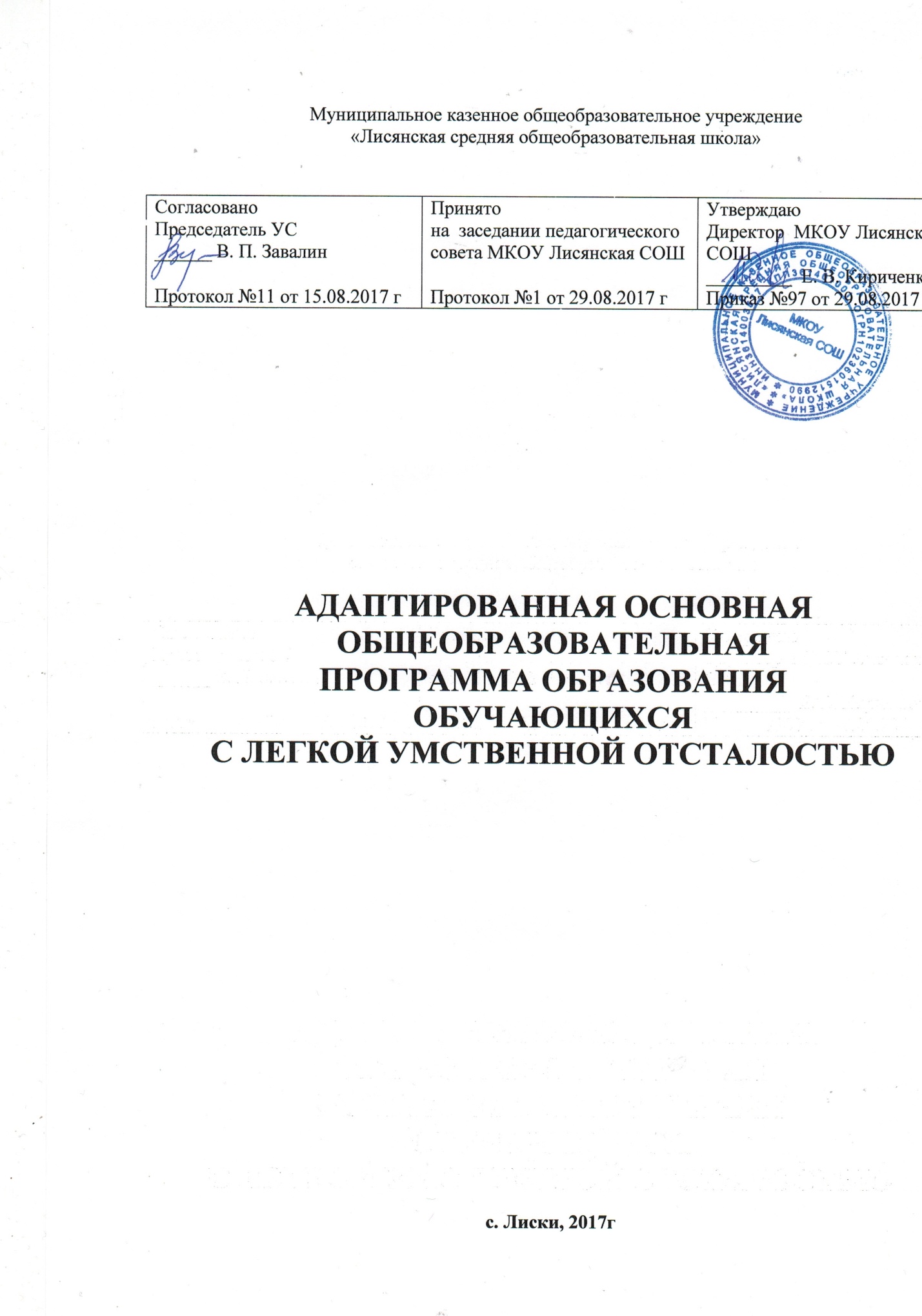 СОДЕРЖАНИЕ1. ЦЕЛЕВОЙ РАЗДЕЛ1.1. Пояснительная запискаЦель реализации АООП образования обучающихся с легкой умственной отсталостью (интеллектуальными нарушениями) - создание условий для максимального удовлетворения особых образовательных потребностей обучающихся, обеспечивающих усвоение ими социального и культурного опыта. Достижение поставленной цели при разработке и реализации Организацией АООП предусматривает решение следующих основных задач:- овладение обучающимися с легкой умственной отсталостью (интеллектуальными нарушениями) учебной деятельностью, обеспечивающей формирование жизненных компетенций;- формирование общей культуры, обеспечивающей разностороннее развитие их личности (нравственно-эстетическое, социально-личностное, интеллектуальное, физическое), в соответствии с принятыми в семье и обществе духовно-нравственными и социокультурными ценностями;- достижение планируемых результатов освоения АООП образования обучающимися с легкой умственной отсталостью (интеллектуальными нарушениями) с учетом их особых образовательных потребностей, а также индивидуальных особенностей и возможностей;- выявление и развитие возможностей и способностей обучающихся с умственной отсталостью (интеллектуальными нарушениями), через организацию их общественно полезной деятельности, проведения спортивно–оздоровительной работы, организацию художественного творчества и др. с использованием системы клубов, секций, студий и кружков (включая организационные формы на основе сетевого взаимодействия), проведении спортивных, творческих и др. соревнований;- участие педагогических работников, обучающихся, их родителей (законных представителей) и общественности в проектировании и развитии внутришкольной социальной среды. Принципы и подходы к формированию адаптированной основной общеобразовательной программы образования обучающихся с легкой умственной отсталостью (интеллектуальными нарушениями)В основу разработки АООП для обучающихся с умственной отсталостью (интеллектуальными нарушениями) заложены дифференцированный и деятельностный подходы.Дифференцированный подход к построению АООП ОО для обучающихся с умственной отсталостью (интеллектуальными нарушениями) предполагает учет их особых образовательных потребностей, которые проявляются в неоднородности возможностей освоения содержания образования. Это обусловливает необходимость создания разных вариантов образовательной программы, в том числе и на основе индивидуального учебного плана.Применение дифференцированного подхода к созданию образовательных программ обеспечивает разнообразие содержания, предоставляя обучающимся с умственной отсталостью (интеллектуальными нарушениями) возможность реализовать индивидуальный потенциал развития. Деятельностный подход основывается на теоретических положениях отечественной психологической науки, раскрывающих основные закономерности и структуру образования с учетом специфики развития личности обучающегося  с умственной отсталостью (интеллектуальными нарушениями).Деятельностный подход в образовании строится на признании того, что развитие личности обучающихся с умственной отсталостью (интеллектуальными нарушениями) школьного возраста определяется характером организации доступной им деятельности (предметно-практической и учебной). Основным средством реализации деятельностного подхода в образовании является обучение как процесс организации познавательной и предметно-практической деятельности обучающихся, обеспечивающий овладение ими содержанием образования.В контексте разработки АООП общего образования для обучающихся с умственной отсталостью (интеллектуальными нарушениями) реализация деятельностного подхода обеспечивает:- придание результатам образования социально и личностно значимого характера;- прочное усвоение обучающимися знаний и опыта разнообразной деятельности и поведения, возможность их самостоятельного продвижения в изучаемых образовательных областях;- существенное повышение мотивации и интереса к учению, приобретению нового опыта деятельности и поведения;- обеспечение условий для общекультурного и личностного развития на основе формирования базовых учебных действий, которые обеспечивают не только успешное усвоение некоторых элементов системы научных знаний, умений и навыков (академических результатов), но и прежде всего жизненной компетенции, составляющей основу социальной успешности.В основу формирования АООП образования обучающихся с умственной отсталостью (интеллектуальными нарушениями) положены следующие принципы:- принципы государственной политики РФ в области образования (гуманистический характер образования, единство образовательного пространства на территории Российской Федерации, светский характер образования, общедоступность образования, адаптивность системы образования к уровням и особенностям развития и подготовки обучающихся и воспитанников и др.); - принцип коррекционно-развивающей  направленности образовательного процесса, обуславливающий развитие личности обучающегося и расширение его «зоны ближайшего развития» с учетом особых образовательных потребностей;- онтогенетический принцип; - принцип  преемственности, предполагающий взаимосвязь и непрерывность образования обучающихся с умственной отсталостью (интеллектуальными нарушениями) на всех этапах обучения: от младшего до старшего школьного возраста;- принцип целостности содержания образования, обеспечивающий наличие внутренних взаимосвязей и взаимозависимостей между отдельными предметными областями и учебными предметами, входящими в их состав;- принцип направленности на формирование деятельности, обеспечивающий возможность овладения обучающимися с умственной отсталостью (интеллектуальными нарушениями) всеми видами доступной им предметно-практической деятельности, способами и приемами познавательной и учебной деятельности, коммуникативной деятельности и нормативным поведением; - принцип переноса усвоенных знаний, умений, навыков и отношений, сформированных в условиях учебной ситуации, в различные жизненные ситуации, что позволяет обеспечить готовность обучающегося к самостоятельной ориентировке и активной деятельности в реальном мире;- принцип сотрудничества с семьей.Общая характеристика АООПАООП образования обучающихся с легкой умственной отсталостью (интеллектуальными нарушениями) создается с учетом их особых образовательных потребностей.Организация МКОУ Лисянская СОШ обеспечивает требуемые для этой категории обучающихся условия обучения и воспитания. Одним из важнейших условий обучения ребенка с легкой умственной отсталостью (интеллектуальными нарушениями) в среде других обучающихся является готовность к эмоциональному и коммуникативному взаимодействию с ними.АООП включает обязательную часть и часть, формируемую участниками образовательного процесса.Обязательная часть АООП для обучающихся с легкой умственной отсталостью (интеллектуальными нарушениями) составляет не менее 70%, а часть, формируемая участниками образовательных отношений, не более 30% от общего объема АООП.Сроки реализации АООП для обучающихся с умственной отсталостью (интеллектуальными нарушениями) составляют 9  лет В реализации АООП выделено два этапа :I этап - (дополнительный первый класс – (1) 1-4 классы;II этап - 5-9 классы;Цель I-го этапа - формирование основ предметных знаний и умений, коррекция недостатков психофизического развития обучающихся. Организация первого дополнительного класса направлена на решение диагностико-пропедевтических задач:1. Выявить индивидуальные возможности каждого ребенка, особенности его психофизического развития, оказывающие влияние на овладение учебными умениями и навыками;2. Сформировать у обучающихся физическую, социально-личностную, коммуникативную и интеллектуальную готовность к освоению АООП; 3. Сформировать готовность к участию в систематических учебных занятиях, в разных формах группового и индивидуального взаимодействия с учителем и одноклассниками в урочное и внеурочное время;4. Обогатить знания обучающихся о социальном и природном мире, опыт в доступных видах детской деятельности (рисование, лепка, аппликация, ручной труд, игра и др.).Цель II этапа - расширение, углубление и систематизацию знаний и умений обучающихся в обязательных предметных областях, овладение некоторыми навыками адаптации в динамично изменяющемся и развивающемся мире.Цель III этапа - углубление трудовой подготовки и социализации обучающихся с умственной отсталостью (интеллектуальными нарушениями), которые необходимы для их самостоятельной жизнедеятельности в социальной среде.Психолого-педагогическая характеристика обучающихся с умственной отсталостью (интеллектуальными нарушениями)Умственная отсталость - это стойкое, выраженное недоразвитие познавательной деятельности вследствие диффузного (разлитого) органического поражения центральной нервной системы (ЦНС). Понятие «умственной отсталости» по степени интеллектуальной неполноценности применимо к разнообразной группе детей. Степень выраженности интеллектуальной неполноценности коррелирует (соотносится) со сроками, в которые возникло поражение ЦНС – чем оно произошло раньше, тем тяжелее последствия. Также степень выраженности интеллектуальных нарушений определяется интенсивностью воздействия вредных факторов. Нередко умственная отсталость отягощена психическими заболеваниями различной этиологии, что требует не только их медикаментозного лечения, но и организации медицинского сопровождения таких обучающихся в образовательных организациях.В международной классификации болезней (МКБ-10) выделено четыре степени умственной отсталости: легкая (IQ - 69-50), умеренная (IQ - 50-35), тяжелая (IQ - 34-20), глубокая (IQ<20). Развитие ребенка с легкой умственной отсталостью (интеллектуальными нарушениями), хотя и происходит на дефектной основе и характеризуется замедленностью, наличием отклонений от нормального развития, тем не менее, представляет собой поступательный процесс, привносящий качественные изменения в познавательную деятельность детей и их личностную сферу, что дает основания для оптимистического прогноза. Затруднения в психическом развитии детей с умственной отсталостью (интеллектуальными нарушениями) обусловлены особенностями их высшей нервной деятельности (слабостью процессов возбуждения и торможения, замедленным формированием условных связей, тугоподвижностью нервных процессов, нарушением взаимодействия первой и второй сигнальных систем и др.). В подавляющем большинстве случаев интеллектуальные нарушения, имеющиеся у обучающихся с умственной отсталостью, являются следствием органического поражения ЦНС на ранних этапах онтогенеза. Негативное влияние органического поражения ЦНС имеет системный характер, когда в патологический процесс оказываются вовлеченными все стороны психофизического развития ребенка: мотивационно-потребностная, социально-личностная, моторно-двигательная; эмоционально-волевая сферы, а также когнитивные процессы - восприятие, мышление, деятельность, речь и поведение. Последствия поражения ЦНС выражаются в задержке сроков возникновения и незавершенности возрастных психологических новообразований и, главное, в неравномерности, нарушении целостности психофизического развития. Все это, в свою очередь, затрудняет включение ребенка в освоение пласта социальных и культурных достижений общечеловеческого опыта традиционным путем. В структуре психики такого ребенка в первую очередь отмечается недоразвитие познавательных интересов и снижение познавательной активности, что обусловлено замедленностью темпа психических процессов, их слабой подвижностью и переключаемостью. При умственной отсталости страдают не только высшие психические функции, но и эмоции, воля, поведение, в некоторых случаях физическое развитие, хотя наиболее нарушенным является мышление, и прежде всего, способность к отвлечению и обобщению. Вместе с тем, Российская дефектология (как правопреемница советской) руководствуется теоретическим постулатом Л.С. Выготского о том, что своевременная педагогическая коррекция с учетом специфических особенностей каждого ребенка с умственной отсталостью (интеллектуальными нарушениями) «запускает» компенсаторные процессы, обеспечивающие реализацию их потенциальных возможностей. Развитие всех психических процессов у детей с легкой умственной отсталостью (интеллектуальными нарушениями) отличается качественным своеобразием. Относительно сохранной у обучающихся с умственной отсталостью (интеллектуальными нарушениями) оказывается чувственная ступень познания - ощущение и восприятие. Но и в этих познавательных процессах сказывается дефицитарность: неточность и слабость дифференцировки зрительных, слуховых, кинестетических, тактильных, обонятельных и вкусовых ощущений приводят к затруднению адекватности ориентировки детей с умственной отсталостью (интеллектуальными нарушениями) в окружающей среде. Нарушение объема и темпа восприятия, недостаточная его дифференцировка, не могут не оказывать отрицательного влияния на весь ход развития ребенка с умственной отсталостью (интеллектуальными нарушениями). Однако особая организация учебной и внеурочной работы, основанной на использовании практической деятельности; проведение специальных коррекционных занятий не только повышают качество ощущений и восприятий, но и оказывают положительное влияние на развитие интеллектуальной сферы, в частности овладение отдельными мыслительными операциями. Меньший потенциал у обучающихся с умственной отсталостью (интеллектуальными нарушениями) обнаруживается в развитии их мышления, основу которого составляют такие операции, как анализ, синтез, сравнение, обобщение, абстракция, конкретизация. Эти мыслительные операции у этой категории детей обладают целым рядом своеобразных черт, проявляющихся в трудностях установления отношений между частями предмета, выделении его существенных признаков и дифференциации их от несущественных, нахождении и сравнении предметов по признакам сходства и отличия и т.д.Из всех видов мышления (наглядно-действенного, наглядно-образного и словесно-логического) у обучающихся с легкой умственной отсталостью (интеллектуальными нарушениями) в большей степени недоразвито словесно-логическое мышление. Это выражается в слабости обобщения, трудностях понимания смысла явления или факта. Обучающимся присуща сниженная активность мыслительных процессов и слабая регулирующая роль мышления: зачастую, они начинают выполнять работу, не дослушав инструкции, не поняв цели задания, не имея внутреннего плана действия. Однако при особой организации учебной деятельности, направленной на обучение школьников с умственной отсталостью (интеллектуальными нарушениями) пользованию рациональными и целенаправленными способами выполнения задания, оказывается возможным в той или иной степени скорригировать недостатки мыслительной деятельности. Использование специальных методов и приемов, применяющихся в процессе коррекционно-развивающего обучения, позволяет оказывать влияние на развитие различных видов мышления обучающихся с умственной отсталостью (интеллектуальными нарушениями), в том числе и словесно-логического.Особенности восприятия и осмысления детьми учебного материала неразрывно связаны с особенностями их памяти. Запоминание, сохранение и воспроизведение полученной информации обучающимися с умственной отсталостью (интеллектуальными нарушениями) также отличается целым рядом специфических особенностей: они лучше запоминают внешние, иногда случайные, зрительно воспринимаемые признаки, при этом, труднее осознаются и запоминаются внутренние логические связи; позже, чем у нормальных сверстников, формируется произвольное запоминание, которое требует многократных повторений. Менее развитым оказывается логическое опосредованное запоминание, хотя механическая память может быть сформирована на более высоком уровне. Недостатки памяти обучающихся с умственной отсталостью (интеллектуальными нарушениями) проявляются не столько в трудностях получения и сохранения информации, сколько ее воспроизведения: вследствие трудностей установления логических отношений полученная информация может воспроизводиться бессистемно, с большим количеством искажений; при этом наибольшие трудности вызывает воспроизведение словесного материала. Использование различных дополнительных средств и приемов в процессе коррекционно-развивающего обучения (иллюстративной, символической наглядности; различных вариантов планов; вопросов педагога и т.д.) может оказать значительное влияние на повышение качества воспроизведения словесного материала. Вместе с тем, следует иметь в виду, что специфика мнемической деятельности во многом определяется структурой дефекта каждого ребенка с умственной отсталостью (интеллектуальными нарушениями). В связи с этим учет особенностей обучающихся с умственной отсталостью (интеллектуальными нарушениями) разных клинических групп (по классификации М.С. Певзнер) позволяет более успешно использовать потенциал развития их мнемической деятельности. Особенности познавательной деятельности школьников с умственной отсталостью (интеллектуальными нарушениями) проявляются и в особенностях их внимания, которое отличается сужением объема, малой устойчивостью, трудностями его распределения, замедленностью переключения. В значительной степени нарушено произвольное внимание, что связано с ослаблением волевого напряжения, направленного на преодоление трудностей, что выражается в неустойчивости внимания. Также в процессе обучения обнаруживаются трудности сосредоточения на каком-либо одном объекте или виде деятельности. Однако, если задание посильно для ученика и интересно ему, то его внимание может определенное время поддерживаться на должном уровне. Под влиянием специально организованного обучения и воспитания объем внимания и его устойчивость значительно улучшаются, что позволяет говорить о наличии положительной динамики, но вместе с тем, в большинстве случаев эти показатели не достигают возрастной нормы. Для успешного обучения необходимы достаточно развитые представления и воображение. Представлениям детей с умственной отсталостью (интеллектуальными нарушениями) свойственна недифференцированоость, фрагментарность, уподобление образов, что, в свою очередь, сказывается на узнавании и понимании учебного материала. Воображение как один из наиболее сложных процессов отличается значительной несформированностью, что выражается в его примитивности, неточности и схематичности. Однако, начиная с первого года обучения, в ходе преподавания всех учебных предметов проводится целенаправленная работа по уточнению и обогащению представлений, прежде всего - представлений об окружающей действительности. У школьников с умственной отсталостью (интеллектуальными нарушениями) отмечаются недостатки в развитии речевой деятельности, физиологической основой которых является нарушение взаимодействия между первой и второй сигнальными системами, что, в свою очередь, проявляется в недоразвитии всех сторон речи: фонетической, лексической, грамматической и синтаксической. Таким образом, для обучающихся с умственной отсталостью характерно системное недоразвитие речи.Недостатки речевой деятельности этой категории обучающихся напрямую связаны с нарушением абстрактно-логического мышления. Однако в повседневной практике такие дети способны поддержать беседу на темы, близкие их личному опыту, используя при этом несложные конструкции предложений. Проведение систематической коррекционно-развивающей работы, направленной на систематизацию и обогащение представлений об окружающей действительности, создает положительные условия для овладения обучающимися различными языковыми средствами. Это находит свое выражение в увеличении объема и изменении качества словарного запаса, овладении различными конструкциями предложений, составлении небольших, но завершенных по смыслу, устных высказываний. Таким образом, постепенно создается основа для овладения более сложной формой речи - письменной. Моторная сфера детей с легкой степенью умственной отсталости (интеллектуальными нарушениями), как правило, не имеет выраженных нарушений. Наибольшие трудности обучающиеся испытывают при выполнении заданий, связанных с точной координацией мелких движений пальцев рук. В свою очередь, это негативно сказывается на овладении письмом и некоторыми трудовыми операциями. Проведение специальных упражнений, включенных как в содержание коррекционных занятий, так и используемых на отдельных уроках, способствует развитию координации и точности движений пальцев рук и кисти, а также позволяет подготовить обучающихся к овладению учебными и трудовыми действиями, требующими определенной моторной ловкости.Психологические особенности обучающихся с умственной отсталостью (интеллектуальными нарушениями) проявляются и в нарушении эмоциональной сферы. При легкой умственной отсталости эмоции в целом сохранны, однако они отличаются отсутствием оттенков переживаний, неустойчивостью и поверхностью. Отсутствуют или очень слабо выражены переживания, определяющие интерес и побуждение к познавательной деятельности, а также с большими затруднениями осуществляется воспитание высших психических чувств: нравственных и эстетических.Волевая сфера учащихся с умственной отсталостью (интеллектуальными нарушениями) характеризуется слабостью собственных намерений и побуждений, большой внушаемостью. Такие школьники предпочитают выбирать путь, не требующий волевых усилий, а вследствие непосильности предъявляемых требований, у некоторых из них развиваются такие отрицательные черты личности, как негативизм и упрямство. Своеобразие протекания психических процессов и особенности волевой сферы школьников с умственной отсталостью (интеллектуальными нарушениями) оказывают отрицательное влияние на характер их деятельности, в особенности произвольной, что выражается в недоразвитии мотивационной сферы, слабости побуждений, недостаточности инициативы. Эти недостатки особенно ярко проявляются в учебной деятельности, поскольку учащиеся приступают к ее выполнению без необходимой предшествующей ориентировки в задании и, не сопоставляя ход ее выполнения, с конечной целью. В процессе выполнения учебного задания они часто уходят от правильно начатого выполнения действия, «соскальзывают» на действия, произведенные ранее, причем осуществляют их в прежнем виде, не учитывая изменения условий. Вместе с тем, при проведении длительной, систематической и специально организованной работы, направленной на обучение этой группы школьников целеполаганию, планированию и контролю, им оказываются доступны разные виды деятельности: изобразительная и конструктивная деятельность, игра, в том числе дидактическая, ручной труд, а в старшем школьном возрасте и некоторые виды профильного труда. Следует отметить независимость и самостоятельность этой категории школьников в уходе за собой, благодаря овладению необходимыми социально-бытовыми навыками.Нарушения высшей нервной деятельности, недоразвитие психических процессов и эмоционально-волевой сферы обусловливают формирование некоторых специфических особенностей личности обучающихся с умственной отсталостью (интеллектуальными нарушениями), проявляющиеся в примитивности интересов, потребностей и мотивов, что затрудняет формирование социально зрелых отношений со сверстниками и взрослыми. При этом специфическими особенностями межличностных отношений являются: высокая конфликтность, сопровождаемая неадекватными поведенческими реакциями; слабая мотивированность на установление межличностных контактов и пр. Снижение адекватности во взаимодействии со сверстниками и взрослыми людьми обусловливается незрелостью социальных мотивов, неразвитостью навыков общения обучающихся, а это, в свою очередь, может негативно сказываться на их поведении, особенности которого могут выражаться в гиперактивности, вербальной или физической агрессии и т.п. Практика обучения таких детей показывает, что под воздействием коррекционно-воспитательной работы упомянутые недостатки существенно сглаживаются и исправляются. Выстраивая психолого-педагогическое сопровождение психического развития детей с легкой умственной отсталостью (интеллектуальными нарушениями), следует опираться на положение, сформулированное Л.С. Выготским, о единстве закономерностей развития аномального и нормального ребенка, а так же решающей роли создания таких социальных условий его обучения и воспитания, которые обеспечивают успешное «врастание» его в культуру. В качестве таких условий выступает система коррекционных мероприятий в процессе специально организованного обучения, опирающегося на сохранные стороны психики учащегося с умственной отсталостью, учитывающее зону ближайшего развития. Таким образом, педагогические условия, созданные в образовательной организации для обучающихся с умственной отсталостью, должны решать как задачи коррекционно-педагогической поддержки ребенка в образовательном процессе, так и вопросы его социализации, тесно связанные с развитием познавательной сферы и деятельности, соответствующей возрастным возможностям и способностям обучающегося.Описание особых образовательных потребностей обучающихся с умственной отсталостью (интеллектуальными нарушениями)Недоразвитие познавательной, эмоционально-волевой и личностной сфер обучающихся с умственной отсталостью (интеллектуальными нарушениями) разных групп проявляется не только в качественных и количественных отклонениях от нормы, но и в глубоком своеобразии их социализации. Они способны к развитию, хотя оно и осуществляется замедленно, атипично, а иногда с резкими изменениями всей психической деятельности ребёнка. При этом, несмотря на многообразие индивидуальных вариантов структуры данного нарушения, перспективы  образования детей  с умственной отсталостью (интеллектуальными нарушениями) детерминированы в основном степенью выраженности недоразвития интеллекта, при этом образование, в любом случае, остается нецензовым. Таким образом, современные научные представления об особенностях психофизического развития разных групп обучающихся с умственной отсталостью (интеллектуальными нарушениями) позволяют выделить образовательные потребности, как общие для всех обучающихся с ОВЗ, так и специфические.  К общим потребностям относятся: время начала образования, содержание образования, создание специальных методов и средств обучения, особая организация обучения, расширение границ образовательного пространства, продолжительность образования и определение круга лиц, участвующих в образовательном процессе. Для обучающихся с умственной отсталостью (интеллектуальными нарушениями) легкой степени, осваивающих АООП, характерны следующие специфические образовательные потребности:- раннее получение специальной помощи средствами образования;  - выделение пропедевтического периода в образовании, обеспечивающего преемственность между дошкольным и школьным этапами;- обязательность непрерывности коррекционно-развивающего процесса, реализуемого, как через содержание образовательных областей, так и в процессе индивидуальной работы;- увеличение сроков освоения АООП до 12 лет;- научный, практико-ориентированный, действенный характер содержания образования;- доступность содержания познавательных задач, реализуемых в процессе образования;- введение учебных предметов, способствующих формированию представлений о природных и социальных компонентах окружающего мира;- овладение разнообразными видами, средствами и формами коммуникации, обеспечивающими успешность установления и реализации социокультурных связей и отношений обучающегося с окружающей средой;- систематическая актуализация сформированных у обучающихся знаний и умений; специальное обучение их «переносу» с учетом изменяющихся условий учебных, познавательных, трудовых и других ситуаций;- обеспечение обязательности начального профессионального образования;- необходимость постоянной актуализации знаний, умений и одобряемых обществом норм поведения;- обеспечение особой пространственной и временной организации  образовательной среды с учетом функционального состояния центральной нервной системы и нейродинамики психических процессов обучающихся с умственной отсталостью (интеллектуальными нарушениями);- использование преимущественно позитивных средств стимуляции деятельности и поведения обучающихся, демонстрирующих доброжелательное и уважительное отношение к ним;- развитие мотивации и интереса к познанию окружающего мира с учетом возрастных и индивидуальных особенностей ребенка к обучению и социальному взаимодействию со средой;- стимуляция познавательной активности, формирование позитивного отношения к окружающему миру;  - психологическое сопровождение, оптимизирующее взаимодействие ребенка с педагогами и соучениками; - психологическое сопровождение,  направленное на установление взаимодействия семьи и образовательного учреждения;- постепенное расширение образовательного пространства, выходящего за пределы образовательного учреждения.Удовлетворение перечисленных особых образовательных потребностей обучающихся возможно на основе реализации личностно-ориентированного подхода к воспитанию и обучению обучающихся через изменение содержания обучения и совершенствование методов и приемов работы. В свою очередь, это позволит формировать возрастные психологические новообразования и корригировать высшие психические функции в процессе изучения обучающимися учебных предметов, а также в ходе проведения коррекционно-развивающих занятий. 1.2. Планируемые результаты освоения обучающимися с умственной отсталостью (интеллектуальными нарушениями) АООПРезультаты освоения обучающимися с умственной отсталостью (интеллектуальными нарушениями) АООП оцениваются как итоговые на момент завершения общего образования.Освоение обучающимися АООП предполагает достижение ими двух видов результатов: личностных и предметных. В структуре планируемых результатов ведущее место принадлежит личностным результатам, поскольку именно они обеспечивают овладение комплексом социальных (жизненных) компетенций, необходимых для достижения основной цели современного образования - введения обучающихся с умственной отсталостью (интеллектуальными нарушениями) в культуру, овладение ими социокультурным опытом.Личностные результаты освоения АООП общего образования включают индивидуально-личностные качества и социальные (жизненные) компетенции обучающегося, социально значимые ценностные установки.К личностные результатам освоения АООП относятся:1) осознание себя как гражданина России; формирование чувства гордости за свою Родину;2) формирование уважительного отношения к иному мнению, истории и культуре других народов;3) развитие адекватных представлений о собственных возможностях, о насущно необходимом жизнеобеспечении;4) овладение начальными навыками адаптации в динамично изменяющемся и развивающемся мире;5) овладение социально бытовыми умениями, используемыми в повседневной жизни;6) владение навыками коммуникации и принятыми нормами социального взаимодействия;7) способность к осмыслению социального окружения, своего места в нем, принятие соответствующих возрасту ценностей и социальных ролей;8) принятие и освоение социальной роли обучающегося, формирование и развитие социально значимых мотивов учебной деятельности;9) развитие навыков сотрудничества с взрослыми и сверстниками в разных социальных ситуациях;10) формирование эстетических потребностей, ценностей и чувств;11) развитие этических чувств, доброжелательности и эмоционально-нравственной отзывчивости, понимания и сопереживания чувствам других людей;12) формирование установки на безопасный, здоровый образ жизни, наличие мотивации к творческому труду, работе на результат, бережному отношению к материальным и духовным ценностям;13) формирование готовности к самостоятельной жизни.Предметные результаты освоения АООП общего образования включают освоенные обучающимися знания и умения, специфичные для каждой предметной области, готовность их применения. Предметные результаты обучающихся с умственной отсталостью (интеллектуальными нарушениями) не являются основным критерием при принятии решения о переводе обучающегося в следующий класс, но рассматриваются как одна из составляющих при оценке итоговых достижений. АООП определяет два уровня овладения предметными результатами: минимальный и достаточный. Достаточный уровень освоения предметных результатов не является обязательным для всех обучающихся.Минимальный уровень является обязательным для большинства обучающихся с умственной отсталостью (интеллектуальными нарушениями). Вместе с тем, отсутствие достижения этого уровня отдельными обучающимися по отдельным предметам не является препятствием к получению ими образования по этому варианту программы. В том случае, если обучающийся не достигает минимального уровня овладения предметными результатами по всем или большинству учебных предметов, то по рекомендации психолого-медико-педагогической комиссии и с согласия родителей (законных представителей) Организация МКОУ Лисянская СОШ может перевести обучающегося на обучение по индивидуальному плану или на АООП (вариант 2). 1.2.1. Минимальный и достаточный уровни усвоения предметных результатов по отдельным учебным предметам на конец обучения в младших классах (IV класс)Русский языкМинимальный уровень:различение гласных и согласных звуков и букв; ударных и безударных согласных звуков; оппозиционных согласных по звонкости-глухости, твердости-мягкости;деление слов на слоги для переноса;списывание по слогам и целыми словами с рукописного и печатного текста с орфографическим проговариванием;запись под диктовку слов и коротких предложений (2-4 слова) с изученными орфограммами;обозначение мягкости и твердости согласных звуков на письме гласными буквами и буквой Ь (после предварительной отработки);дифференциация и подбор слов, обозначающих предметы, действия, признаки;составление предложений, восстановление в них нарушенного порядка слов с ориентацией на серию сюжетных картинок;выделение из текста предложений на заданную тему;участие в обсуждении темы текста и выбора заголовка к нему.Достаточный уровень:различение звуков и букв; характеристика гласных и согласных звуков с опорой на образец и опорную схему;списывание рукописного и печатного текста целыми словами с орфографическим проговариванием;запись под диктовку текста, включающего слова с изученными орфограммами (30-35 слов);дифференциация и подбор слов различных категорий по вопросу и грамматическому значению (название предметов, действий и признаков предметов);составление и распространение предложений, установление связи между словами с помощью учителя, постановка знаков препинания в конце предложения (точка, вопросительный и восклицательный знак);деление текста на предложения;выделение темы текста (о чём идет речь), выбор одного заголовка из нескольких, подходящего по смыслу;самостоятельная запись 3-4 предложений из составленного текста после его анализа.ЧтениеМинимальный уровень:осознанное и правильное чтение текст вслух по слогам и целыми словами;пересказ содержания прочитанного текста по вопросам;участие в коллективной работе по оценке поступков героев и событий;выразительное чтение наизусть 5-7 коротких стихотворений.Достаточный уровень:чтение текста после предварительного анализа вслух целыми словами (сложные по семантике и структуре слова ― по слогам) с соблюдением пауз, с соответствующим тоном голоса и темпом речи;ответы на вопросы учителя по прочитанному тексту;определение основной мысли текста после предварительного его анализа;чтение текста молча с выполнением заданий учителя;определение главных действующих лиц произведения; элементарная оценка их поступков;чтение диалогов по ролям с использованием некоторых средств устной выразительности (после предварительного разбора);пересказ текста по частям с опорой на вопросы учителя, картинный план или иллюстрацию;выразительное чтение наизусть 7-8 стихотворений.Речевая практикаМинимальный уровень:формулировка просьб и желаний с использованием этикетных слов и выражений;участие в ролевых играх в соответствии с речевыми возможностями;восприятие на слух сказок и рассказов; ответы на вопросы учителя по их содержанию с опорой на иллюстративный материал;выразительное произнесение чистоговорок, коротких стихотворений с опорой на образец чтения учителя;участие в беседах на темы, близкие личному опыту ребенка;ответы на вопросы учителя по содержанию прослушанных и/или просмотренных радио- и телепередач.Достаточный уровень:понимание содержания небольших по объему сказок, рассказов и стихотворений; ответы на вопросы;понимание содержания детских радио- и телепередач, ответы на вопросы учителя;выбор правильных средств интонации с опорой на образец речи учителя и анализ речевой ситуации;активное участие в диалогах по темам речевых ситуаций;высказывание своих просьб и желаний; выполнение речевых действий (приветствия, прощания, извинения и т.п.), используя соответствующие этикетные слова и выражения;участие в коллективном составлении рассказа или сказки по темам речевых ситуаций;составление рассказов с опорой на картинный или картинно-символический план.МатематикаМинимальный уровень:знание числового ряда 1—100 в прямом порядке; откладывание любых чисел в пределах 100, с использованием счетного материала;знание названий компонентов сложения, вычитания, умножения, деления;понимание смысла арифметических действий сложения и вычитания, умножения и деления (на равные части).знание таблицы умножения однозначных чисел до 5;понимание связи таблиц умножения и деления, пользование таблицами умножения на печатной основе для нахождения произведения и частного;знание порядка действий в примерах в два арифметических действия;знание и применение переместительного свойства сложения и умножения;выполнение устных и письменных действий сложения и вычитания чисел в пределах 100;знание единиц измерения (меры) стоимости, длины, массы, времени и их соотношения;различение чисел, полученных при счете и измерении, запись числа, полученного при измерении двумя мерами;пользование календарем для установления порядка месяцев в году, количества суток в месяцах;определение времени по часам (одним способом);решение, составление, иллюстрирование изученных простых арифметических задач;решение составных арифметических задач в два действия (с помощью учителя);различение замкнутых, незамкнутых кривых, ломаных линий; вычисление длины ломаной;узнавание, называние, моделирование взаимного положения двух прямых, кривых линий, фигур; нахождение точки пересечения без вычерчивания;знание названий элементов четырехугольников; вычерчивание прямоугольника (квадрата) с помощью чертежного треугольника на нелинованной бумаге (с помощью учителя);различение окружности и круга, вычерчивание окружности разных радиусов.Достаточный уровень:знание числового ряда 1—100 в прямом и обратном порядке; счет, присчитыванием, отсчитыванием по единице и равными числовыми группами в пределах 100; откладывание любых чисел в пределах 100 с использованием счетного материала;знание названия компонентов сложения, вычитания, умножения, деления;понимание смысла арифметических действий сложения и вычитания, умножения и деления (на равные части и по содержанию); различение двух видов деления на уровне практических действий; знание способов чтения и записи каждого вида деления;знание таблицы умножения всех однозначных чисел и числа 10; правила умножения чисел 1 и 0, на 1 и 0, деления 0 и деления на 1, на 10;понимание связи таблиц умножения и деления, пользование таблицами умножения на печатной основе для нахождения произведения и частного;знание порядка действий в примерах в два арифметических действия;знание и применение переместительного свойство сложения и умножения;выполнение устных и письменных действий сложения и вычитания чисел в пределах 100;знание единиц (мер) измерения стоимости, длины, массы, времени и их соотношения;различение чисел, полученных при счете и измерении, запись чисел, полученных при измерении двумя мерами (с полным набором знаков в мелких мерах);знание порядка месяцев в году, номеров месяцев от начала года; умение пользоваться календарем для установления порядка месяцев в году; знание количества суток в месяцах;определение времени по часам тремя способами с точностью до 1 мин;решение, составление, иллюстрирование всех изученных простых арифметических задач;краткая запись, моделирование содержания, решение составных арифметических задач в два действия;различение замкнутых, незамкнутых кривых, ломаных линий; вычисление длины ломаной;узнавание, называние, вычерчивание, моделирование взаимного положения двух прямых и кривых линий, многоугольников, окружностей; нахождение точки пересечения;знание названий элементов четырехугольников, вычерчивание прямоугольника (квадрата) с помощью чертежного треугольника на нелинованной бумаге;вычерчивание окружности разных радиусов, различение окружности и круга.Мир природы и человекаМинимальный уровень:представления о назначении объектов изучения; узнавание и называние изученных объектов на иллюстрациях, фотографиях;отнесение изученных объектов к определенным группам (видо-родовые понятия); называние сходных объектов, отнесенных к одной и той же изучаемой группе; представления об элементарных правилах безопасного поведения в природе и обществе; знание требований к режиму дня школьника и понимание необходимости его выполнения;знание основных правил личной гигиены и выполнение их в повседневной жизни;ухаживание за комнатными растениями; кормление зимующих птиц;составление повествовательного или описательного рассказа из 3-5 предложений об изученных объектах по предложенному плану;адекватное взаимодействие с изученными объектами окружающего мира в учебных ситуациях; адекватно поведение в классе, в школе, на улице в условиях реальной или смоделированной учителем ситуации.Достаточный уровень:представления о взаимосвязях между изученными объектами, их месте в окружающем мире;узнавание и называние изученных объектов в натуральном виде в естественных условиях;отнесение изученных объектов к определенным группам с учетом различных оснований для классификации; развернутая характеристика своего отношения к изученным объектам;знание отличительных существенных признаков групп объектов;знание правил гигиены органов чувств;знание некоторых правила безопасного поведения в природе и обществе с учетом возрастных особенностей;готовность к использованию полученных знаний при решении учебных, учебно-бытовых и учебно-трудовых задач;ответы на вопросы и постановка вопросов по содержанию изученного, проявление желания рассказать о предмете изучения или наблюдения, заинтересовавшем объекте;выполнение задания без текущего контроля учителя (при наличии предваряющего и итогового контроля), оценка своей работы и одноклассников, проявление к ней ценностного отношения, понимание замечаний, адекватное восприятие похвалы;проявление активности в организации совместной деятельности и ситуативном общении с детьми; адекватное взаимодействие с объектами окружающего мира;соблюдение элементарных санитарно-гигиенических норм;выполнение доступных природоохранительных действий;готовность к использованию сформированных умений при решении учебных, учебно-бытовых и учебно-трудовых задач в объеме программы.Изобразительное искусство (V класс)Минимальный уровень:знание названий художественных материалов, инструментов и приспособлений; их свойств, назначения, правил хранения, обращения и санитарно-гигиенических требований при работе с ними;знание элементарных правил композиции, цветоведения, передачи формы предмета и др.;знание некоторых выразительных средств изобразительного искусства: «изобразительная поверхность», «точка», «линия», «штриховка», «пятно», «цвет»;пользование материалами для рисования, аппликации, лепки;знание названий предметов, подлежащих рисованию, лепке и аппликации;знание названий некоторых народных и национальных промыслов, изготавливающих игрушки: Дымково, Гжель, Городец, Каргополь и др.;организация рабочего места в зависимости от характера выполняемой работы;следование при выполнении работы инструкциям учителя; рациональная организация своей изобразительной деятельности; планирование работы; осуществление текущего и заключительного контроля выполняемых практических действий и корректировка хода практической работы;владение некоторыми приемами лепки (раскатывание, сплющивание, отщипывание) и аппликации (вырезание и наклеивание);рисование по образцу, с натуры, по памяти, представлению, воображению предметов несложной формы и конструкции; передача в рисунке содержания несложных произведений в соответствии с темой;применение приемов работы карандашом, гуашью, акварельными красками с целью передачи фактуры предмета;ориентировка в пространстве листа; размещение изображения одного или группы предметов в соответствии с параметрами изобразительной поверхности; адекватная передача цвета изображаемого объекта, определение насыщенности цвета, получение смешанных цветов и некоторых оттенков цвета;узнавание и различение в книжных иллюстрациях и репродукциях изображенных предметов и действий.Достаточный уровень:знание названий жанров изобразительного искусства (портрет, натюрморт, пейзаж и др.);знание названий некоторых народных и национальных промыслов (Дымково, Гжель, Городец, Хохлома и др.);знание основных особенностей некоторых материалов, используемых в рисовании, лепке и аппликации;знание выразительных средств изобразительного искусства: «изобразительная поверхность», «точка», «линия», «штриховка», «контур», «пятно», «цвет», объем и др.;знание правил цветоведения, светотени, перспективы; построения орнамента, стилизации формы предмета и др.;знание видов аппликации (предметная, сюжетная, декоративная);знание способов лепки (конструктивный, пластический, комбинированный);нахождение необходимой для выполнения работы информации в материалах учебника, рабочей тетради; следование при выполнении работы инструкциям учителя или инструкциям, представленным в других информационных источниках;оценка результатов собственной изобразительной деятельности и одноклассников (красиво, некрасиво, аккуратно, похоже на образец);использование разнообразных технологических способов выполнения аппликации;применение разных способов лепки;рисование с натуры и по памяти после предварительных наблюдений, передача всех признаков и свойств изображаемого объекта; рисование по воображению; различение и передача в рисунке эмоционального состояния и своего отношения к природе, человеку, семье и обществу;различение произведений живописи, графики, скульптуры, архитектуры и декоративно-прикладного искусства;различение жанров изобразительного искусства: пейзаж, портрет, натюрморт, сюжетное изображение.Музыка (V класс)Минимальный уровень:определение характера и содержания знакомых музыкальных произведений, предусмотренных Программой;представления о некоторых музыкальных инструментах и их звучании (труба, баян, гитара);пение с инструментальным сопровождением и без него (с помощью педагога);выразительное, слаженное и достаточно эмоциональное исполнение выученных песен с простейшими элементами динамических оттенков;правильное формирование при пении гласных звуков и отчетливое произнесение согласных звуков в конце и в середине слов;правильная передача мелодии в диапазоне ре1-си1;различение вступления, запева, припева, проигрыша, окончания песни;различение песни, танца, марша;передача ритмического рисунка попевок (хлопками, на металлофоне, голосом);определение разнообразных по содержанию и характеру музыкальных произведений (веселые, грустные и спокойные);владение элементарными представлениями о нотной грамоте.Достаточный уровень:самостоятельное исполнение разученных детских песен; знание динамических оттенков (форте-громко, пиано-тихо);представления о народных музыкальных инструментах и их звучании (домра, мандолина, баян, гусли, свирель, гармонь, трещотка и др.);представления об особенностях мелодического голосоведения (плавно, отрывисто, скачкообразно);пение хором с выполнением требований художественного исполнения;ясное и четкое произнесение слов в песнях подвижного характера;исполнение выученных песен без музыкального сопровождения, самостоятельно;различение разнообразных по характеру и звучанию песен, маршей, танцев;владение элементами музыкальной грамоты, как средства осознания музыкальной речи.Физическая культураМинимальный уровень:представления о физической культуре как средстве укрепления здоровья, физического развития и физической подготовки человека;выполнение комплексов утренней гимнастики под руководством учителя;знание основных правил поведения на уроках физической культуры и осознанное их применение;выполнение несложных упражнений по словесной инструкции при выполнении строевых команд;представления о двигательных действиях; знание основных строевых команд; подсчёт при выполнении общеразвивающих упражнений;ходьба в различном темпе с различными исходными положениями;взаимодействие со сверстниками в организации и проведении подвижных игр, элементов соревнований; участие в подвижных играх и эстафетах под руководством учителя;знание правил бережного обращения с инвентарём и оборудованием, соблюдение требований техники безопасности в процессе участия в физкультурно-спортивных мероприятиях.Достаточный уровень:практическое освоение элементов гимнастики, легкой атлетики, лыжной подготовки, спортивных и подвижных игр и других видов физической культуры;самостоятельное выполнение комплексов утренней гимнастики;владение комплексами упражнений для формирования правильной осанки и развития мышц туловища; участие в оздоровительных занятиях в режиме дня (физкультминутки);выполнение основных двигательных действий в соответствии с заданием учителя: бег, ходьба, прыжки и др.;подача и выполнение строевых команд, ведение подсчёта при выполнении общеразвивающих упражнений.совместное участие со сверстниками в подвижных играх и эстафетах;оказание посильной помощь и поддержки сверстникам в процессе участия в подвижных играх и соревнованиях;знание спортивных традиций своего народа и других народов;знание способов использования различного спортивного инвентаря в основных видах двигательной активности и их применение в практической деятельности;знание правил и техники выполнения двигательных действий, применение усвоенных правил при выполнении двигательных действий под руководством учителя;знание и применение правил бережного обращения с инвентарём и оборудованием в повседневной жизни;соблюдение требований техники безопасности в процессе участия в физкультурно-спортивных мероприятиях.Ручной трудМинимальный уровень:знание правил организации рабочего места и умение самостоятельно его организовать в зависимости от характера выполняемой работы, (рационально располагать инструменты, материалы и приспособления на рабочем столе, сохранять порядок на рабочем месте);знание видов трудовых работ;знание названий и некоторых свойств поделочных материалов, используемых на уроках ручного труда; знание и соблюдение правил их хранения, санитарно-гигиенических требований при работе с ними;знание названий инструментов, необходимых на уроках ручного труда, их устройства, правил техники безопасной работы с колющими и режущими инструментами;знание приемов работы (разметки деталей, выделения детали из заготовки, формообразования, соединения деталей, отделки изделия), используемые на уроках ручного труда;анализ объекта, подлежащего изготовлению, выделение и называние его признаков и свойств; определение способов соединения деталей;пользование доступными технологическими (инструкционными) картами;составление стандартного плана работы по пунктам;владение некоторыми технологическими приемами ручной обработки материалов;использование в работе доступных материалов (глиной и пластилином; природными материалами; бумагой и картоном; нитками и тканью; проволокой и металлом; древесиной; конструировать из металлоконструктора);выполнение несложного ремонта одежды.Достаточный уровень:знание правил рациональной организации труда, включающих упорядоченность действий и самодисциплину;знание об исторической, культурной  и эстетической ценности вещей;знание видов художественных ремесел;нахождение необходимой информации в материалах учебника, рабочей тетради;знание и использование правил безопасной работы с режущими и колющими инструментами, соблюдение санитарно-гигиенических требований при выполнении трудовых работ;осознанный подбор материалов по их физическим, декоративно-художественным и конструктивным свойствам;отбор оптимальных и доступных технологических приемов ручной обработки в зависимости от свойств материалов и поставленных целей; экономное расходование материалов;использование в работе с разнообразной наглядности: составление плана работы над изделием с опорой на предметно-операционные и графические планы, распознавание простейших технических рисунков, схем, чертежей, их чтение и выполнение действий в соответствии с ними в процессе изготовления изделия;осуществление текущего самоконтроля выполняемых практических действий и корректировка хода практической работы;оценка своих изделий (красиво, некрасиво, аккуратно, похоже на образец); установление причинно-следственных связей между выполняемыми действиями и их результатами;выполнение общественных поручений по уборке класса/мастерской после уроков трудового обучения.1.2.2. Минимальный и достаточный уровни усвоения предметных результатов по отдельным учебным предметам на конец школьного обучения (IX класс)Русский языкМинимальный уровень:знание отличительных грамматических признаков основных частей слова;разбор слова с опорой на представленный образец, схему, вопросы учителя;образование слов с новым значением с опорой на образец;представления о грамматических разрядах слов;различение изученных частей речи по вопросу и значению;использование на письме орфографических правил после предварительного разбора текста на основе готового или коллективного составленного алгоритма;составление различных конструкций предложений с опорой на представленный образец;установление смысловых связей в словосочетании по образцу, вопросам учителя;нахождение главных и второстепенных членов предложения без деления на виды (с помощью учителя);нахождение в тексте однородных членов предложения;различение предложений, разных по интонации;нахождение в тексте предложений, различных по цели высказывания (с помощью учителя);участие в обсуждении фактического материала высказывания, необходимого для раскрытия его темы и основной мысли;выбор одного заголовка из нескольких предложенных, соответствующих теме текста;оформление изученных видов деловых бумаг с опорой на представленный образец;письмо небольших по объему изложений повествовательного текста и повествовательного текста с элементами описания (50-55 слов) после предварительного обсуждения (отработки) всех компонентов текста;составление и письмо небольших по объему сочинений (до 50 слов) повествовательного характера (с элементами описания) на основе наблюдений, практической деятельности, опорным словам и предложенному плану после предварительной отработки содержания и языкового оформления.Достаточный уровень:знание значимых частей слова и их дифференцировка по существенным признакам; разбор слова по составу с использованием опорных схем;образование слов с новым значением, относящихся к разным частям речи, с использованием приставок и суффиксов с опорой на схему;дифференцировка слов, относящихся к различным частям речи по существенным признакам;определение некоторых грамматических признаков изученных частей (существительного, прилагательного, глагола) речи по опорной схеме или вопросам учителя;нахождение орфографической трудности в слове и решение орографической задачи (под руководством учителя);пользование орфографическим словарем для уточнения написания слова;составление простых распространенных и сложных предложений по схеме, опорным словам, на предложенную тему и т. д.;установление смысловых связей в несложных по содержанию и структуре предложениях (не более 4-5 слов) по вопросам учителя, опорной схеме;нахождение главных и второстепенных членов предложения с использованием опорных схем;составление предложений с однородными членами с опорой на образец;составление предложений, разных по интонации с опорой на образец;различение предложений (с помощью учителя) различных по цели высказывания;отбор фактического материала, необходимого для раскрытия темы текста;отбор фактического материала, необходимого для раскрытия основной мысли текста (с помощью учителя);выбор одного заголовка из нескольких предложенных, соответствующих теме и основной мысли текста;оформление всех видов изученных деловых бумаг;письмо изложений повествовательных текстов и текстов с элементами описания и рассуждения после предварительного разбора (до 70 слов);письмо сочинений-повествований с элементами описания после предварительного коллективного разбора темы, основной мысли, структуры высказывания и выбора необходимых языковых средств (55-60 слов).ЧтениеМинимальный уровень:правильное, осознанное чтение в темпе, приближенном к темпу устной речи, доступных по содержанию текстов (после предварительной подготовки);определение темы произведения (под руководством учителя);ответы на вопросы учителя по фактическому содержанию произведения своими словами;участие в коллективном составлении словесно-логического плана прочитанного и разобранного под руководством учителя текста;пересказ текста по частям на основе коллективно составленного плана (с помощью учителя);выбор заголовка к пунктам плана из нескольких предложенных;установление последовательности событий в произведении;определение главных героев текста;составление элементарной характеристики героя на основе предложенного плана и по вопросам учителя;нахождение в тексте незнакомых слов и выражений, объяснение их значения с помощью учителя;заучивание стихотворений наизусть (7-9);самостоятельное чтение небольших по объему и несложных по содержанию произведений для внеклассного чтения, выполнение посильных заданий.Достаточный уровень:правильное, осознанное и беглое чтение вслух, с соблюдением некоторых усвоенных норм орфоэпии;ответы на вопросы учителя своими словами и словами автора (выборочное чтение);определение темы художественного произведения;определение основной мысли произведения (с помощью учителя);самостоятельное деление на части несложного по структуре и содержанию текста;формулировка заголовков пунктов плана (с помощью учителя);различение главных и второстепенных героев произведения с элементарным обоснованием;определение собственного отношения к поступкам героев (героя); сравнение собственного отношения и отношения автора к поступкам героев с использованием примеров из текста (с помощью учителя);пересказ текста по коллективно составленному плану;нахождение в тексте непонятных слов и выражений, объяснение их значения и смысла с опорой на контекст;ориентировка в круге доступного чтения; выбор интересующей литературы (с помощью взрослого); самостоятельное чтение художественной литературы;знание наизусть 10-12 стихотворений и 1 прозаического отрывка.МатематикаМинимальный уровень:знание числового ряда чисел в пределах 100 000; чтение, запись и сравнение целых чисел в пределах 100 000;знание таблицы сложения однозначных чисел; знание табличных случаев умножения и получаемых из них случаев деления;письменное выполнение арифметических действий с числами в пределах 100 000 (сложение, вычитание, умножение и деление на однозначное число) с использованием таблиц умножения, алгоритмов письменных арифметических действий, микрокалькулятора (легкие случаи);знание обыкновенных и десятичных дробей; их получение, запись, чтение;выполнение арифметических действий (сложение, вычитание, умножение и деление на однозначное число) с десятичными дробями, имеющими в записи менее 5 знаков (цифр), в том числе с использованием микрокалькулятора;знание названий, обозначения, соотношения крупных и мелких единиц измерения стоимости, длины, массы, времени; выполнение действий с числами, полученными при измерении величин;нахождение доли величины и величины по значению её доли (половина, треть, четверть, пятая, десятая часть);решение простых арифметических задач и составных задач в 2 действия;распознавание, различение и называние геометрических фигур и тел (куб, шар, параллелепипед), знание свойств элементов многоугольников (треугольник, прямоугольник, параллелограмм);построение с помощью линейки, чертежного угольника, циркуля, транспортира линий, углов, многоугольников, окружностей в разном положении на плоскости.Достаточный уровень:знание числового ряда чисел в пределах 1 000 000; чтение, запись и сравнение чисел в пределах 1 000 000;знание таблицы сложения однозначных чисел, в том числе с переходом через десяток;знание табличных случаев умножения и получаемых из них случаев деления;знание названий, обозначений, соотношения крупных и мелких единиц измерения стоимости, длины, массы, времени, площади, объема;устное выполнение арифметических действий с целыми числами, полученными при счете и при измерении, в пределах 100 (простые случаи в пределах 1 000 000);письменное выполнение арифметических действий с многозначными числами и числами, полученными при измерении, в пределах 1 000 000;знание обыкновенных и десятичных дробей, их получение, запись, чтение;выполнение арифметических действий с десятичными дробями;нахождение одной или нескольких долей (процентов) от числа, числа по одной его доли (проценту);выполнение арифметических действий с целыми числами до 1 000 000 и десятичными дробями с использованием микрокалькулятора и проверкой вычислений путем повторного использования микрокалькулятора;решение простых задач в соответствии с программой, составных задач в 2-3 арифметических действия;распознавание, различение и называние геометрических фигур и тел (куб, шар, параллелепипед, пирамида, призма, цилиндр, конус); знание свойств элементов многоугольников (треугольник, прямоугольник, параллелограмм), прямоугольного параллелепипеда;вычисление площади прямоугольника, объема прямоугольного параллелепипеда (куба);построение с помощью линейки, чертежного угольника, циркуля, транспортира линий, углов, многоугольников, окружностей в разном положении на плоскости, в том числе симметричных относительно оси, центра симметрии;применение математических знаний для решения профессиональных трудовых задач;представления о персональном компьютере как техническом средстве, его основных устройствах и их назначении.Информатика (VII-IX классы)Минимальный уровень:представление о персональном компьютере как техническом средстве, его основных устройствах и их назначении;выполнение элементарных действий с компьютером и другими средствами ИКТ, используя безопасные для органов зрения, нервной системы, опорно-двигательного аппарата эргономичные приёмы работы; выполнение компенсирующих физических упражнений (мини-зарядка);пользование компьютером для решения доступных учебных задач с простыми информационными объектами (текстами, рисунками и др.).Достаточный уровень:представление о персональном компьютере как техническом средстве, его основных устройствах и их назначении; выполнение элементарных действий с компьютером и другими средствами ИКТ, используя безопасные для органов зрения, нервной системы, опорно-двигательного аппарата эргономичные приёмы работы; выполнение компенсирующих физических упражнений (мини-зарядка);пользование компьютером для решения доступных учебных задач с простыми информационными объектами (текстами, рисунками и др.), доступными электронными ресурсами;пользование компьютером для поиска, получения, хранения, воспроизведения и передачи необходимой информации;запись (фиксация) выборочной информации об окружающем мире и о себе самом с помощью инструментов ИКТ.Природоведение (V-VI класс)Минимальный уровень:узнавание и называние изученных объектов на иллюстрациях, фотографиях;представления о назначении изученных объектов, их роли в окружающем мире;отнесение изученных объектов к определенным группам (осина – лиственное дерево леса); называние сходных объектов, отнесенных к одной и той же изучаемой группе (полезные ископаемые);соблюдение режима дня, правил личной гигиены и здорового образа жизни, понимание их значение в жизни человека;соблюдение элементарных правил безопасного поведения в природе и обществе (под контролем взрослого);выполнение несложных заданий под контролем учителя;адекватная оценка своей работы, проявление к ней ценностного отношения, понимание оценки педагога.Достаточный уровень:узнавание и называние изученных объектов в натуральном виде в естественных условиях; знание способов получения необходимой информации об изучаемых объектах по заданию педагога;представления о взаимосвязях между изученными объектами, их месте в окружающем мире; отнесение изученных объектов к определенным группам с учетом различных оснований для классификации (клевер - травянистое дикорастущее растение; растение луга; кормовое растение; медонос; растение, цветущее летом); называние сходных по определенным признакам объектов из тех, которые были изучены на уроках, известны из других источников; объяснение своего решения;выделение существенных признаков групп объектов;знание и соблюдение правил безопасного поведения в природе и обществе, правил здорового образа жизни; участие в беседе; обсуждение изученного; проявление желания рассказать о предмете изучения, наблюдения, заинтересовавшем объекте;выполнение здания без текущего контроля учителя (при наличии предваряющего и итогового контроля), осмысленная оценка своей работы и работы одноклассников, проявление к ней ценностного отношения, понимание замечаний, адекватное восприятие похвалы;совершение действий по соблюдению санитарно-гигиенических норм в отношении изученных объектов и явлений;выполнение доступных возрасту природоохранительных действий;осуществление деятельности по уходу за комнатными и культурными растениями.БиологияМинимальный уровень:представления об объектах и явлениях неживой и живой природы, организма человека;знание особенностей внешнего вида изученных растений и животных, узнавание и различение изученных объектов в окружающем мире, моделях, фотографиях, рисунках;знание общих признаков изученных групп растений и животных, правил поведения в природе, техники безопасности, здорового образа жизни в объеме программы;выполнение совместно с учителем практических работ, предусмотренных программой;описание особенностей состояния своего организма;знание названий специализации врачей;применение полученных знаний и сформированных умений в бытовых ситуациях (уход за растениями, животными в доме, измерение температуры тела, правила первой доврачебной помощи).Достаточный уровень:представления об объектах неживой и живой природы, организме человека;осознание основных взаимосвязей между природными компонентами, природой и человеком, органами и системами органов у человека;установление взаимосвязи между средой обитания и внешним видом объекта (единство формы и функции);знание признаков сходства и различия между группами растений и животных; выполнение классификаций на основе выделения общих признаков;узнавание изученных природных объектов по внешнему виду (натуральные объекты, муляжи, слайды, рисунки, схемы);знание названий, элементарных функций и расположения основных органов в организме человека;знание способов самонаблюдения, описание особенностей своего состояния, самочувствия, знание основных показателей своего организма (группа крови, состояние зрения, слуха, норму температуры тела, кровяного давления);знание правил здорового образа жизни и безопасного поведения, использование их для объяснения новых ситуаций;выполнение практических работ самостоятельно или при предварительной (ориентировочной) помощи педагога (измерение температуры тела, оказание доврачебной помощи при вывихах, порезах, кровотечении, ожогах);владение сформированными знаниями и умениями в учебных, учебно-бытовых и учебно-трудовых ситуациях.ГеографияМинимальный уровень:представления об особенностях природы, жизни, культуры и хозяйственной деятельности людей, экологических проблемах России, разных материков и отдельных стран;владение приемами элементарного чтения географической карты: декодирование условных знаков карты; определение направлений на карте; определение расстояний по карте при помощи масштаба; умение описывать географический объект по карте;выделение, описание и объяснение существенных признаков географических объектов и явлений;сравнение географических объектов, фактов, явлений, событий по заданным критериям;использование географических знаний в повседневной жизни для объяснения явлений и процессов, адаптации к условиям территории проживания, соблюдения мер безопасности в случаях стихийных бедствий и техногенных катастроф.Достаточный уровень:применение элементарных практических умений и приемов работы с географической картой для получения географической информации; ведение наблюдений за объектами, процессами и явлениями географической среды, оценка их изменения в результате природных и антропогенных воздействий; нахождение в различных источниках и анализ географической информации;применение приборов и инструментов для определения количественных и качественных характеристик компонентов природы;называние и показ на иллюстрациях изученных культурных и исторических памятников своей области.Основы социальной жизниМинимальный уровень:представления о разных группах продуктов питания; знание отдельных видов продуктов питания, относящихся к различным группам; понимание их значения для здорового образа жизни человека;приготовление несложных видов блюд под руководством учителя;представления о санитарно-гигиенических требованиях к процессу приготовления пищи; соблюдение требований техники безопасности при приготовлении пищи;знание отдельных видов одежды и обуви, некоторых правил ухода за ними; соблюдение усвоенных правил в повседневной жизни;знание правил личной гигиены и их выполнение под руководством взрослого;знание названий предприятий бытового обслуживания и их назначения; решение типовых практических задач под руководством педагога посредством обращения в предприятия бытового обслуживания;знание названий торговых организаций, их видов и назначения; совершение покупок различных товаров под руководством взрослого;первоначальные представления о статьях семейного бюджета;представления о различных видах средств связи;знание и соблюдение правил поведения в общественных местах (магазинах, транспорте, музеях, медицинских учреждениях);знание названий организаций социальной направленности и их назначения.Достаточный уровень:знание способов хранения и переработки продуктов питания;составление ежедневного меню из предложенных продуктов питания;самостоятельное приготовление несложных знакомых блюд;самостоятельное совершение покупок товаров ежедневного назначения;соблюдение правил личной гигиены по уходу за полостью рта, волосами, кожей рук и т.д.;соблюдение правила поведения в доме и общественных местах; представления о морально-этических нормах поведения;некоторые навыки ведения домашнего хозяйства (уборка дома, стирка белья, мытье посуды и т.п.);навыки обращения в различные медицинские учреждения (под руководством взрослого);пользование различными средствами связи для решения практических житейских задач;знание основных статей семейного бюджета; коллективный расчет расходов и доходов семейного бюджета;составление различных видов деловых бумаг под руководством учителя с целью обращения в различные организации социального назначения.Мир историиМинимальный уровень:понимание доступных исторических фактов;использование некоторых усвоенных понятий в активной речи;последовательные ответы на вопросы, выбор правильного ответа из ряда предложенных вариантов;использование помощи учителя при выполнении учебных задач, самостоятельное исправление ошибок;усвоение элементов контроля учебной деятельности (с помощью памяток, инструкций, опорных схем);адекватное реагирование на оценку учебных действий.Достаточный уровень:знание изученных понятий и наличие представлений по всем разделам программы;использование усвоенных исторических понятий в самостоятельных высказываниях;участие в беседах по основным темам программы;высказывание собственных суждений и личностное отношение к изученным фактам;понимание содержания учебных заданий, их выполнение самостоятельно или с помощью учителя;владение элементами самоконтроля при выполнении заданий;владение элементами оценки и самооценки;проявление интереса к изучению истории.История ОтечестваМинимальный уровень:знание некоторых дат важнейших событий отечественной истории;знание некоторых основных фактов исторических событий, явлений, процессов; знание имен некоторых наиболее известных исторических деятелей (князей, царей, политиков, полководцев, ученых, деятелей культуры);понимание значения основных терминов-понятий; установление по датам последовательности и длительности исторических событий, пользование «Лентой времени»;описание предметов, событий, исторических героев с опорой на наглядность, составление рассказов о них по вопросам учителя;нахождение и показ на исторической карте основных изучаемых объектов и событий;объяснение значения основных исторических понятий с помощью учителя.Достаточный уровень:знание хронологических рамок ключевых процессов, дат важнейших событий отечественной истории; знание некоторых основных исторических фактов, событий, явлений, процессов; их причины, участников, результаты и значение; составление рассказов об исторических событиях, формулировка выводов об их значении;знание мест совершения основных исторических событий;знание имен известных исторических деятелей (князей, царей, политиков, полководцев, ученых, деятелей культуры) и составление элементарной характеристики  исторических героев;формирование первоначальных представлений о взаимосвязи и последовательности важнейших исторических событий;понимание «легенды» исторической карты и «чтение» исторической карты с опорой на ее «легенду»;знание основных терминов понятий и их определений;соотнесение года с веком, установление последовательности и длительности исторических событий;сравнение, анализ, обобщение исторических фактов;поиск информации в одном или нескольких источниках;установление и раскрытие причинно-следственных связей между историческими событиями и явлениями. Физическая культураМинимальный уровень:знания о физической культуре как системе разнообразных форм занятий физическими упражнениями по укреплению здоровья;демонстрация правильной осанки; видов стилизованной ходьбы под музыку; комплексов корригирующих упражнений на контроль ощущений (в постановке головы, плеч, позвоночного столба), осанки в движении, положений тела и его частей (в положении стоя); комплексов упражнений для укрепления мышечного корсета;понимание влияния физических упражнений на физическое развитие и развитие физических качеств человека;планирование занятий физическими упражнениями в режиме дня (под руководством учителя);выбор (под руководством учителя) спортивной одежды и обуви в зависимости от погодных условий и времени года;знания об основных физических качествах человека: сила, быстрота, выносливость, гибкость, координация;демонстрация жизненно важных способов передвижения человека (ходьба, бег, прыжки, лазанье, ходьба на лыжах, плавание);определение индивидуальных показателей физического развития (длина и масса тела) (под руководством учителя);выполнение технических действий из базовых видов спорта, применение их в игровой и учебной деятельности;выполнение акробатических и гимнастических комбинаций из числа усвоенных (под руководством учителя);участие со сверстниками в подвижных и спортивных играх;взаимодействие со сверстниками по правилам проведения подвижных игр и соревнований;представления об особенностях физической культуры разных народов, связи физической культуры с природными, географическими особенностями, традициями и обычаями народа;оказание посильной помощи сверстникам при выполнении учебных заданий;применение спортивного инвентаря, тренажерных устройств на уроке физической культуры.Достаточный уровень:представление о состоянии и организации физической культуры и спорта в России, в том числе о Паралимпийских играх и Специальной олимпиаде;выполнение общеразвивающих и корригирующих упражнений без предметов: упражнения на осанку, на контроль осанки в движении, положений тела и его частей стоя, сидя, лёжа; комплексы упражнений для укрепления мышечного корсета;выполнение строевых действий в шеренге и колонне;знание видов лыжного спорта, демонстрация техники лыжных ходов; знание температурных норм для занятий;планирование занятий физическими упражнениями в режиме дня, организация отдыха и досуга с использованием средств физической культуры;знание и измерение индивидуальных показателей физического развития (длина и масса тела),подача строевых команд, ведение подсчёта при выполнении общеразвивающих упражнений (под руководством учителя);выполнение акробатических и гимнастических комбинаций на доступном техническом уровне;участие в подвижных играх со сверстниками, осуществление их объективного судейства; взаимодействие со сверстниками по правилам проведения подвижных игр и соревнований;знание особенностей физической культуры разных народов, связи физической культуры с природными, географическими особенностями, традициями и обычаями народа;доброжелательное и уважительное объяснение ошибок при выполнении заданий и предложение способов их устранения;объяснение правил, техники выполнения двигательных действий, анализ и нахождение ошибок (с помощью учителя); ведение подсчета при выполнении общеразвивающих упражнений;использование разметки спортивной площадки при выполнении физических упражнений;пользование спортивным инвентарем и тренажерным оборудованием;правильная ориентировка в пространстве спортивного зала и на стадионе;правильное размещение спортивных снарядов при организации и проведении подвижных и спортивных игр.Профильный трудМинимальный уровень:знание названий некоторых материалов; изделий, которые из них изготавливаются и применяются в быту, игре, учебе, отдыхе;представления об основных свойствах используемых материалов;знание правил хранения материалов; санитарно-гигиенических требований при работе с производственными материалами;отбор (с помощью учителя) материалов и инструментов, необходимых для работы;представления о принципах действия, общем устройстве машины и ее основных частей (на примере изучения любой современной машины: металлорежущего станка, швейной машины, ткацкого станка, автомобиля, трактора и др.);представления о правилах безопасной работы с инструментами и оборудованием, санитарно-гигиенических требованиях при выполнении работы;владение базовыми умениями, лежащими в основе наиболее распространенных производственных технологических процессов (шитье, литье, пиление, строгание и т.д.);чтение (с помощью учителя) технологической карты, используемой в процессе изготовления изделия;представления о разных видах профильного труда (деревообработка, металлообработка, швейные, малярные, переплетно-картонажные работы, ремонт и производств обуви, сельскохозяйственный труд, автодело, цветоводство и др.);понимание значения и ценности труда;понимание красоты труда и его результатов; заботливое и бережное отношение к общественному достоянию и родной природе;понимание значимости организации школьного рабочего места, обеспечивающего внутреннюю дисциплину;выражение отношения к результатам собственной и чужой творческой деятельности («нравится»/«не нравится»);организация (под руководством учителя) совместной работы в группе;осознание необходимости соблюдения в процессе выполнения трудовых заданий порядка и аккуратности;выслушивание предложений и мнений товарищей, адекватное реагирование на них;комментирование и оценка в доброжелательной форме достижения товарищей, высказывание своих предложений и пожеланий;проявление заинтересованного отношения к деятельности своих товарищей и результатам их работы;выполнение общественных поручений по уборке мастерской после уроков трудового обучения;посильное участие в благоустройстве и озеленении территорий; охране природы и окружающей среды.Достаточный уровень:определение (с помощью учителя) возможностей различных материалов, их целенаправленный выбор (с помощью учителя) в соответствии с физическими, декоративно-художественными и конструктивными свойствам в зависимости от задач предметно-практической деятельности;экономное расходование материалов;планирование (с помощью учителя) предстоящей практической работы;знание оптимальных и доступных технологических приемов ручной и машинной обработки материалов в зависимости от свойств материалов и поставленных целей;осуществление текущего самоконтроля выполняемых практических действий и корректировка хода практической работы;понимание общественной значимости своего труда, своих достижений в области трудовой деятельности. 1.3. Система оценки достижения обучающимися с легкой умственной отсталостью (интеллектуальными нарушениями) планируемых результатов освоения адаптированной основной образовательной программыОсновными направлениями и целями оценочной деятельности в соответствии с требованиями Стандарта являются оценка образовательных достижений обучающихся и оценка результатов деятельности образовательных организаций и педагогических кадров. Полученные данные используются для оценки состояния и тенденций развития системы образования. Система оценки достижения возможных результатов освоения адаптированной основной образовательной программы обучающимися с умственной отсталостью обеспечивает связь между требованиями стандарта и образовательным процессом. Основными направлениями и целями оценочной деятельности в соответствии с требованиями Стандарта являются: 1. Установление достижения возможных личностных и предметных результатов обучающимися в освоении АООП по окончанию начальной и основной ступени обучения. 2.   Установление динамики развития обучающихся по итогам  учебного года.   3. Описание достижения возможных результатов в форме, понятной для всех участников образовательных отношений. Система оценки достижения обучающимися с умственной отсталостью (интеллектуальными нарушениями) планируемых результатов освоения АООП призвана решить следующие задачи:закреплять основные направления и цели оценочной деятельности, описывать объект и содержание оценки, критерии, процедуры и состав инструментария оценивания, формы представления результатов, условия и границы применения системы оценки;ориентировать образовательный процесс на нравственное развитие и воспитание обучающихся, достижение планируемых результатов освоения содержания учебных предметов и формирование базовых учебных действий;обеспечивать комплексный подход к оценке результатовосвоения АООП, позволяющий вести оценку предметных и личностных результатов;предусматривать оценку достижений обучающихся и оценку эффективности деятельности общеобразовательной организации;позволять осуществлять оценку динамики учебных достижений обучающихся и развития их жизненной компетенции. Результаты достижений обучающихся с умственной отсталостью (интеллектуальными нарушениями) в овладении АООП являются значимыми для оценки качества образования обучающихся. При определении подходов к осуществлению оценки результатов целесообразно опираться на следующие принципы:1) дифференциации оценки достижений с учетом типологических и индивидуальных особенностей развития и особых образовательных потребностей обучающихся с умственной отсталостью (интеллектуальными нарушениями);2) объективности оценки, раскрывающей динамику достижений и качественных изменений в психическом и социальном развитии обучающихся;3) единства параметров, критериев и инструментария оценки достижений в освоении содержания АООП, что сможет обеспечить объективность оценки в разных образовательных организациях. Для этого необходимым является создание методического обеспечения (описание диагностических материалов, процедур их применения, сбора, формализации, обработки, обобщения и представления полученных данных) процесса осуществления оценки достижений обучающихся.В соответствии с требования Стандарта для обучающихся с умственной отсталостью (интеллектуальными нарушениями) оценке подлежат личностные и предметные результаты.Личностные результаты освоения АООП включают индивидуально-личностные качества, жизненные компетенции и ценностные установки обучающихся. Предметные результаты включают освоенные обучающимися знания и умения, специфичные для каждой образовательной области, готовность к их применению. Предметные результаты не являются основным критерием при принятии решения о переводе обучающегося в следующий класс, но рассматриваются как одна из составляющих при оценке итоговых достижений. Концептуальные основы оценочной деятельности:1. Закономерные затруднения в освоении обучающимися отдельных предметов не рассматриваются как показатель неуспешности их обучения и развития в целом. 2. Оценка производится с учетом актуального психического и соматического состояния обучающегося. 3. Формы выявления возможной результативности обучения должны быть вариативными для различных детей, разрабатываются индивидуально с учетом образовательных потребностей обучающихся. 4. В процессе выполнения заданий обучающимся оказывается необходимая помощь (выполнение по образцу, по подражанию, после частичного выполнения взрослым, совместно со взрослым). 5. Выявление представлений, умений и навыков обучающихся с умственной отсталостью (интеллектуальными нарушениями) в каждой образовательной области создает основу для дальнейшей корректировки АООП, конкретизации плана коррекционно-развивающей работы. 7. Оценка должна отражать не только качество, но и степень самостоятельности обучающегося при выполнении действий, операций, направленных на решение жизненных задач. Функции системы оценки достижения планируемых результатов:1. Ориентирует образовательный процесс на развитие личности обучающихся, достижение планируемых результатов освоения содержания учебных предметов и формирование базовых учебных действий. 2. Позволяет осуществлять оценку динамики развития жизненных компетенций и учебных достижений обучающихся.4. Описание объекта оценки:1. Личностные результаты включают сформированность мотивации к обучению и познанию, социальные компетенции и личностные качества. 2. Возможные личностные результаты освоения АООП заносятся в рабочие программы по предметам и курсам, в программы коррекционно-развивающих занятий и внеурочной работы. 3. Возможные личностные результаты освоения АООП включают овладение обучающимися социальными компетенциями, необходимыми для решения практико-ориентированных задач и обеспечивающими становление социальных отношений обучающихся в различных средах. 4. Предметные результаты включают освоенный обучающимися в ходе изучения учебного предмета опыт специфической для данной предметной области деятельности по получению новых знаний и степень самостоятельности в их применении в практической деятельности. 5. Возможные предметные результаты заносятся в рабочую программу с учетом индивидуальных возможностей и специфических образовательных потребностей обучающихся, а также специфики содержания предметных областей. 6. Предметом итоговой оценки освоения обучающимися АООП является достижение возможных результатов освоения образовательной программы обучающихся с умственной отсталостью (интеллектуальными нарушениями). 7. Система оценки результатов включает целостную характеристику выполнения обучающимися АООП, отражающую взаимодействие следующих компонентов образования: что обучающийся должен знать и уметь на данной ступени обучения; что из полученных знаний он может и должен применять на практике; насколько активно, адекватно и самостоятельно он их применяет. Согласно требованиям Стандарта, по завершению реализации АООП проводится итоговая аттестация в форме двух испытаний:первое ― предполагает комплексную оценку предметных результатов усвоения обучающимися русского языка, чтения (литературного чтения), математики и основ социальной жизни;второе ― направлено на оценку знаний и умений по выбранному профилю труда.Оценка личностных результатовЛичностные результаты включают овладение обучающимися социальными (жизненными) компетенциями, необходимыми для решения практико-ориентированных задач и обеспечивающими формирование и развитие социальных отношений обучающихся в различных средах Оценка личностных результатов предполагает, прежде всего, оценку продвижения ребенка в овладении социальными (жизненными) компетенциями, которые, в конечном итоге, составляют основу этих результатов. Для оценки результатов продвижения ребенка в развитии жизненной компетенции используется метод экспертной оценки. Она объединяет всех участников образовательного процесса, которые могут характеризовать поведение ребенка в разных жизненных ситуациях, в школе и дома. В ее состав входит родитель (законный представитель) ребенка, учитель, социальный педагог и учитель-логопед. Задачей экспертной группы является выработка согласованной оценки достижений ребенка в сфере жизненной компетенции и социальном развитии.Основой оценки служит анализ поведения ребенка и динамики его развития в повседневной жизни. Критериальным аппаратом служит классификатор жизненных компетенций и разработанный на его основе индивидуальный перечень возможных результатов личностного развития.Экспертная группа ориентируется на оценку динамики развития жизненной компетенции ребенка по позициям: адекватность представлений о собственных возможностях и ограничениях, о насущно необходимом жизнеобеспечении; способность вступать в коммуникацию со взрослыми по вопросам медицинского сопровождения и создания специальных условий для пребывания в школе, своих нужд и прав в организации обучения; владение социально-бытовыми умениями в повседневной жизни;  владение навыками коммуникации и принятыми ритуалами социального взаимодействия (т. е. самой формой поведения, его социальным рисунком); продвижение в осмыслении и дифференциации картины мира, ее временно-пространственной организации; осмысление социального окружения, своего места в нем, принятие соответствующих возрасту ценностей и социальных ролей. Система оценки:Оценка достижений личностных результатов производится 1 раз в год. На основании сравнения показателей текущей и предыдущей оценки экспертная группа делает вывод о динамике развития жизненной компетенции обучающегося с умственной отсталостью (интеллектуальными нарушениями) за год по каждому показателю по следующей шкале:0 – отсутствие динамики. 1 – минимальная динамика.2 – средняя динамика.3 – значительная динамика.Подобная оценка необходима экспертной группе для выработки ориентиров в описании динамики развития социальной (жизненной) компетенции ребенка. Результаты оценки личностных достижений заносятся в индивидуальную карту развития обучающегося (дневник наблюдений), что позволяет не только представить полную картину динамики целостного развития ребенка, но и отследить наличие или отсутствие изменений по отдельным жизненным компетенциям.Оценка предметных результатовПредметные результаты связаны с овладением обучающимися содержанием каждой предметной области и характеризуют достижения обучающихся в усвоении знаний и умений, способность их применять в практической деятельности.Оценка предметных результатов  начинается с 2-го класса, т. е. в тот период, когда у обучающихся  сформированы  начальные навыки чтения, письма и счета. Во время обучения в  1-м классе  целесообразно всячески поощрять и стимулировать работу учеников, используя только качественную оценку.  На этом этапе обучения центральным результатом является появление значимых предпосылок учебной деятельности, одной из которых является способность ее осуществления не только под прямым и непосредственным руководством и контролем учителя, но и с определенной долей самостоятельности во взаимодействии с учителем и одноклассниками. В целом оценка достижения обучающимися с умственной отсталостью (интеллектуальными нарушениями) предметных результатов должна базироваться на принципах индивидуального и дифференцированного подходов. Усвоенные обучающимися даже незначительные по объему и элементарные по содержанию знания и умения должны выполнять коррекционно-развивающую функцию, поскольку они играют определенную роль в становлении личности ученика и овладении им социальным опытом. Результаты овладения АООП выявляются в ходе выполнения обучающимися разных видов заданий, требующих верного решения: по способу предъявления (устные, письменные, практические); по характеру выполнения (репродуктивные, продуктивные, творческие). Чем больше верно выполненных заданий к общему объему, тем выше показатель надежности полученных результатов, что дает основание оценивать их как «удовлетворительные», «хорошие», «очень хорошие» (отличные). В текущей оценочной деятельности целесообразно соотносить результаты, продемонстрированные учеником, с оценками типа: «удовлетворительно» -если обучающиеся верно выполняют от 35% до 50%заданий; «хорошо» ― от 51% до 65% заданий. «очень хорошо» (отлично) свыше 65%. Виды и сроки контроля. Текущий контроль успеваемости обучающихся в Образовательном учреждении осуществляется учителями по 5-бальной системе (минимальный балл 1; максимальный-5). Учитель, проверяет и оценивает работы (в том числе контрольные, устные ответы обучающихся, достигнутые ими навыки и умения), выставляет оценки в классный журнал (для обучающихся по индивидуальному учебному плану в отдельный журнал).В случае оценивания знаний обучающихся в текущей успеваемости «неудовлетворительной» отметкой учитель обязан спросить ученика в 3-х дневный срок с целью ликвидации пробелов знаний. Промежуточный контроль обучаемых проводится в сроки, определяемые школой. Оценки по предметам, дисциплинам за учебный период выставляются за 3 дня до его окончания. Оценки по промежуточной аттестации выставляются в случае, если учащийся посетил более 30 % от общего количества учебных часов с обязательным выполнением контрольных работ или сдачей дифференцированных зачетов. Начиная со 2 класса, промежуточная аттестация осуществляется за каждую четверть и год. В конце четверти, полугодия, года администрация школы имеет право осуществлять контроль знаний, умений и навыков обучаемых, используя приемлемые формы и методы, в соответствии с планом контроля и графиком, который составляется зам. директора по учебно-воспитательной работе не позднее, чем за 2 недели до начала их проведения.  Для предупреждения перегрузки обучающихся в конце четверти, полугодия, года разрешается проведение контрольных работ, не более одной в день, двух в неделю. Время проведения контрольных работ определяется общешкольным графиком, составляемым заместителем директора по УВР по согласованию с учителями.      Правила выставления отметок в ходе оценки предметных результатов.Текущая аттестация: выставление поурочных оценок за различные виды деятельности обучающихся в результате контроля, проводимого учителем.Промежуточная (четвертная, полугодовая) аттестация:  оценка является единой и отражает в обобщенном виде все стороны подготовки ученика. При выставлении итоговой оценки учитывается как уровень знаний ученика, так и овладение им практическими умениями. Основанием для выставления итоговой оценки служат: результаты наблюдений учителя за повседневной работой ученика, устного опроса, текущих и итоговых контрольных работ. Промежуточная аттестация за 4 четверть происходит без написания контрольных работ, переводных экзаменов на основе имеющихся текущих оценок. Итоги промежуточной аттестации выставляются в журналы, дневники обучаемых, доводятся до сведения родителей. Годовые оценки по предметам, дисциплинам, запись о переводе (повторном обучении) заносятся классными руководителями в классный журнал и личные дела обучаемых по окончании учебного года.С учащимися, находящимися на домашнем обучении, педагог обязан проводить все формы контроля в соответствии с Положением об обучении детей на дому.Обучающиеся, находящиеся на лечении и обучавшиеся в лечебных учреждениях, аттестуются с учетом отметок, полученных в образовательных учреждениях при лечебных учреждениях.В конце учебного года всем обучающимся выставляются итоговые годовые отметки по всем предметам учебного плана. Годовая отметка выставляется на основании четвертных отметок.На основании сравнения показателей за 1 и 2 полугодия учитель делает вывод о динамике усвоения АООП каждым обучающимся с умственной отсталостью по каждому показателю. Данные мониторинга заносятся в индивидуальный образовательный маршрут. Мониторинг динамики освоения АООП обучающимисяЗНАНИЯ И ПРЕДСТАВЛЕНИЯ ОБ ОКРУЖАЮЩЕМ МИРЕКритерии оценки параметров:5 баллов – всегда,4 балла – часто, 3 балла – иногда, 2 балла – редко, 0 баллов - никогда Мониторинг сформированности личностных результатовученика  _______ класса ____________________________________________________________Условные обозначения:0 – отсутствие динамики. 1 – минимальная динамика.2 – средняя динамика.3 – значительная динамика.2. СОДЕРЖАТЕЛЬНЫЙ РАЗДЕЛ2.1. Программа формирования базовых учебных действийПрограмма формирования базовых учебных действий обучающихся с умственной отсталостью (интеллектуальными нарушениями) (далее программа формирования БУД, программа) реализуется в начальных и старших классах и  конкретизирует требования Стандарта к личностным и предметным результатам освоения АООП. Программа формирования БУД реализуется в процессе всей учебной и внеурочной деятельности.Программа строится на основе деятельностного подхода к обучению и позволяет реализовывать коррекционно-развивающий потенциал образования школьников с умственной отсталостью (интеллектуальными нарушениями).Основная цель реализации программы формирования БУД состоит в формировании школьника с умственной отсталостью (интеллектуальными нарушениями) как субъекта учебной деятельности, которая обеспечивает одно из направлений его подготовки к самостоятельной жизни в обществе и овладения доступными видами профильного труда. Задачами реализации программы являются:- формирование мотивационного компонента учебной деятельности;- овладение комплексом базовых учебных действий, составляющих операционный компонент учебной деятельности;- развитие умений принимать цель и готовый план деятельности, планировать знакомую деятельность, контролировать и оценивать ее результаты в опоре на организационную помощь педагога.Для реализации поставленной цели и соответствующих ей задач необходимо:- определить функции и состав базовых учебных действий, учитывая психофизические особенности и своеобразие учебной деятельности обучающихся; - определить связи базовых учебных действий с содержанием учебных предметов;Согласно требованиям Стандарта уровень сформированности базовых учебных действий обучающихся с умственной отсталостью (интеллектуальными нарушениями) определяется на момент завершения обучения школе.Функции, состав и характеристика базовых учебных действий обучающихся с умственной отсталостью (интеллектуальными нарушениями)Современные подходы к повышению эффективности обучения предполагают формирование у школьника положительной мотивации к учению, умению учиться, получать и использовать знания в процессе жизни и деятельности. На протяжении всего обучения проводится целенаправленная работа по формированию учебной деятельности, в которой особое внимание уделяется развитию и коррекции мотивационного и операционного компонентов учебной деятельности, т.к. они во многом определяют уровень ее сформированности и успешность обучения школьника. В качестве базовых учебных действий рассматриваются операционные, мотивационные, целевые и оценочные. Функции базовых учебных действий:- обеспечение успешности (эффективности) изучения содержания любой предметной области;- реализация преемственности обучения на всех ступенях образования;- формирование готовности обучающегося с умственной отсталостью интеллектуальными нарушениями) к дальнейшей трудовой деятельности; - обеспечение целостности развития личности обучающегося. С учетом возрастных особенностей обучающихся с умственной отсталостью (интеллектуальными нарушениями) базовые учебные действия целесообразно рассматривать на различных этапах обучения.Подготовительный (0)-IV классы; I-IV классыБазовые учебные действия, формируемые у младших школьников, обеспечивают, с одной стороны, успешное начало школьного обучения и осознанное отношение к обучению, с другой - составляют основу формирования в старших классах более сложных действий, которые содействуют дальнейшему становлению ученика как субъекта осознанной активной учебной деятельности на доступном для него уровне.1. Личностные учебные действия обеспечивают готовность ребенка к принятию новой роли ученика, понимание им на доступном уровне ролевых функций и включение в процесс обучения на основе интереса к его содержанию и организации. 2. Коммуникативные учебные действия обеспечивают способность вступать в коммуникацию со взрослыми и сверстниками в процессе обучения.3. Регулятивные учебные действия обеспечивают успешную работу на любом уроке и любом этапе обучения. Благодаря им создаются условия для формирования и реализации начальных логических операций.4. Познавательные учебные действия представлены комплексом начальных логических операций, которые необходимы для усвоения и использования знаний и умений в различных условиях, составляют основу для дальнейшего формирования логического мышления школьников. Умение использовать все группы действий в различных образовательных  ситуациях является показателем их сформированности. Характеристика базовых учебных действийЛичностные учебные действияЛичностные учебные действия - осознание себя как ученика, заинтересованного посещением школы, обучением, занятиями, как члена семьи, одноклассника, друга; способность к осмыслению социального окружения, своего места в нем, принятие соответствующих возрасту ценностей и социальных ролей; положительное отношение к окружающей действительности, готовность к организации взаимодействия с ней и эстетическому ее восприятию; целостный, социально ориентированный взгляд на мир в единстве его природной и социальной частей; самостоятельность в выполнении учебных заданий, поручений, договоренностей; понимание личной ответственности за свои поступки на основе представлений об этических нормах и правилах поведения в современном обществе; готовность к безопасному и бережному поведению в природе и обществе.Коммуникативные учебные действияКоммуникативные учебные действия включают следующие умения: вступать в контакт и работать в коллективе (учитель - ученик, ученик - ученик, ученик - класс, учитель-класс); использовать принятые ритуалы социального взаимодействия с одноклассниками и учителем; обращаться за помощью и принимать помощь; слушать и понимать инструкцию к учебному заданию в разных видах деятельности и быту; сотрудничать со взрослыми и сверстниками в разных социальных ситуациях; доброжелательно относиться, сопереживать, конструктивно взаимодействовать с людьми; договариваться и изменять свое поведение в соответствии с объективным мнением большинства в конфликтных или иных ситуациях взаимодействия с окружающими.Регулятивные учебные действия:Регулятивные учебные действия включают следующие умения: адекватно соблюдать ритуалы школьного поведения (поднимать руку, вставать и выходить из-за парты и т.д.); принимать цели и произвольно включаться в деятельность, следовать предложенному плану и работать в общем темпе; активно участвовать в деятельности, контролировать и оценивать свои действия и действия одноклассников; соотносить свои действия и их результаты с заданными образцами, принимать оценку деятельности, оценивать ее с учетом предложенных критериев, корректировать свою деятельность с учетом выявленных недочетов.Познавательные учебные действия:К познавательным учебным действиям относятся следующие умения: выделять существенные, общие и отличительные свойства предметов; устанавливать видо-родовые отношения предметов; делать простейшие обобщения, сравнивать, классифицировать на наглядном материале; пользоваться знаками, символами, предметами-заместителями; читать; писать; выполнять арифметические действия; наблюдать; работать с информацией (понимать изображение, текст, устное высказывание, элементарное схематическое изображение, таблицу, предъявленные на бумажных и электронных и других носителях).V-IX классыЛичностные учебные действияЛичностные учебные действия представлены следующими умениями: осознавать себя как гражданина России, имеющего определенные права и обязанности; гордиться школьными успехами и достижениями как собственными, так и своих товарищей; адекватно эмоционально откликаться на произведения литературы, музыки, живописи и др.; уважительно и бережно относиться к людям труда и результатам их деятельности; активно включаться в общеполезную социальную деятельность; осознанно относиться к выбору профессии; бережно относиться к культурно-историческому  наследию родного края и страны.Коммуникативные учебные действияКоммуникативные учебные действия включают: умение вступать и поддерживать коммуникацию в разных ситуациях социального взаимодействия (учебных, трудовых, бытовых и др.); слушать собеседника, вступать в диалог и поддерживать его, признавать возможность существования различных точек зрения и права каждого иметь свою; излагать свое мнение и аргументировать свою точку зрения и оценку событий; дифференцированно использовать разные виды речевых высказываний (вопросы, ответы, повествование, отрицание и др.) в коммуникативных ситуациях с учетом  специфики участников (возраст, социальный статус, знакомый - незнакомый и т.п.); использовать разные виды делового письма для решения жизненно значимых задач; использовать разные источники и средства получения информации для решения коммуникативных и познавательных задач, в том числе информационные.Регулятивные учебные действияРегулятивные учебные действия представлены умениями: принимать и сохранять цели и задачи решения типовых учебных и практических задач, осуществлять коллективный поиск средств их осуществления; осознанно действовать на основе разных видов инструкций для решения практических и учебных задач; осуществлять взаимный контроль в совместной деятельности, адекватно оценивать собственное поведение и поведение окружающих; осуществлять самооценку и самоконтроль в деятельности, адекватно реагировать на внешний контроль и оценку, корректировать в соответствии с ней свою деятельность.Познавательные учебные действияДифференцированно воспринимать окружающий мир, его временно-пространственную организацию; использовать логические действия (сравнение, анализ, синтез, обобщение, классификацию, установление аналогий, закономерностей, причинно-следственных связей) на наглядном, доступном вербальном материале, основе практической деятельности в соответствии с индивидуальными возможностями; применять начальные сведения о сущности и особенностях объектов, процессов и явлений действительности (природных, социальных, культурных, технических и др.) в соответствии с содержанием конкретного учебного предмета и для решения познавательных и практических задач; использовать в жизни и деятельности некоторые межпредметные знания, отражающие доступные существенные связи и отношения между объектами и процессами.Связи базовых учебных действий с содержанием учебных предметовТаблица.Связи базовых учебных действий с содержанием учебных предметов(подготовительный (0)-IV классы; I- IV классы)Таблица.Связи базовых учебных действий с содержанием учебных предметов(V -XI классы)В процессе обучения осуществляется мониторинг всех групп БУД, который отражает индивидуальные достижения обучающихся и позволяет делать выводы об эффективности проводимой в этом направлении работы.Для оценки сформированности каждого действия  используется  следующая система оценки: 0 баллов - действие отсутствует, обучающийся не понимает его смысла, не включается в процесс выполнения вместе с учителем;1 балл - смысл действия понимает, связывает с конкретной ситуацией, выполняет действие только по прямому указанию учителя, при необходимости требуется оказание помощи;2 балла - преимущественно выполняет действие по указанию учителя, в отдельных ситуациях способен выполнить его самостоятельно;3 балла - способен самостоятельно выполнять действие в определенных ситуациях, нередко допускает ошибки, которые исправляет по прямому указанию учителя; 4 балла - способен самостоятельно применять действие, но иногда допускает ошибки, которые исправляет по замечанию учителя;5 баллов - самостоятельно применяет действие в любой ситуации. Балльная система оценки позволяет объективно оценить промежуточные и итоговые достижения каждого учащегося в овладении конкретными учебными действиями, получить общую картину сформированности учебных действий у всех учащихся, и на этой основе осуществить корректировку процесса их формирования на протяжении всего времени обучения.2.2. Программы отдельных учебных предметов, курсов коррекционно-развивающей областиПрограммы отдельных учебных предметов, коррекционных курсов  обеспечивают достижение планируемых результатов освоения АООП.Программы отдельных учебных предметов, курсов разрабатываются на основе:- требований к личностным и предметным результатам (возможным результатам) освоения АООП;- программы формирования базовых учебных действий.2.3. Программа духовно-нравственного (нравственного) развития, воспитания обучающихся с умственной отсталостью (интеллектуальными нарушениями)2.3.1. Цель и задачи духовно-нравственного развития и воспитания обучающихсяПрограмма духовно-нравственного развития призвана направлять образовательный процесс на воспитание обучающихся с умственной отсталостью (интеллектуальными нарушениями) в духе любви к Родине, уважения к культурно-историческому наследию своего народа и своей страны, на формирование основ социально ответственного поведения. Реализация программы должна проходить в единстве урочной, внеурочной и внешкольной деятельности, в совместной педагогической работе образовательной организации, семьи и других институтов общества. Целью духовно-нравственного развития и воспитания обучающихся является социально-педагогическая поддержка и приобщение обучающихся к базовым национальным ценностям российского общества, общечеловеческим ценностям в контексте формирования у них нравственных чувств, нравственного сознания и поведения.Задачи духовно-нравственного развития обучающихся с умственной отсталостью (интеллектуальными нарушениями).В области формирования личностной культуры:подготовительный (I) класс- IV классы:формирование мотивации универсальной нравственной компетенции - «становиться лучше», активности в учебно-игровой, предметно-продуктивной, социально ориентированной деятельности на основе нравственных установок и моральных норм; формирование нравственных представлений о том, что такое «хорошо» и что такое «плохо», а также внутренней установки в сознании школьника поступать «хорошо»;формирование  первоначальных  представлений о некоторых  общечеловеческих (базовых) ценностях;формирование эстетических потребностей, ценностей и чувств; развитие трудолюбия, способности к преодолению трудностей, настойчивости в достижении результата. V-IX классы:формирование способности школьника формулировать собственные нравственные обязательства, осуществлять нравственный самоконтроль, требовать от себя выполнения моральных норм, давать нравственную оценку своим и чужим поступкам; формирование основ морали - осознанной обучающимся необходимости определённого поведения, обусловленного принятыми в обществе представлениями о добре и зле, должном и недопустимом; формирование критичности к собственным намерениям, мыслям и поступкам; формирование способности к самостоятельным поступкам и действиям, совершаемым на основе морального выбора, к принятию ответственности за их результаты. В области формирования социальной культуры:подготовительный класс (I)-IV классы:воспитание положительного отношения к своему национальному языку и культуре; формирование патриотизма и чувства причастности к коллективным делам; развитие навыков осуществления сотрудничества с педагогами, сверстниками, родителями, старшими детьми в решении общих проблем; укрепление доверия к другим людям; развитие доброжелательности и эмоциональной отзывчивости, понимания других людей и сопереживания им.V-IX классы:формирование основ российской гражданской идентичности - усвоенного, осознанного и принимаемого самим обучающимся образа себя как гражданина России; пробуждение чувства патриотизма и веры в Россию, свой народ, чувства личной ответственности за свои дела и поступки, за Отечество; формирование осознанного и уважительного отношения к традиционным российским религиям и религиозным организациям, к вере и религиозным убеждениям; формирование основ культуры межэтнического общения, уважения к языку, культурным, религиозным традициям, истории и образу жизни представителей народов России.В области формирования семейной культуры:подготовительный класс (I)-IV классы:формирование у обучающихся уважительного отношения к родителям, осознанного, заботливого отношения к старшим и младшим;формирование представления о семейных ценностях, гендерных семейных ролях и уважения к ним; V-IX классы:формирование отношения к семье как основе российского общества; знакомство обучающихся с культурно-историческими и этническими традициями российской семьи;2.3.2 Основные направления духовно­нравственного развития обучающихся с умственной отсталостью (интеллектуальными нарушениями)Общие задачи духовно-нравственного развития обучающихся с умственной отсталостью (интеллектуальными нарушениями) классифицированы по направлениям, каждое из которых, будучи тесно связанным с другими, раскрывает одну из существенных сторон духовно-нравственного развития личности гражданина России.Каждое из направлений духовно-нравственного  развития обучающихся основано на определённой системе базовых национальных ценностей и должно обеспечивать усвоение их обучающимися на доступном для них уровне.Организация духовно-нравственного развития обучающихся осуществляется по следующим направлениям:воспитание гражданственности, патриотизма, уважения к правам, свободам и обязанностям человека. воспитание нравственных чувств, этического сознания и духовно-нравственного поведения. воспитание трудолюбия, творческого отношения к учению, труду, жизни.воспитание ценностного отношения к прекрасному, формирование представлений об эстетических  идеалах и ценностях (эстетическое воспитание). В основе реализации программы духовно-нравственного развития положен принцип системно-деятельностной организации воспитания. Он предполагает, что воспитание, направленное на духовно-нравственное развитие обучающихся с умственной отсталостью (интеллектуальными нарушениями) и поддерживаемое всем укладом школьной жизни, включает в себя организацию учебной, внеучебной, общественно значимой деятельности школьников. Содержание различных видов деятельности обучающихся с умственной отсталостью (интеллектуальными нарушениями) интегрирует в себя и предполагает формирование заложенных в программе духовно-нравственного развития общественных идеалов и ценностей.Для обучающихся с умственной отсталостью (интеллектуальными нарушениями) слова учителя, поступки, ценности и оценки имеют нравственное значение, учащиеся испытывают большое доверие к учителю. Именно педагог не только словами, но и всем своим поведением, своей личностью формирует устойчивые представления ребёнка о справедливости, человечности, нравственности, об отношениях между людьми. Характер отношений между педагогом и детьми во многом определяет качество духовно-нравственного развития детей.Родители (законные представители), так же как и  педагог, подают ребёнку первый пример нравственности. Пример окружающих имеет огромное значение в нравственном развитии личности обучающегося с умственной отсталостью (интеллектуальными нарушениями).Наполнение всего уклада жизни обучающихся обеспечивается также множеством примеров духовно-нравственного поведения, которые широко представлены в отечественной и мировой истории, истории и культуре традиционных религий, истории и духовно-нравственной культуре народов Российской Федерации, литературе и различных видах искусства, сказках, легендах и мифах. Используются примеры реального нравственного поведения, которые могут активно противодействовать тем образцам циничного, аморального, откровенно разрушительного поведения, которые в большом количестве и привлекательной форме обрушивают на детское сознание компьютерные игры, телевидение и другие источники информации.Нравственное развитие обучающихся с умственной отсталостью (интеллектуальными нарушениями) лежит в основе их «врастания в человеческую культуру», подлинной социализации и интеграции в общество, призвано способствовать преодолению изоляции проблемного детства. Для этого формируется и стимулируется стремление ребёнка включиться в посильное решение проблем школьного коллектива, своей семьи, села, города, микрорайона, участие в совместной общественно полезной деятельности детей и взрослых.Воспитание гражданственности, патриотизма, уважения к правам, свободам и обязанностям человека:подготовительный класс (I)-IV классы:любовь к близким, к своей школе, своему селу, городу, народу, России;элементарные представления о своей «малой» Родине, ее людях, о ближайшем окружении и о себе;стремление активно участвовать в делах класса, школы, семьи, своего села, города;уважение к защитникам Родины;положительное отношение к своему национальному языку и культуре;элементарные представления о национальных героях и важнейших событиях истории России и её народов;умение отвечать за свои поступки;негативное отношение к нарушениям порядка в классе, дома, на улице, к невыполнению человеком своих обязанностей. интерес к государственным праздникам и важнейшим событиям в жизни России, субъекта Российской Федерации, края (населённого пункта), в котором находится ОО. V-IX классы:представления о символах государства - Флаге, Гербе России, о флаге и гербе субъекта Российской Федерации, в котором находится Организация;интерес к общественным явлениям, понимание активной роли человека в обществе;уважительное отношение к русскому языку как государственному;начальные представления о народах России, о единстве народов нашей страны.Воспитание нравственных чувств и этического сознания:подготовительный класс (I)-IV классы:различение хороших и плохих поступков; способность признаться в проступке и проанализировать его;представления о том, что такое «хорошо» и что такое «плохо», касающиеся жизни в семье и в обществе;представления о правилах поведения в общеобразовательной организации, дома, на улице, в населённом пункте, в общественных местах, на природе;уважительное отношение к родителям, старшим, доброжелательное отношение к сверстникам и младшим;установление дружеских взаимоотношений в коллективе, основанных на взаимопомощи и взаимной поддержке;бережное, гуманное отношение ко всему живому;представления о недопустимости плохих поступков;знание правил этики, культуры речи (о недопустимости грубого, невежливого обращения, использования грубых и нецензурных слов и выражений).V-IX классы:стремление недопущения совершения плохих поступков, умение признаться в проступке и проанализировать его;представления о правилах этики, культуре речи;представления о возможном негативном влиянии на морально-психологическое состояние человека компьютерных игр, кино, телевизионных передач, рекламы;отрицательное отношение к аморальным поступкам, грубости, оскорбительным словам и действиям, в том числе в содержании художественных фильмов и телевизионных передач.Воспитание трудолюбия, активного отношения к учению, труду, жизни:подготовительный класс (I)-IV классы:первоначальные представления о нравственных основах учёбы, ведущей роли образования, труда в жизни человека и общества;уважение к труду и творчеству близких, товарищей по классу и школе;первоначальные навыки коллективной работы, в том числе при выполнении коллективных заданий,  общественно-полезной деятельности;соблюдение порядка на рабочем месте.V-IX классы:элементарные представления об основных профессиях; уважение к труду и творчеству старших и младших товарищей, сверстников;проявление дисциплинированности, последовательности и настойчивости в выполнении учебных и учебно-трудовых заданий;бережное отношение к результатам своего труда, труда других людей, к школьному имуществу, учебникам, личным вещам;организация рабочего места в соответствии с предстоящим видом деятельности;отрицательное отношение к лени и небрежности в труде и учёбе, небережливому отношению к результатам труда людей.Воспитание ценностного отношения к прекрасному, формирование представлений об эстетических идеалах и ценностях (эстетическое воспитание):подготовительный класс (I) -IV классы:различение красивого и некрасивого, прекрасного и безобразного;формирование элементарных представлений о красоте;формирование умения видеть красоту природы и человека;интерес к продуктам художественного творчества;представления и положительное отношение к аккуратности и опрятности;представления и отрицательное отношение к некрасивым поступкам и неряшливости.V-IX классы:формирование элементарных представлений о душевной и физической красоте человека;формирование умения видеть красоту природы, труда и творчества;развитие стремления создавать прекрасное (делать «красиво»);закрепление интереса к чтению, произведениям искусства, детским спектаклям, концертам, выставкам, музыке;стремление к опрятному внешнему виду;отрицательное отношение к некрасивым поступкам и неряшливости.2.3.3. Условия реализации основных направлений духовно-нравственного развития обучающихся с умственной отсталостью (интеллектуальными нарушениями)Направления коррекционно-воспитательной работы по духовно-нравственному развитию обучающихся с умственной отсталостью (интеллектуальными нарушениями) реализуются как во внеурочной деятельности, так и в процессе изучения всех учебных предметов.Содержание и используемые формы работы соответствую возрастным особенностям обучающихся, уровню их интеллектуального развития, а также предусматривают учет психофизиологических особенностей и возможностей детей и подростков.1. Совместная деятельность образовательной организации, семьи и общественности по духовно-нравственному развитию обучающихся Духовно-нравственное развитие обучающихся с умственной отсталостью (интеллектуальными нарушениями) осуществляются не только МКОУ Лисянская СОШ, но и семьёй, внешкольными организациями по месту жительства. Взаимодействие образовательной организации и семьи имеет решающее значение для осуществления духовно-нравственного уклада жизни обучающегося. В формировании такого уклада свои традиционные позиции сохраняют организации дополнительного образования, культуры и спорта.Таким образом, важным условием эффективной реализации задач духовно-нравственного развития обучающихся является эффективность педагогического взаимодействия различных социальных субъектов при ведущей роли педагогического коллектива образовательной организации.2. Повышение педагогической культуры родителей (законных представителей) обучающихсяПедагогическая культура родителей (законных представителей) обучающихся с умственной отсталостью (интеллектуальными нарушениями) - один из самых действенных факторов их духовно-нравственного  развития. Повышение педагогической культуры родителей (законных представителей) рассматривается как одно из ключевых направлений реализации программы духовно-нравственного развития обучающихся. Права и обязанности родителей (законных представителей) в современных условиях определены в статьях 38, 43 Конституции Российской Федерации, главе 12 Семейного кодекса Российской Федерации, статьях 17, 18, 19, 52 Закона Российской Федерации «Об образовании».Система работы образовательной организации по повышению педагогической культуры родителей (законных представителей) в обеспечении духовно-нравственного развития обучающихся должна быть основана на следующих принципах:совместная педагогическая деятельность семьи и образовательной организации в разработке содержания и реализации программ духовно-нравственного развития обучающихся, в оценке эффективности этих программ;сочетание педагогического просвещения с педагогическим самообразованием родителей (законных представителей);педагогическое внимание, уважение и требовательность к родителям (законным представителям);поддержка и индивидуальное сопровождение становления и развития педагогической культуры каждого из родителей (законных представителей);содействие родителям (законным представителям) в решении индивидуальных проблем воспитания детей;опора на положительный опыт семейного воспитания.2.3.4. Планируемые результаты духовно-нравственного развития обучающихся с умственной отсталостью (интеллектуальными нарушениями)Каждое из основных направлений духовно-нравственного развития обучающихся обеспечивает формирование начальных нравственных представлений, опыта эмоционально-ценностного постижения окружающей действительности и форм общественного  духовно-нравственного взаимодействия.В результате реализации программы духовно-нравственного развития должно обеспечиваться:приобретение обучающимися представлений и знаний (о Родине, о ближайшем окружении и о себе, об общественных нормах, социально одобряемых и не одобряемых формах поведения в обществе и т.п.), первичного понимания социальной реальности и повседневной жизни;переживание обучающимися опыта духовно-нравственного отношения к социальной реальности (на основе взаимодействия обучающихся между собой на уровне класса, образовательной организации и за ее пределами);приобретение обучающимся нравственных моделей поведения, которые он усвоил вследствие участия в той или иной общественно значимой деятельности; развитие обучающегося как личности, формирование его социальной компетентности, чувства патриотизма и т.д.При этом учитывается, что развитие личности обучающегося, формирование его социальных компетенций становится возможным благодаря воспитательной деятельности педагогов, других субъектов духовно-нравственного развития (семьи, друзей, ближайшего окружения, общественности, СМИ и т.п.), а также собственным усилиям обучающегося.По каждому из направлений духовно-нравственного развития предусмотрены следующие воспитательные результаты, которые могут быть достигнуты обучающимися.Воспитание гражданственности, патриотизма, уважения к правам, свободам и обязанностям человека:подготовительный класс (I)-IV классы:положительное отношение и любовь к близким, к своей школе, своему селу, городу, народу, России;опыт ролевого взаимодействия в классе, школе, семье.V-IX классы:начальные представления о моральных нормах и правилах духовно-нравственного поведения, в том числе об этических нормах взаимоотношений в семье, между поколениями, этносами, носителями разных убеждений, представителями различных социальных групп;опыт социальной коммуникации. , товарища. Воспитание нравственных чувств и этического сознания:подготовительный класс (I)-IV классы:неравнодушие к жизненным проблемам других людей, сочувствие к человеку, находящемуся в трудной ситуации;уважительное отношение к родителям (законным представителям), к старшим, заботливое отношение к младшим.V-IX классы:способность эмоционально реагировать на негативные проявления в детском обществе и обществе в целом, анализировать нравственную сторону своих поступков и поступков других людей;знание традиций своей семьи и общеобразовательной организации, бережное отношение к ним.Воспитание трудолюбия, творческого отношения к учению, труду:подготовительный класс (I)-IV классы:положительное отношение к учебному труду;первоначальные навыки трудового сотрудничества со сверстниками, старшими детьми и взрослыми;первоначальный опыт участия в различных видах общественно-полезной и личностно значимой деятельности.V-IX классы:элементарные представления о различных профессиях;осознание приоритета нравственных основ труда, творчества, создания нового;потребность и начальные умения выражать себя в различных доступных видах деятельности. Воспитание ценностного отношения к прекрасному, формирование представлений об эстетических идеалах и ценностях (эстетическое воспитание):подготовительный класс (I)-IV классы:первоначальные умения видеть красоту в окружающем мире;первоначальные умения видеть красоту в поведении, поступках людей.V-IX классы:элементарные представления об эстетических и художественных ценностях отечественной культуры;опыт эстетических переживаний, наблюдений эстетических объектов в природе и социуме, эстетического отношения к окружающему миру и самому себе. 2.3.5. План воспитательной работы на 2017-2018уч год2.4. Программа формирования экологической культуры, здорового и безопасного образа жизни2.4.1. Цель и задачи программы формирования экологической культуры, здорового и безопасного образа жизни Программа формирования экологической культуры разрабатывается на основе системно-деятельностного и культурно-исторического подходов, с учётом этнических, социально-экономических, природно-территориальных и иных особенностей региона, запросов семей и других субъектов образовательного процесса и подразумевает конкретизацию задач, содержания, условий, планируемых результатов, а также форм ее реализации, взаимодействия с семьёй, учреждениями дополнительного образования и другими общественными организациями. Программа формирования экологической культуры, здорового и безопасного образа жизни - комплексная программа формирования у обучающихся с умственной отсталостью  (интеллектуальными нарушениями) знаний, установок, личностных ориентиров и норм поведения, обеспечивающих сохранение и укрепление физического и психического здоровья как одной из ценностных составляющих, способствующих познавательному и эмоциональному развитию ребёнка.Программа формирования экологической культуры, здорового и безопасного образа жизни вносит вклад в достижение требований к личностным результатам освоения АООП: формирование представлений о мире  в его органичном единстве и разнообразии природы, народов, культур; овладение начальными навыками адаптации в окружающем мире; формирование установки на безопасный, здоровый образ жизни, наличие мотивации к труду, работе на результат, бережному отношению к материальным и духовным ценностям.Программа построена на основе общенациональных ценностей российского общества, таких, как гражданственность, здоровье, природа, экологическая культура, безопасность человека и государства. Она направлена на развитие мотивации и готовности обучающихся с умственной отсталостью (интеллектуальными нарушениями) действовать предусмотрительно, придерживаться здорового и экологически безопасного образа жизни, ценить природу как источник духовного развития, информации, красоты, здоровья, материального благополучия. При выборе стратегии реализации настоящей программы исходим из того, что формирование культуры здорового и безопасного образа жизни - необходимый и обязательный компонент здоровьесберегающей работы общеобразовательной организации, требующий создание соответствующей инфраструктуры, благоприятного психологического климата, обеспечение рациональной организации учебного процесса.Наиболее эффективным путём формирования экологической культуры, здорового и безопасного образа жизни у обучающихся является направляемая и организуемая взрослыми самостоятельная деятельность обучающихся, развивающая способность понимать своё состояние, обеспечивающая усвоение способов рациональной организации режима дня, двигательной активности, питания, правил личной гигиены. Однако только знание основ здорового образа жизни не обеспечивает и не гарантирует их использования, если это не становится необходимым условием ежедневной жизни ребёнка в семье и социуме. Реализация программы проходит в единстве урочной, внеурочной и внешкольной деятельности, в совместной педагогической работе МКОУ Лисянская СОШ и семьи .Целью программы является социально-педагогическая поддержка в сохранении и укреплении физического, психического и социального здоровья обучающихся, формирование основ экологической культуры, здорового и безопасного образа жизни. Основные задачи программы:формирование представлений об основах экологической культуры на примере экологически сообразного поведения в быту и природе, безопасного для человека и окружающей среды; формирование познавательного интереса и бережного отношения к природе; формирование представлений об основных компонентах культуры здоровья и здорового образа жизни;пробуждение в детях желания заботиться о своем здоровье (формирование заинтересованного отношения к собственному здоровью) путем соблюдения правил здорового образа жизни и организации здоровьесберегающего характера учебной деятельности и общения;формирование представлений о рациональной организации режима дня, учебы и отдыха, двигательной активности;формирование установок на использование здорового питания;использование оптимальных двигательных режимов для обучающихся с учетом их возрастных, психофизических особенностей, развитие потребности в занятиях физической культурой и спортом;соблюдение здоровьесозидающих режимов дня;развитие готовности самостоятельно поддерживать свое здоровье на основе использования навыков личной гигиены;формирование негативного отношения к факторам риска здоровью обучающихся (сниженная двигательная активность, курение, алкоголь, наркотики и другие психоактивные вещества, инфекционные заболевания);становление умений противостояния вовлечению в табакокурение, употребление алкоголя, наркотических и сильнодействующих веществ;формирование потребности ребенка безбоязненно обращаться к врачу по любым вопросам, связанным с особенностями роста и развития, состояния здоровья; формирование умений безопасного поведения в окружающей среде и простейших умений поведения в экстремальных (чрезвычайных) ситуациях.2.4.2. Основные направления, формы реализации программы формирования экологической культуры, здорового и безопасного образа жизниСистемная работа по формированию экологической культуры, здорового и безопасного образа жизни организована по следующим направлениям:1. Создание экологически безопасной, здоровьесберегающей инфраструктуры образовательной организации.2. Реализация программы формирования экологической культуры и здорового образа жизни в урочной деятельности.3. Реализация программы формирования экологической культуры и здорового образа жизни во внеурочной деятельности.4. Работа с родителями (законными представителями).5. Просветительская и методическая работа со специалистами образовательной организации.Экологически безопасная, здоровьесберегающая инфраструктура  образовательной организации включает:- соответствие состояния и содержания здания и помещений образовательной организации экологическим требованиям, санитарным и гигиеническим нормам, нормам пожарной безопасности, требованиям охраны здоровья и охраны труда обучающихся;- наличие и необходимое оснащение помещений для питания обучающихся, а также для хранения и приготовления пищи;- организацию качественного горячего питания обучающихся, в том числе горячих завтраков;- оснащённость кабинетов, физкультурного зала, спортплощадок необходимым игровым и спортивным оборудованием и инвентарём;- наличие помещений для медицинского персонала;- наличие необходимого (в расчёте на количество обучающихся) и квалифицированного состава специалистов, обеспечивающих оздоровительную работу с обучающимися (логопеды, учителя физической культуры, психологи, медицинские работники).Ответственность и контроль за реализацию этого направления возлагаются на администрацию образовательной организации.Реализация программы формирования экологической культуры и здорового образа жизни в урочной деятельностиПрограмма реализуется на межпредметной основе путем интеграции в содержание базовых учебных предметов разделов и тем, способствующих формированию у обучающихся с умственной отсталостью (интеллектуальными нарушениями) основ экологической культуры, установки на здоровый и безопасный образ жизни. В результате реализации программы у обучающихся будут сформированы практико-ориентированные умения и навыки, которые обеспечат им возможность в достижении жизненных компетенций:элементарные природосберегающие умения и навыки: умения оценивать правильность поведения людей в природе; бережное отношения к природе, растениям и животным; элементарный опыт природоохранительной деятельности;элементарные здоровьесберегающие умения и навыки: навыки личной гигиены; активного образа жизни; умения организовывать здоровьесберегающую жизнедеятельность: режим дня, утренняя зарядка, оздоровительные мероприятия, подвижные игры и т. д.; умение оценивать правильность собственного поведения и поведения окружающих с позиций здорового образа жизни;умение соблюдать правила здорового питания: навыков гигиены приготовления, хранения и культуры приема пищи;навыки противостояния вовлечению в табакокурение, употребления алкоголя, наркотических и сильнодействующих веществ;навыки безбоязненного общения с медицинскими работниками; адекватного поведения при посещении лечебного учреждения, а также при возникновении признаков заболеваний у себя и окружающих;умения общего ухода за больными;навыки и умения безопасного образа жизни: навыки адекватного поведения в случае возникновения опасных ситуаций в школе, дома, на улице; умение оценивать правильность поведения в быту; умения соблюдать правила безопасного поведения с огнём, водой, газом, электричеством; безопасного использования учебных принадлежностей, инструментов; навыки соблюдения правил дорожного движения и поведения на улице, пожарной безопасности; навыки позитивного общения; соблюдение правил взаимоотношений с незнакомыми людьми; правил безопасного поведения в общественном транспорте;навыки и умения безопасного поведения в окружающей среде и простейшие умения поведения в экстремальных (чрезвычайных) ситуациях: умения действовать в неблагоприятных погодных условиях (соблюдение правил поведения при грозе, в лесу, на водоёме и т.п.); умения действовать в условиях возникновения чрезвычайной ситуации в регионе проживания (порядок и правила вызова полиции, «скорой помощи», пожарной охраны); умения оказывать первую медицинскую помощь (при травмах, ушибах, порезах, ожогах, укусах насекомых, при отравлении пищевыми продуктами).Реализация программы формирования экологической культуры и здорового образа жизни во внеурочной деятельностиФормирование экологической культуры, здорового и безопасного образа жизни осуществляется во внеурочной деятельности во всех направлениях (социальном, духовно-нравственном, спортивно-оздоровительном, общекультурном). Приоритетными могут рассматриваться спортивно-оздоровительное и духовно-нравственное направления (особенно в части экологической составляющей).Спортивно-оздоровительная деятельность является важнейшим направлением внеурочной деятельности обучающихся с умственной отсталостью (интеллектуальными нарушениями), основная цель которой - создание условий, способствующих гармоничному физическому, нравственному и социальному развитию личности обучающегося с умственной отсталостью (интеллектуальными нарушениями) средствами физической культуры, формированию культуры здорового и безопасного образа жизни. Взаимодействие урочной и внеурочной деятельности в спортивно-оздоровительном направлении способствует усилению оздоровительного эффекта, достигаемого в ходе активного использования обучающимися с умственной отсталостью (интеллектуальными нарушениями) освоенных знаний, способов и физических упражнений в физкультурно-оздоровительных мероприятиях, режиме дня, самостоятельных занятиях физическими упражнениями. В МКОУ Лисянская СОШ предусмотрены: - организация работы спортивных секций и создание условий для их эффективного функционирования;- регулярное проведение спортивно-оздоровительных мероприятий (дней спорта, соревнований, олимпиад, походов и т.п.).- проведение просветительской работы с обучающимися с умственной отсталостью (интеллектуальными нарушениями) (по вопросам сохранения и укрепления здоровья обучающихся, профилактике вредных привычек, заболеваний, травматизма и т.п.).Реализация дополнительных программВ рамках указанных направлений внеурочной работы разрабатываются дополнительные программы экологического воспитания обучающихся с умственной отсталостью (интеллектуальными нарушениями) и формирования основ безопасной жизнедеятельности.Во внеурочной деятельности экологическое воспитание осуществляется в рамках духовно-нравственного воспитания. Экологическое воспитание направлено на формирование элементарных экологических представлений, осознанного отношения к объектам окружающей действительности, ознакомление с правилами общения человека с природой для сохранения и укрепления их здоровья, экологически грамотного поведения в школе и дома.Основными источниками содержания выступают экологические образы в традициях и творчестве разных народов, художественной литературе, искусстве, а также элементы научного знания.Формируемые ценности: природа, здоровье, экологическая культура, экологически безопасное поведение.В качестве дополнительной программы разрабатывается и программа формирования основ безопасного поведения обучающихся с умственной отсталостью (интеллектуальными нарушениями). В содержании программ предусмотрено расширение представлений обучающихся с умственной отсталостью (интеллектуальными нарушениями) о здоровом образе жизни, ознакомление с правилами дорожного движения, безопасного поведения в быту, природе, в обществе, на улице, в транспорте, а также в экстремальных ситуациях.Разрабатываемые программы характеризует выраженная практическая и профилактическая направленность. Изучение основ безопасной жизнедеятельности, здорового образа жизни способствует овладению обучающимися с умственной отсталостью (интеллектуальными нарушениями) основными навыками здорового образа жизни, элементарными приемами, действиями в опасных ситуациях и при несчастных случаях, в том числе простыми способами оказания или поиска помощи, а также формированию стереотипов безопасного поведения в типичных ситуациях.Формы организации внеурочной деятельности: спортивно-оздоровительные мероприятия, досугово-развлекательные мероприятия, ролевые игры, занятия, развивающие ситуации, общественно полезная практика, спортивные игры, соревнования, дни здоровья, занятия в кружках, прогулки, тематические беседы, праздники, недели здорового образа жизни, мини-проекты, экологические акции, походы по родному краю и т.д.Просветительская работа с родителямиПросветительская работа с родителями (законными представителями) направлена на повышение уровня знаний по вопросам охраны и укрепления здоровья детей, формирования безопасного образа жизни включает:проведение родительских собраний, семинаров, лекций, тренингов, конференций, круглых столов и т.п.;организацию совместной работы педагогов и родителей (законных представителей) по проведению оздоровительных, природоохранных мероприятий, спортивных соревнований, дней здоровья, занятий по профилактике вредных привычек и т.п.В содержательном плане просветительская работа направлена на ознакомление родителей широким кругом вопросов, связанных с особенностями психофизического развития детей, укреплением здоровья детей, созданием оптимальных средовых условий в семье, соблюдением режима дня в семье, формированием у детей стереотипов безопасного поведения, повышением адаптивных возможностей организма, профилактикой вредных привычек, дорожно-транспортного травматизма и т.д.Просветительская и методическая работа с педагогами и специалистамиПросветительская и методическая работа с педагогами и специалистами, направленная на повышение квалификации работников образовательной организации и повышение уровня их знаний по проблемам охраны и укрепления здоровья детей, включает:- проведение соответствующих лекций, консультаций, семинаров, круглых столов, родительских собраний, педагогических советов по данной проблеме;- приобретение для педагогов, специалистов и родителей (законных представителей) необходимой научно-методической литературы;- привлечение педагогов, медицинских работников, психологов и родителей (законных представителей) к совместной работе по проведению природоохранных, оздоровительных мероприятий и спортивных соревнований.2.4.3. Планируемые результаты освоения программы формирования экологической культуры, здорового и безопасного образа жизниВажнейшие личностные результаты:ценностное отношение к природе;бережное отношение к живым организмам, способность сочувствовать природе и её обитателям;потребность в занятиях физической культурой и спортом;негативное отношение к факторам риска здоровью (сниженная двигательная активность, курение, алкоголь, наркотики и другие психоактивные вещества, инфекционные заболевания);эмоционально-ценностное отношение к окружающей среде, осознание необходимости ее охраны; ценностное отношение к своему здоровью, здоровью близких и окружающих людей;элементарные представления об окружающем мире в совокупности его природных и социальных компонентов;установка на здоровый образ жизни и реализация ее в реальном поведении и поступках;стремление заботиться о своем здоровье;готовность следовать социальным установкам экологически культурного здоровьесберегаюшего, безопасного поведения (в отношении к природе и людям);готовность противостоять вовлечению в табакокурение, употребление алкоголя, наркотических и сильнодействующих веществ;готовность самостоятельно поддерживать свое здоровье на основе использования навыков личной гигиены;овладение умениями взаимодействия с людьми, работать в коллективе с выполнением различных социальных ролей;освоение доступных способов изучения природы и общества (наблюдение, запись, измерение, опыт, сравнение, классификация и др.);развитие навыков устанавливать и выявлять причинно-следственные связи в окружающем мире;овладение умениями ориентироваться в окружающем мире, выбирать целевые и смысловые установки в своих действиях и поступках, принимать решения. 2.4.4. План работы на 2017 / 2018 уч. г.2.5. Программа коррекционной работы2.5.1. Цели и задачи программы коррекционной работыЦель коррекционной работы:Коррекционная работа представляет собой систему психолого-педагогических и медицинских средств, направленных на преодоление и/или ослабление недостатков в психическом и физическом развитии обучающихся с умственной отсталостью (интеллектуальными нарушениями).В соответствии с требованиями ФГОС для обучающихся с умственной отсталостью (интеллектуальными нарушениями) целью программы коррекционной работы является создание системы комплексного психолого-медико-педагогического сопровождения процесса освоения АООП обучающимися с умственной отсталостью (интеллектуальными нарушениями), позволяющего учитывать их особые образовательные потребности на основе осуществления индивидуального и дифференцированного подхода в образовательном процессе.Задачи коррекционной работы:- выявление особых образовательных потребностей обучающихся с умственной отсталостью (интеллектуальными нарушениями), обусловленных структурой и глубиной имеющихся у них нарушений, недостатками в физическом и психическом развитии;- осуществление индивидуально ориентированной психолого-медико-педагогической помощи детям с нарушениями интеллекта с учетом особенностей психофизического развития и индивидуальных возможностей обучающихся (в соответствии с рекомендациями психолого-медико-педагогической комиссии);- разработка и реализация индивидуальных учебных планов, организация индивидуальных и групповых занятий для детей с учетом индивидуальных и типологических особенностей психофизического развития и индивидуальных возможностей обучающихся;- реализация системы мероприятий по социальной адаптации обучающихся с умственной отсталостью (интеллектуальными нарушениями);- оказание родителям (законным представителям) обучающихся с умственной отсталостью (интеллектуальными нарушениями) консультативной и методической помощи по медицинским, социальным, правовым и другим вопросам, связанным с их воспитанием и обучением.Принципы коррекционной работы:Принцип приоритетности интересов обучающегося определяет отношение работников организации, которые призваны оказывать каждому обучающемуся помощь в развитии с учетом его индивидуальных образовательных потребностей.Принцип системности - обеспечивает единство всех элементов коррекционно-воспитательной работы: цели и задач, направлений осуществления и содержания, форм, методов и приемов организации, взаимодействия участников.Принцип непрерывности обеспечивает проведение коррекционной работы на всем протяжении обучения школьника с учетом изменений в их личности.Принцип вариативности предполагает создание вариативных программ коррекционной работы с детьми с учетом их особых образовательных потребностей и возможностей психофизического развития.Принцип единства психолого-педагогических и медицинских средств, обеспечивающий взаимодействие специалистов психолого-педагогического и медицинского блока в деятельности по комплексному решению задач коррекционно-воспитательной работы.Принцип сотрудничества с семьей основан на признании семьи как важного участника коррекционной работы, оказывающего существенное влияние на процесс развития ребенка и успешность его интеграции в общество.2.5.2. Механизм взаимодействия учителей и других специалистов в области сопровождения, медицинских работников организации и специалистов других организаций с целью реализации программы коррекционной работыВзаимодействие специалистов образовательной организации в процессе реализации адаптированной основной образовательной программы - один из основных механизмов реализации программы коррекционной работы.Взаимодействие специалистов требует:- создания программы взаимодействия всех специалистов в рамках реализации коррекционной работы;- осуществления совместного многоаспектного анализа эмоционально-волевой, личностной, коммуникативной, двигательной и познавательной сфер учащихся с целью определения имеющихся проблем;- разработки и реализации комплексных индивидуальных и групповых программ коррекции эмоционально-волевой, личностной, коммуникативной, двигательной и познавательной сфер учащихся.Основными механизмами реализации коррекционной работы являются оптимально выстроенное взаимодействие специалистов школы, обеспечивающее системное сопровождение детей с интеллектуальными нарушениями специалистами различного профиля в образовательном процессе, и социальное партнёрство, предполагающее профессиональное взаимодействие школы с внешней средой (организациями различных ведомств, общественными организациями и другими институтами общества).Взаимодействие специалистов образовательной организации предусматривает:- комплексность в определении и решении проблем ребёнка, предоставлении ему квалифицированной помощи специалистов разного профиля;- многоаспектный анализ личностного и познавательного развития ребёнка;- составление комплексных индивидуальных программ общего развития и коррекции отдельных сторон учебно­познавательной, речевой, эмоциональной­волевой и личностной сфер ребёнка.Для повышения эффективности коррекционной работы МКОУ Лисянская СОШ осуществляет сетевое взаимодействие и социальное партнерство с другими организациями и учреждениями.Взаимодействие специалистов образовательной организации МКОУ Лисянская СОШ осуществляется с организациями и органами государственной власти, связанными с решением вопросов образования, охраны здоровья социальной защиты и поддержки, трудоустройства и др. обучающихся с умственной отсталостью (интеллектуальными нарушениями).Социальное партнерство - современный механизм, который основан на взаимодействии образовательной организации с организациями культуры, общественными организациями и другими институтами общества.Социальное партнерство включает сотрудничество (на основе заключенных договоров):- с организациями дополнительного образования культуры, физической культуры и спорта в решении вопросов развития, социализации, здоровьесбережения, социальной адаптации и интеграции в общество обучающихся с умственной отсталостью (интеллектуальными нарушениями);- со средствами массовой информации в решении вопросов формирования отношения общества к лицам с умственной отсталостью (интеллектуальными нарушениями);- с общественными объединениями инвалидов, организациями родителей детей с ограниченными возможностями здоровья и другими негосударственными организациями в решении вопросов социальной адаптации и интеграции в общество обучающихся с умственной отсталостью (интеллектуальными нарушениями);- с родителями учащихся с умственной отсталостью  (интеллектуальными нарушениями) в решении вопросов их развития, социализации, здоровьесбережения, социальной адаптации и интеграции в общество.Организация сетевого взаимодействия осуществляется по следующей схеме:1. Сбор и анализ информации о пожеланиях обучающихся, их родителей и возможностях образовательных организаций в осуществлении образования обучающихся с умственной отсталостью (интеллектуальными нарушениями)  и инвалидов.2. Составление сетевого учебного плана, индивидуальных учебных планов.3. Заключение договоров между участниками сетевого взаимодействия; создание органа, управляющего взаимодействием между участниками сети (например, координационного совета).4. Разработка и согласование финансовых механизмов, определяющих соответствующую деятельность участников сетевого взаимодействия, согласование их с учредителем.5. Осуществление образовательной деятельности с использованием привлечённых сетевых ресурсов.Основные формы взаимодействия:- взаимодействие в осуществлении процесса обучения;- взаимодействие в использовании материально-технических и информационных ресурсов;- взаимодействие в использовании кадровых и методических ресурсов.Социальное партнёрство предусматривает:- сотрудничество с организациями образования и другими ведомствами по вопросам преемственности обучения, развития и адаптации, социализации, здоровьесбережения (территориальной психолого-медико-педагогической комиссией,);- сотрудничество со средствами массовой информации, а также с негосударственными структурами, прежде всего с общественными объединениями инвалидов, организациями родителей детей с умственной отсталостью (интеллектуальными нарушениями) и инвалидов .- сотрудничество с родительской общественностью (родительскими ассоциациями) Формами социального партнерства являются: осуществление долгосрочных и краткосрочных проектов, акций, инициатив с привлечением двух или нескольких участников; реализация программ муниципального уровня. Школа осуществляет сетевое взаимодействие и социальное партнерство со следующими организациями: 1.МОУ ДОД «Лискинский ЦРТДЮ» 2.Лискинская Центральная районная библиотека3.Лискинский историко-краеведческий музей4.Церковь Троицы Живоначальной5.МКУ  «Ледовый дворец»6.ГБУЗ ВО  Лискинская районная больница7.БУЗ ВО Лисянская участковая больница8.ФОК  «Локомотив»9.ООО  ЭкоНиваАгро10.ГБДД  ОМВД РФ по Лискинскому району 11.Администрация Залуженского сельского поселения12. ГБПОУ ВО "Лискинский промышленно-транспортный техникум 13. Лискинский техникум железнодорожного транспорта имени И.В. Ковалева14.Лискинский аграрно-технологический техникум2.5.3. Перечень, содержание и план реализации индивидуально ориентированных коррекционных мероприятий, обеспечивающих удовлетворение особых образовательных потребностей обучающихся с умственной отсталостью (интеллектуальными нарушениями)2.5.3.1. Направления реализации программы коррекционной работы в образовательной организацииПрограмма коррекционной работы включает в себя взаимосвязанные направления, которые отражают её основное содержание и охватывают всю образовательную деятельность, обеспечивают взаимодействие с родительской общественностью и иными общественными организациями: диагностическое; коррекционно-развивающее; консультативное; информационно- просветительское.Каждое из них направлено на мониторинг и сопровождение учащихся с нарушениями интеллекта и их семей, а также на создание благоприятной психологически безопасной среды для каждого учащегося не только в стенах школы, но и за ее пределами.Диагностическая работа обеспечивает своевременное выявление детей, нуждающихся в коррекционной работе специалистов, предусматривает определение причин, спровоцировавших появления тех или иных проблем ребенка в школе; обеспечивает объективный подход к изучению возможностей ребенка в условиях конкретной образовательной среды; предусматривает изучение динамики его развития в процессе коррекционной работы, выступает инструментом контроля эффективности проводимых комплексных мероприятий, направленных на предупреждение или устранение неблагоприятных факторов, уже имеющих место или возможных в образовательной деятельности.Содержание работы педагогов и специалистов психолого-медико-педагогического сопровождения в рамках направления:- своевременное выявление детей, нуждающихся в специализированной помощи;- ранняя (с первых дней пребывания ребёнка в образовательной организации) диагностика отклонений в развитии и анализ причин трудностей адаптации и обучения;- комплексный сбор сведений о ребёнке на основании диагностической информации от специалистов разного профиля;- определение уровня актуального и зоны ближайшего развития обучающегося, выявление его резервных возможностей;- изучение развития двигательной, познавательной, коммуникативной, эмоционально­волевой сфер и личностных особенностей обучающихся;- изучение социальной ситуации развития и условий семейного воспитания ребёнка;- изучение адаптивных возможностей и уровня социализации обучающегося;- системный разносторонний контроль специалистов за уровнем и динамикой развития ребёнка;- анализ эффективности коррекционно­развивающей работы.Коррекционно-развивающая работа обеспечивает специально организованную комплексную помощь детям в освоении содержания образования; коррекцию недостатков в физическом и психическом развитии детей в условиях образовательной организации, отслеживание причин возникновения проблем, их проявление; мониторинг и динамика достижений учащихся в процессе обучения и воспитания в каждом конкретном случае.Содержание в рамках коррекционно­развивающей работы:- разработка специальной индивидуальной программы развития (СИПР) и индивидуальной программы реабилитации (ИПР) инвалидов;- выбор оптимальных для развития ребёнка с умственной отсталостью и инвалидов коррекционных форм, программ/методик, методов и приёмов обучения в соответствии с его особыми образовательными потребностями;- организация и проведение специалистами индивидуальных и групповых коррекционно­развивающих занятий, необходимых для преодоления нарушений развития и трудностей обучения;- системное воздействие на учебно­познавательную деятельность обучающегося в динамике образовательной деятельности, направленное на формирование личностных результатов и коррекцию отклонений в развитии;- коррекция и развитие психических процессов;- развитие двигательной, коммуникативной, эмоционально­волевой и личностной сфер обучающегося и психокоррекция его поведения.Консультативная работа обеспечивает непрерывность сопровождения обучающихся с интеллектуальными нарушениями и инвалидов, а также их семей по вопросам реализации дифференцированных психолого-педагогических условий обучения, развития и воспитания, коррекции, социализации обучающихся.Содержание в рамках консультативной работы:- выработка совместных рекомендаций по основным направлениям работы, единых для всех участников образовательной деятельности;- консультирование специалистами педагогов по выбору индивидуально ориентированных методов и приёмов работы с обучающимся;- консультативную помощь семье в вопросах выбора стратегии воспитания и приёмов коррекционного обучения ребёнка.Информационно-просветительская работа предполагает расширение образовательного пространства окружающего социума и информирование всех субъектов образовательной деятельности: родителей, педагогов, школьных специалистов, вспомогательного персонала образовательных организаций, учащихся - об особенностях учебного процесса для учащихся с легкой умственной отсталостью (интеллектуальными нарушениями).Содержание информационно­просветительской работы:- различные формы просветительской деятельности (лекции, беседы, информационные стенды, печатные материалы), направленные на разъяснение участникам образовательной деятельности - обучающимся, их родителям (законным представителям), педагогическим работникам - вопросов, связанных с особенностями образовательной деятельности и сопровождения детей с умственной отсталостью;- проведение тематических выступлений для педагогов и родителей по разъяснению индивидуально­типологических особенностей детей с нарушениями интеллекта.2.5.3.2. Этапы реализации программыПрограмма коррекционной работы реализуется в несколько этапов.Этап сбора и анализа информации (информационно­аналитическая деятельность). Результат - оценка контингента обучающихся для выявления обучающихся требующих оказания коррекционной помощи, учёта особенностей, определения специфики и их особых образовательных потребностей; оценка образовательной среды на предмет соответствия требованиям программно­методического обеспечения, материально­технической и кадровой базы образовательной организации.Этап планирования, организации, координации (организационно­исполнительская деятельность). Результат - особым образом организованная образовательная деятельность, имеющая коррекционно­развивающую направленность, и процесс специального психолого-медико-педагогического сопровождения обучающихся с умственной отсталостью и инвалидов при целенаправленно созданных (вариативных) условиях обучения, воспитания, развития, социализации рассматриваемой категории детей.Этап диагностики коррекционно­развивающей образовательной среды (контрольно­диагностическая деятельность). Результат - констатация соответствия созданных условий и выбранных коррекционно­развивающих и образовательных программ особым образовательным потребностям ребёнка.Этап регуляции и корректировки (регулятивно­корректировочная деятельность). Результат - внесение необходимых изменений в образовательную деятельность и процесс сопровождения обучающихся с нарушениями интеллекта и инвалидов, корректировка условий и форм обучения, методов и приёмов работы.Вопрос о выборе объема, форм, содержания и плана реализации индивидуально ориентированных коррекционных мероприятий для обучающегося с умственной отсталостью решается на педагогическом совете, исходя из потребностей, особенностей развития и возможностей ребенка, с непосредственным участием его родителей (законных представителей). При решении данного вопроса учитываются рекомендации психолого-медико-педагогической комиссии и индивидуальной программы реабилитации ребенка-инвалида.2.5.3.3. Особенности организации коррекционно-развивающих занятийВ рамках психолого-педагогического сопровождения образовательной деятельности в школе проводится индивидуальная и групповая коррекционная работа с учащимися в различных формах, в частности, коррекционно-развивающие занятия с учителем-логопедом, социальным педагогом  и другими квалифицированными специалистами.Цель коррекционно-развивающих занятий - коррекция недостатков познавательной, коммуникативной, регуляторной, эмоционально-личностной сферы детей.Задачи, решаемые на коррекционно-развивающих занятиях:- создание условий для развития сохранных функций;- формирование положительной мотивации к обучению;- повышение уровня общего развития, восполнение пробелов предшествующего развития и обучения;- коррекция отклонений в развитии двигательной, познавательной, коммуникативной, эмоционально-личностной сферы; формирование механизмов волевой регуляции в процессе осуществления деятельности;- воспитание умения общаться, развитие коммуникативных навыков.Коррекционной работе предшествует этап комплексного диагностического обследования, позволяющий выявить характер и интенсивность трудностей развития, сделать заключение об их возможных причинах и на основании этого заключения строить коррекционную работу, исходя из ближайшего прогноза развития.Занятия строятся с учетом основных принципов коррекционно-развивающего обучения:1. Принцип системности коррекционных (исправление или сглаживание отклонений и нарушений развития, преодоление трудностей развития), профилактических (предупреждение отклонений и трудностей в развитии) и развивающих (стимулирование, обогащение содержания развития, опора на зону ближайшего развития) задач.2. Принцип единства диагностики и коррекции реализуется в двух аспектах. Реализация коррекционно-развивающей работы требует от педагога постоянного контроля динамики изменений личности, поведения и деятельности, эмоциональных состояний, чувств и переживаний ребенка. Такой контроль позволяет вовремя вносить коррективы в коррекционно-развивающую работу.3. Деятельностный принцип коррекции определяет тактику проведения коррекционной работы через активизацию деятельности каждого обучающегося, в ходе которой создается необходимая основа для позитивных сдвигов в развитии личности ребенка.4. Учет индивидуальных особенностей личности позволяет наметить программу оптимизации в пределах психофизических особенностей каждого обучающегося. Коррекционная работа должна создавать оптимальные возможности для индивидуализации развития.5. Принцип динамичности восприятия заключается в разработке таких заданий, при решении которых возникают какие-либо препятствия. Их преодоление способствует развитию обучающихся, раскрытию возможностей и способностей. Каждое задание должно проходить ряд этапов от простого к сложному. Уровень сложности должен быть доступен конкретному ребенку. Это позволяет поддерживать интерес к работе и дает возможность испытать радость преодоления трудностей.6. Принцип учета эмоциональной окрашенности материала предполагает, чтобы игры, задания и упражнения создавали благоприятный, эмоциональный фон, стимулировали положительные эмоции.2.5.4. Система комплексного психолого-медико-педагогического сопровождения обучающихся с умственной отсталостью (интеллектуальными нарушениями) в условиях образовательного процесса, включающего психолого-медико-педагогическое обследование детей с целью выявления их особых образовательных потребностей, мониторинг динамики развития детейПсихолого-педагогическое сопровождение - это комплексный процесс, затрагивающий все сферы жизнедеятельности обучающегося с ОВЗ.Психолого-педагогическое сопровождение обучающегося - комплексная технология психолого-педагогической поддержки и помощи ребенку и родителям в решении задач развития, обучения, воспитания, социализации со стороны специалистов разного профиля, действующих скоординированно.Выбор наиболее адекватных проблеме ребенка методов работы, отбор содержания обучения с учетом индивидуально-психологических особенностей детей осуществляется на заседании ШМО по вопросам обучающихся с ОВЗ. Содержание психолого-педагогического сопровождения:- диагностика познавательной, коммуникативной, эмоционально-волевой и других сфер развития обучающегося, его поведения и адаптации; педагогические наблюдения за особенностями обучения и воспитания;- создание благоприятных социально-психолого-педагогических условий для развития личности, успешности обучения; - конкретная практическая психолого-педагогическая помощь ребенку.2.5.5. Корректировка коррекционных мероприятийПосле каждой темы или цикла проведенных специалистом коррекционно-развивающих занятий проводится мониторинг развития обучающихся с умственной отсталостью (интеллектуальными нарушениями) с целью проверки правильности выбранного направления работы. В случае выявления отрицательной динамики развития проводится корректировка коррекционных мероприятий.Программа деятельности социального педагога Цель программы:  повышение уровня социальной  адаптации детей с ОВЗ  Содержание программы социальной реабилитации:1.Информирование и консультирование по вопросам реабилитации.2.Оказание юридической помощи.3. Социально-психологический и социально-культурный патронаж семьи, имеющей инвалидов.4.Адаптационное обучение для осуществления бытовой и общественной деятельности:при выполнении процедур личной гигиены;приспособления в одежде и обуви для самостоятельного облачения;при приготовлении и употреблении пищи;при уборке помещения, мойке посуды, стирке белья;навыки самообслуживания;навыки передвижения;навыки ориентации в среде обитания;навыки личной безопасности;навыки общения, в т. ч. с помощью технических средств;умение самостоятельно проводить меры по предупреждению развития своей болезни, грамотно применять личные медицинские технические средства самоконтроля, восстановление функций;помощь в создании семьи, обучение семейным и супружеским отношениям;обучение приготовлению пищи (в т. ч. индивидуальной диете);обеспечение информацией по жизненно важным вопросам;Условно программу можно поделить на блоки-направления работы:развитие психических процессов (память, мышление и др.),развитие чувственной сферы (органы чувств),предметно-манипулятивная среда (творческая работа мастерских),компетенции во взаимодействии с социумом (культурно-досуговая деятельность).План работы социального педагогас детьми с ограниченными возможностями здоровья на 2017– 2018 учебный год.Годовой план организации коррекционно-педагогической работы на учебный год учителя-логопеда.Цель: своевременное выявление и коррекция недостатков устной и письменной речи обучающихся, способствующая социализации и формированию личности в целом.             Задачи:  - организовать  работу по диагностике уровня развития речевой  деятельности (устной и письменной) обучающихся;- разработать и реализовать содержание коррекционной работы по   предупреждению и преодолению нарушений устной и письменной речи у обучающихся, принятых на логопункт;-  разработать и реализовать индивидуально-ориентированные программы развития  детей – инвалидов  с учётом структуры речевого дефекта;-  разъяснять специальные знания по логопедии среди педагогов и родителей.Приоритетные направления деятельности:-  диагностическая работа;-   коррекционно-развивающая работа;-   консультативно-методическая работа;-   самообразование;-   работа по улучшению оснащённости логопедического кабинета.2.6. Программа внеурочной деятельностиЦели и задачи программы внеурочной деятельностиПод внеурочной деятельностью понимается образовательная деятельность, направленная на достижение результатов освоения основной образовательной программы и осуществляемая в формах, отличных от классно-урочной. Внеурочная деятельность объединяет все, кроме учебной, виды деятельности обучающихся, в которых возможно и целесообразно решение задач их воспитания и социализации.Сущность и основное назначение внеурочной деятельности заключается в обеспечении дополнительных условий для развития интересов, склонностей, способностей обучающихся с умственной отсталостью (интеллектуальными нарушениями), организации их свободного времени.Внеурочная деятельность ориентирована на создание условий для:расширения опыта поведения, деятельности и общения; творческой самореализации обучающихся с умственной отсталостью (интеллектуальными нарушениями) в комфортной развивающей среде, стимулирующей возникновение личностного интереса к различным аспектам жизнедеятельности; позитивного отношения к окружающей действительности; социального становления обучающегося в процессе общения и совместной деятельности в детском сообществе, активного взаимодействия со сверстниками и педагогами; профессионального самоопределения, необходимого для успешной реализации дальнейших жизненных планов обучающихся.Основными целями внеурочной деятельности являются создание условий для достижения обучающимися необходимого для жизни в обществе социального опыта и формирования принимаемой обществом системы ценностей, всестороннего развития и социализации каждого обучающегося с умственной отсталостью (интеллектуальными нарушениями), создание воспитывающей среды, обеспечивающей развитие социальных, интеллектуальных интересов учащихся в свободное время.Основные задачи:коррекция всех компонентов психофизического, интеллектуального, личностного развития обучающихся с умственной отсталостью (интеллектуальными нарушениями) с учетом их возрастных и индивидуальных особенностей;развитие активности, самостоятельности и независимости в повседневной жизни;развитие возможных избирательных способностей и интересов ребенка в разных видах деятельности;формирование основ нравственного самосознания личности, умения правильно оценивать окружающее и самих себя;формирование эстетических потребностей, ценностей и чувств;развитие трудолюбия, способности к преодолению трудностей,целеустремлённости и настойчивости в достижении результата;расширение представлений ребенка о мире и о себе, его социального опыта;формирование положительного отношения к базовым общественным ценностям;формирование умений, навыков социального общения людей;расширение круга общения, выход обучающегося за пределы семьи и образовательной организации;развитие навыков осуществления сотрудничества с педагогами, сверстниками, родителями, старшими детьми в решении общих проблем; укрепление доверия к другим людям;развитие доброжелательности и эмоциональной отзывчивости, понимания других людей и сопереживания им.2.6.2. Основные направления и формы организации внеурочной деятельностиВ соответствии с требованиями Стандарта время, отводимое на внеурочную деятельность (с учетом часов на коррекционно-развивающую область), составляет в течение 9 учебных лет не более 3050 часов, в течение 12 учебных лет не более 4070 часов, в течение 13 учебных лет не более 4400 часов. К основным направлениям внеурочной деятельности относятся: коррекционно-развивающее, духовно-нравственное, спортивно-оздоровительное, общекультурное, социальное. Содержание коррекционно-развивающего направления регламентируется содержанием соответствующей области, представленной в учебном плане.Данные направления являются содержательным ориентиром для разработки соответствующих программ. Организация вправе самостоятельно выбирать приоритетные направления внеурочной деятельности, определять организационные формы её учетом реальных условий, особенностей обучающихся, потребностей обучающихся и их родителей (законных представителей).При этом следует учитывать, что формы, содержание внеурочной деятельности должны соответствовать общим целям, задачам и результатам воспитания. Результативность внеурочной деятельности предполагает: приобретение обучающимися с умственной отсталостью (интеллектуальными нарушениями) социального знания, формирования положительного отношения к базовым ценностям, приобретения опыта самостоятельного общественного действия.Базовые национальные ценности российского общества: патриотизм, социальная солидарность, гражданственность, семья, здоровье, труд и творчество, наука, традиционные религии России, искусство и литература, природа, человечество.Внеурочная деятельность объединяет все виды деятельности обучающихся (кроме учебной деятельности на уроке), в которых возможно и целесообразно решение задач их воспитания и социализации. Содержание внеурочной деятельности обучающихся с умственной отсталостью (интеллектуальными нарушениями) складывается из совокупности направлений, форм и конкретных видов деятельности. Программы могут проектироваться на основе различных видов деятельности, что, в свою очередь, позволяет создавать разные их варианты с учетом возможностей и потребностей обучающихся с умственной отсталостью (интеллектуальными нарушениями).Виды внеурочной деятельности: игровая, досугово-развлекательная, художественное творчество, социальное творчество, трудовая, общественно-полезная, спортивно-оздоровительная, туристско-краеведческая . Формы организации внеурочной деятельности: экскурсии, кружки, секции, соревнования, праздники, общественно полезные практики, смотры-конкурсы, викторины, беседы, культпоходы в театр, фестивали, игры (сюжетно-ролевые, деловые и т.п.), туристические походы .В зависимости от возможностей общеобразовательной организации, особенностей окружающего социума внеурочная деятельность в МКОУ Лисянская СОШ может осуществляться по различным схемам, в том числе:- непосредственно в общеобразовательной организации по типу школы полного дня;- совместно с организациями дополнительного образования детей, спортивными объектами, организациями культуры;- в сотрудничестве с другими организациями и с участием педагогов общеобразовательной организации (комбинированная схема).Основное преимущество реализации внеурочной деятельности непосредственно в общеобразовательной организации заключается в том, что в ней могут быть созданы все условия для полноценного пребывания обучающихся с умственной отсталостью (интеллектуальными нарушениями) в общеобразовательной организации в течение дня, содержательном единстве учебного, воспитательного и коррекционно-развивающего процессов.При организации внеурочной деятельности обучающихся используются возможности сетевого взаимодействия .Внеурочная деятельность способствует социальной интеграции обучающихся с умственной отсталостью (интеллектуальными нарушениями) путем организации и проведения мероприятий (воспитательных, культурно-развлекательных, спортивно-оздоровительных и иных досуговых мероприятий), в которых предусмотрена совместная деятельность обучающихся разных детей (с ограничениями здоровья и без таковых) с участием различных организаций. Виды совместной внеурочной деятельности подбираются с учетом возможностей и интересов как обучающихся с умственной отсталостью (интеллектуальными нарушениями), так и их обычно развивающихся сверстников.В период каникул для продолжения внеурочной деятельности используются возможности организаций отдыха обучающихся и их оздоровления, тематических лагерных смен, летних школ, создаваемых на базе общеобразовательных организаций и организаций дополнительного образования детей.Организация внеурочной деятельности предполагает, что в этой работе принимают участие все педагогические работники общеобразовательной организации (учитель-логопед, педагог-психолог, социальный педагог и др.), так же и медицинские работники. В качестве организационного механизма реализации внеурочной деятельности МКОУ Лисянская СОШ рекомендуется использовать план внеурочной деятельности. Под планом внеурочной деятельности понимается нормативный документ, который определяет общий объем внеурочной деятельности обучающихся с умственной отсталостью (интеллектуальными нарушениями), состав и структуру направлений внеурочной деятельности по годам обучения.Формы и способы организации внеурочной деятельности МКОУ Лисянская СОШ определяются ею самостоятельно, исходя из необходимости, направлены на достижение планируемых результатов реализации АООП обучающихся с умственной отсталостью (интеллектуальными нарушениями) на основании возможностей обучающихся, запросов родителей (законных представителей), а также имеющихся кадровых, материально-технических и других условий.Результативность внеурочной деятельности предполагает: приобретение обучающимися с умственной отсталостью (интеллектуальными нарушениями) социального знания, формирования положительного отношения к базовым ценностям, приобретения опыта самостоятельного общественного действия. К базовым национальным ценностям российского общества относятся: патриотизм, социальная солидарность, гражданственность, семья, здоровье, труд и творчество, наука, традиционные религии России, искусство и литература, природа, человечество.Внеурочная деятельность объединяет все виды деятельности обучающихся (кроме учебной деятельности на уроке), в которых возможно и целесообразно решение задач их воспитания и социализации. Содержание внеурочной деятельности обучающихся с умственной отсталостью (интеллектуальными нарушениями) складывается из совокупности направлений, форм и конкретных видов деятельности.2.6.3. Планируемые результаты внеурочной деятельностиВ результате реализации программы внеурочной деятельности должно обеспечиваться достижение обучающимися с умственной отсталостью (интеллектуальными нарушениями):- воспитательных результатов - духовно-нравственных приобретений, которые обучающийся получил вследствие участия в той или иной деятельности (например, приобрёл, некое знание о себе и окружающих, опыт самостоятельного действия, любви к близким и уважения к окружающим, пережил и прочувствовал нечто как ценность);- эффекта - последствия результата, того, к чему привело достижение результата (развитие обучающегося как личности, формирование его социальной компетентности, чувства патриотизма и т.д.).Воспитательные результаты внеурочной деятельности школьников распределяются по трем уровням. Первый уровень результатов - приобретение обучающимися с умственной отсталостью (интеллектуальными нарушениями) социальных знаний (о Родине, о ближайшем окружении и о себе, об общественных нормах, устройстве общества, социально одобряемых и не одобряемых формах поведения в обществе и т.п.), первичного понимания социальной реальности и повседневной жизни. Для достижения данного уровня результатов особое значение имеет взаимодействие обучающегося со своими учителями (в основном и дополнительном образовании) как значимыми для него носителями положительного социального знания и повседневного опыта.Второй уровень результатов - получение опыта переживания и позитивного отношения к базовым ценностям общества (человек, семья, Отечество, природа, мир, знания, труд, культура), ценностного отношения к социальной реальности в целом.Для достижения данного уровня результатов особое значение имеет взаимодействие обучающихся между собой на уровне класса, образовательной организации, т.е. в защищённой, дружественной просоциальной среде, в которой обучающийся получает (или не получает) первое практическое подтверждение приобретённых социальных знаний, начинает их ценить (или отвергает).Третий уровень результатов - получение обучающимися с умственной отсталостью (интеллектуальными нарушениями) начального опыта самостоятельного общественного действия, формирование социально приемлемых моделей поведения. Для достижения данного уровня результатов особое значение имеет взаимодействие обучающегося с представителями различных социальных субъектов за пределами образовательной организации, в открытой общественной среде.Достижение трех уровней результатов внеурочной деятельности увеличивает вероятность появления эффектов воспитания и социализации обучающихся. У обучающихся могут быть сформированы коммуникативная, этическая, социальная, гражданская компетентности и социокультурная идентичность.По каждому из направлений внеурочной деятельности обучающихся с умственной отсталостью (интеллектуальными нарушениями) могут быть достигнуты определенные воспитательные результаты.Основные личностные результаты внеурочной деятельности:- ценностное отношение и любовь к близким, к образовательному учреждению, своему селу, городу, народу, России;- ценностное отношение к труду и творчеству, человеку труда, трудовым достижениям России и человечества, трудолюбие;- осознание себя как члена общества, гражданина Российской Федерации, жителя конкретного региона;- элементарные представления об эстетических и художественных ценностях отечественной культуры;- эмоционально-ценностное отношение к окружающей среде, необходимости ее охраны;- уважение к истории, культуре, национальным особенностям, традициям и образу жизни других народов;- готовность следовать этическим нормам поведения в повседневной жизни и профессиональной деятельности;- готовность к реализации дальнейшей профессиональной траектории в соответствии с собственными интересами и возможностями;- понимание красоты в искусстве, в окружающей действительности;- потребности и начальные умения выражать себя в различных доступных и наиболее привлекательных видах практической, художественно-эстетической, спортивно-физкультурной деятельности;- развитие представлений об окружающем мире в совокупности его природных и социальных компонентов;- расширение круга общения, развитие навыков сотрудничества с взрослыми и сверстниками в разных социальных ситуациях; принятие и освоение различных социальных ролей;- принятие и освоение различных социальных ролей, умение взаимодействовать с людьми, работать в коллективе;- владение навыками коммуникации и принятыми ритуалами социального взаимодействия;- способность к организации своей жизни в соответствии с представлениями о здоровом образе жизни, правах и обязанностях гражданина, нормах социального взаимодействия;- способность ориентироваться в окружающем мире, выбирать целевые и смысловые установки в своих действиях и поступках, принимать элементарные решения;- способность организовывать свою деятельность, определять ее цели и задачи, выбирать средства реализации цели и применять их на практике, оценивать достигнутые результаты;- мотивация к самореализации в социальном творчестве, познавательной и практической, общественно полезной деятельности.В качестве организационного механизма реализации внеурочной деятельности в МКОУ Лисянская СОШ используется план внеурочной деятельности.3. ОРГАНИЗАЦИОННЫЙ РАЗДЕЛ3.1. Учебный планУчебный план разработан на основе примерного учебного плана для образовательных организаций, реализующих адаптированную основную общеобразовательную программу образования обучающихся с легкой умственной отсталостью (интеллектуальными нарушениями).Учебный план образовательных организаций Российской Федерации (далее - Учебный план), реализующих АООП для обучающихся с умственной отсталостью (интеллектуальными нарушениями), фиксирует общий объем нагрузки, максимальный объём аудиторной нагрузки обучающихся, состав и структуру обязательных предметных областей, распределяет учебное время, отводимое на их освоение по классам и учебным предметам. Учебный план определяет общие рамки принимаемых решений при разработке содержания образования, требований к его усвоению и организации образовательного процесса, а также выступает в качестве одного из основных механизмов его реализации.В соответствии с требованиями Стандарта (п. 1.13), который устанавливает сроки освоения АООП обучающимися с умственной отсталостью (интеллектуальными нарушениями) в течение 9-13 лет годовой и недельный учебные планы могут быть представлен в следующем  варианте:1 вариант - I-IV; V-IX классы (9 лет);Выбор варианта сроков обучения МКОУ Лисянская СОШ осуществляет самостоятельно с учетом:особенностей психофизического развития обучающихся, сформированности у них готовности к школьному обучению и имеющихся особых образовательных потребностей;наличия комплекса условий для реализации АООП (кадровые, финансовые и материально-технические).На каждом этапе обучения в учебном плане представлены семь предметных областей и коррекционно-развивающая область. Содержание всех учебных предметов, входящих в состав каждой предметной области, имеет ярко выраженную коррекционно-развивающую направленность, заключающуюся в учете особых образовательных потребностей этой категории обучающихся. Кроме этого, с целью коррекции недостатков психического и физического развития обучающихся в структуру учебного плана входит и коррекционно-развивающая область.Учебный план состоит из двух частей - обязательной части и части, формируемой участниками образовательных отношений.Обязательная часть учебного плана определяет состав учебных предметов обязательных предметных областей, которые должны быть реализованы во всех имеющих государственную аккредитацию образовательных организациях, реализующих АООП, и учебное время, отводимое на их изучение по классам (годам) обучения.Обязательная часть учебного плана отражает содержание образования, которое обеспечивает достижение важнейших целей современного образования обучающихся с умственной отсталостью (интеллектуальными нарушениями):формирование жизненных компетенций, обеспечивающих овладение системой социальных отношений и социальное развитие обучающегося, а также его интеграцию в социальное окружение; формирование основ духовно-нравственного развития обучающихся, приобщение их к общекультурным, национальным и этнокультурным ценностям;формирование здорового образа жизни, элементарных правил поведения в экстремальных ситуациях.Часть базисного учебного плана, формируемая участниками образовательных отношений, обеспечивает реализацию особых (специфических) образовательных потребностей, характерных для данной группы обучающихся, а также индивидуальных потребностей каждого обучающегося. Таким образом, часть учебного плана, формируемая участниками образовательных отношений, предусматривает:учебные занятия, обеспечивающие различные интересы обучающихся, в том числе этнокультурные;увеличение учебных часов, отводимых на изучение отдельных учебных предметов обязательной части; введение учебных курсов, обеспечивающих удовлетворение особых образовательных потребностей обучающихся с умственной отсталостью (интеллектуальными нарушениями) и необходимую коррекцию недостатков в психическом и (или) физическом развитии;введение учебных курсов для факультативного изучения отдельных учебных предметов. Индивидуальный учебный план (недельный)  общего образования4 класс(очная форма обучения)Пояснительная запискаУчебный план для обучающегося с умственной отсталостью (интеллектуальными нарушениями) фиксирует общий объем нагрузки, максимальный объём аудиторной нагрузки обучающихся, состав и структуру обязательных предметных областей, распределяет учебное время, отводимое на их освоение учебных предметов.Учебный план определяет общие рамки принимаемых решений при разработке содержания образования, требований к его усвоению и организации образовательного процесса, а также выступает в качестве одного из основных механизмов его реализации.Учебный план составлен в соответсвии с рекомендациями ПМПК и с учетом индивидуальных особенностей,   особенностей психофизического развития обучающихся, сформированности у него готовности к школьному обучению и имеющихся особых образовательных потребностей;На каждом этапе обучения в учебном плане представлены семь предметных областей и коррекционно-развивающая область. Содержание всех учебных предметов, входящих в состав каждой предметной области, имеет ярко выраженную коррекционно-развивающую направленность, заключающуюся в учете особых образовательных потребностей обучающегося. Кроме этого, с целью коррекции недостатков психического и физического развития обучающихся в структуру учебного плана входит и коррекционно-развивающая область..Обязательная часть   учебного плана отражает содержание образования, которое обеспечивает достижение важнейших целей современного образования обучающихся с умственной отсталостью (интеллектуальными нарушениями):формирование жизненных компетенций, обеспечивающих овладение системой социальных отношений и социальное развитие обучающегося, а также его интеграцию в социальное окружение; формирование основ духовно-нравственного развития обучающихся, приобщение их к общекультурным, национальным и этнокультурным ценностям;формирование здорового образа жизни, элементарных правил поведения в экстремальных ситуациях.Содержание коррекционно-развивающей области учебного плана представлено коррекционными занятиями (логопедическими и психокоррекционными)  Всего на коррекционно-развивающую область отводится 2 часа в неделю.      Коррекционные индивидуальные  занятия строятся исходя из психофизических особенностей обучающихся с умственной отсталостью на основании рекомендаций психолого-медико-педагогической комиссии. Время, отведенное на реализацию коррекционно-развивающей области, не учитывается при определении максимально допустимой недельной нагрузки, но учитывается при определении объемов финансирования. Организация занятий по направлениям внеурочной деятельности (нравственное, социальное, общекультурное, спортивно-оздоровительное) является неотъемлемой частью образовательного процесса в общеобразовательной организации. Внеурочная деятельность представлена следующими курсами: «Подвижные игры», мастерская «Умные руки»,  изостудия «Оформитель», кружок «Родной край».Индивидуальный учебный план (недельный и годовой)  общего образования5 класс(очно-заочная форма обучения)Пояснительная запискаУчебный план для обучающейся с умственной отсталостью (интеллектуальными нарушениями) фиксирует общий объем нагрузки, максимальный объём аудиторной нагрузки обучающихся, состав и структуру обязательных предметных областей, распределяет учебное время, отводимое на их освоение учебных предметов.Учебный план определяет общие рамки принимаемых решений при разработке содержания образования, требований к его усвоению и организации образовательного процесса, а также выступает в качестве одного из основных механизмов его реализации.Учебный план составлен в соответсвии с рекомендациями ПМПК и с учетом индивидуальных особенностей,   особенностей психофизического развития обучающихся, сформированности у нее готовности к школьному обучению и имеющихся особых образовательных потребностей;На каждом этапе обучения в учебном плане представлены семь предметных областей и коррекционно-развивающая область. Содержание всех учебных предметов, входящих в состав каждой предметной области, имеет ярко выраженную коррекционно-развивающую направленность, заключающуюся в учете особых образовательных потребностей обучающейся. Кроме этого, с целью коррекции недостатков психического и физического развития обучающихся в структуру учебного плана входит и коррекционно-развивающая область..Обязательная часть   учебного плана отражает содержание образования, которое обеспечивает достижение важнейших целей современного образования обучающихся с умственной отсталостью (интеллектуальными нарушениями):формирование жизненных компетенций, обеспечивающих овладение системой социальных отношений и социальное развитие обучающегося, а также его интеграцию в социальное окружение; формирование основ духовно-нравственного развития обучающихся, приобщение их к общекультурным, национальным и этнокультурным ценностям;формирование здорового образа жизни, элементарных правил поведения в экстремальных ситуациях.Содержание коррекционно-развивающей области учебного плана представлено коррекционными занятиями (логопедическими и психокоррекционными)  Всего на коррекционно-развивающую область отводится 2 часа в неделю.      Коррекционные индивидуальные  занятия строятся исходя из психофизических особенностей обучающихся с умственной отсталостью на основании рекомендаций психолого-медико-педагогической комиссии. Время, отведенное на реализацию коррекционно-развивающей области, не учитывается при определении максимально допустимой недельной нагрузки, но учитывается при определении объемов финансирования. Организация занятий по направлениям внеурочной деятельности (нравственное, социальное, общекультурное, спортивно-оздоровительное) является неотъемлемой частью образовательного процесса в общеобразовательной организации. Внеурочная деятельность представлена следующими курсами: «Подвижные игры», мастерская «Умные руки»,  изостудия «Оформитель», кружок «Родной край».3.2. План внеурочной деятельностиЦели организации внеурочной деятельности - создание условий для достижения обучающимися необходимого для жизни в обществе социального опыта и формирования принимаемой обществом системы ценностей, всестороннего развития и социализации каждого обучающегося  с умственной отсталостью (интеллектуальными нарушениями), создание воспитывающей среды, обеспечивающей развитие социальных, интеллектуальных интересов учащихся в свободное время.К основным направлениям внеурочной деятельности относятся: коррекционно-развивающее, духовно-нравственное, спортивно-оздоровительное, общекультурное, социальное.Формы организации внеурочной деятельности - экскурсии, кружки, секции, соревнования, праздники, общественно-полезные практики, смотры-конкурсы, викторины, беседы, культпоходы в театр, фестивали, игры (сюжетно-ролевые, деловые и т.п.), туристические походы и т.д.Общий объем внеурочной деятельности В соответствии с Учебным планом время, отводимое на внеурочную деятельность, составляет: в младших классах (подготовительный класс (I)-IV классы) 1680 часов; в старших классах - V -XI (XII) до 2380 часов.Распределение часов осуществляется следующим образом: недельная нагрузка - 10 часов, из них 6 часов отводится на проведение коррекционно-развивающей работы. Механизмом организации внеурочной деятельности является план внеурочной деятельности.План внеурочной деятельности школы определяет состав и структуру направлений, формы организации. Он разработан с учетом интересов обучающихся и возможностей школы.План  внеурочной деятельности обучающихся с ОВЗ на 2017-2018учебный год.  3.3. Календарный учебный график на 2017 – 2018 учебный год3.4. Условия реализации адаптированной основной общеобразовательной программы образования обучающихся с легкой умственной отсталостью (интеллектуальными нарушениями)С целью сохранения единого образовательного пространства страны требования к условиям получения образования обучающимися с умственной отсталостью (интеллектуальными нарушениями), представляют собой систему требований к кадровым, финансовым, материально-техническим и иным условиям реализации адаптированной основной образовательной программы и достижения планируемых результатов этой категорией обучающихся. Интегративным результатом реализации указанных требований должно быть создание комфортной коррекционно-развивающей образовательной  среды: обеспечивающей высокое качество образования, его доступность, открытость и привлекательность для обучающихся, их родителей (законных представителей) и всего общества, духовно-нравственное развитие и воспитание обучающихся; гарантирующей охрану и укрепление физического, психологического и социального здоровья обучающихся; комфортной по отношению к обучающимся и педагогическим работникам.В целях обеспечения реализации АООП для обучающихся с умственной отсталостью (интеллектуальными нарушениями) в образовательной организации для участников образовательного процесса должны создаваться условия, обеспечивающие возможность:достижения планируемых результатов освоения адаптированной основной образовательной программы всеми обучающимися;выявления и развития способностей обучающихся через систему клубов, секций, студий и кружков, осуществление общественно-полезной деятельности, в том числе социальной практики, используя возможности образовательных организаций дополнительного образования детей;расширения социального опыта и социальных контактов обучающихся с умственной отсталостью (интеллектуальными нарушениями), в том числе со сверстниками, не имеющими ограничений здоровья; учета образовательных потребностей, общих для всех обучающихся с ограниченными возможностями здоровья, и особых, характерных для обучающихся с умственной отсталостью (интеллектуальными нарушениями);участия обучающихся, их родителей (законных представителей), педагогических работников и общественности в разработке АООП, проектировании и развитии внутришкольной социальной среды, а также в формировании и реализации индивидуальных образовательных маршрутов обучающихся;эффективного использования времени, отведенного на реализацию части АООП, формируемой участниками учебного процесса, в соответствии с запросами обучающихся и их родителей (законных представителей), спецификой образовательной организации; использования в образовательном процессе современных образовательных технологий деятельностного типа;обновления содержания адаптированной основной образовательной программы, а также методик и технологий ее реализации в соответствии с динамикой развития системы образования, запросов детей и их родителей (законных представителей); эффективного управления образовательной организацией с использованием информационно-коммуникационных технологий, а также современных механизмов финансирования.К условиям, необходимым для удовлетворения особых образовательных потребностей, общих для всех категорий обучающихся с ОВЗ, в том числе и с умственной отсталостью (интеллектуальными нарушениями), относятся:осуществление целенаправленной коррекционной работы в процессе освоении обучающимися содержанием всех образовательных областей, а также в ходе проведения коррекционных занятий;практическая направленность всего образовательного процесса, обеспечивающая овладение обучающимися жизненными компетенциями;организация медико-психолого-педагогического сопровождения образовательного процесса обучающихся;организация сопровождения семьи, воспитывающей ребенка с умственной отсталостью (интеллектуальными нарушениями).К условиям, обеспечивающим удовлетворение особых образовательных потребностей обучающихся с умственной отсталостью (интеллектуальными нарушениями), относятся:организация предметно-практической деятельности, как основы развития познавательной сферы обучающихся с легкой степенью умственной отсталости, в частности интеллектуальной и речевой;постепенность расширения и уточнение представлений об окружающей действительности: от ближайшего окружения, ограниченного рамками семьи и школы, до более удаленного и усложненного;введение в содержание образования учебных предметов, обеспечивающих формирование представлений о естественных и социальных компонентах окружающего мира; социально-бытовых навыках, применяемых в условиях усложненной социальной среды;поэтапность овладения трудовыми навыками, начиная от социально-бытовых навыков, и заканчивая профессионально-трудовыми.Создание специфических условий образования обучающихся с умственной отсталостью (интеллектуальными нарушениями) будет способствовать:целенаправленному развитию способности обучающихся к вербальной коммуникации и взаимодействию в условиях разного социального окружения для решения жизненных задач;формированию социально-бытовой компетентности обучающихся, способствующей приобщению к самостоятельной жизни в обществе, улучшению ее качества;развитию самостоятельности и независимости в повседневной жизни;расширению круга общения, выходу обучающегося за пределы семьи и образовательной организации;раскрытию возможных избирательных способностей и интересов ребенка в разных видах практической, художественно-эстетической, спортивно-физкультурной деятельности;развитию представлений об окружающем мире в совокупности его природных и социальных компонентов;реализации потенциальных возможностей в овладении профессионально-трудовой деятельностью и возможном совершенствовании приобретенных трудовых навыков на уровне среднего профессионального образования.3.4.1. Кадровые условия реализации адаптированной основной общеобразовательной программыШкола укомплектована квалифицированными кадрами для реализации АООП.Уровень квалификации работников школы для каждой занимаемой должности соответствует квалификационным характеристикам по соответствующей должности и квалификационным категориям.Непрерывность профессионального развития работников школы, реализующей АООП, обеспечивается освоением ее работниками дополнительных профессиональных программ по профилю педагогической деятельности не реже чем один раз в три года.3.4.2. Финансовые условия реализации адаптированной основной общеобразовательной программыФинансовые условия реализации основной адаптированной образовательной программы для обучающихся с умственной отсталостью (интеллектуальными нарушениями):- обеспечивают образовательной организации возможность исполнения требований стандарта;- обеспечивают реализацию обязательной части адаптированной программы и части, формируемой участниками образовательного процесса вне зависимости от количества учебных дней в неделю;- отражают структуру и объем расходов, необходимых для реализации адаптированной программы и достижения планируемых результатов, а также механизм их формирования.Структура расходов на образование включает:1. Образование ребенка на основе адаптированной образовательной программы.2. Сопровождение ребенка в период его нахождения в образовательной организации.3. Консультирование родителей и членов семей по вопросам образования ребенка.4. Обеспечение необходимым учебным, информационно-техническим оборудованием и учебно-дидактическим материалом.Задание учредителя обеспечивает соответствие показателей объёмов и качества предоставляемых образовательной организацией услуг (выполнения работ) размерам направляемых на эти цели средств бюджета.3.4.3. Материально-технические условия реализации адаптированной основной общеобразовательной программыМатериально-техническое обеспечение - общие характеристики инфраструктуры общего и специального образования, включая параметры информационно образовательной среды.Материально-техническое обеспечение школьного образования обучающихся с умственной отсталостью (интеллектуальными нарушениями) должно отвечать не только общим, но и их особым образовательным потребностям. В связи с этим в структуре материально-технического обеспечения процесса образования должна быть отражена специфика требований к организации пространства; временного режима обучения; техническим средствам обучения; специальным учебникам, рабочим тетрадям, дидактическим материалам, компьютерным инструментам обучения, отвечающим особым образовательным потребностям обучающихся с умственной отсталостью (интеллектуальными нарушениями) и позволяющих реализовывать выбранный вариант стандарта.Пространство (прежде всего здание и прилегающая территория), в котором осуществляется образование обучающихся с умственной отсталостью (интеллектуальными нарушениями), соответствует общим требованиям, предъявляемым к образовательным организациям, в частности:к соблюдению санитарно-гигиенических норм образовательного процесса;к обеспечению санитарно-бытовых и социально-бытовых условий;к соблюдению пожарной и электробезопасности;к соблюдению требований охраны труда;к соблюдению  своевременных сроков и  необходимых объемов текущего и капитального ремонта и др.Материально-техническая база реализации адаптированной образовательной программы для обучающихся с умственной отсталостью (интеллектуальными нарушениями) соответствует действующим санитарным и противопожарным нормам, нормам охраны труда работников образовательных организаций, предъявляемым к:участку (территории) и зданию образовательной организации;помещениям библиотек, актовому и физкультурному залу, залу для проведения занятий по ритмике (лечебной физкультуре);помещениям для осуществления образовательного и коррекционно-развивающего процессов: классам, кабинетам учителя-логопеда, учителя-дефектолога, педагога-психолога и др. специалистов, структура которых должна обеспечивать возможность для организации разных форм урочной и внеурочной деятельности;трудовым мастерским (размеры помещения, необходимое оборудование в соответствии с реализуемым профилем (профилями) трудового обучения);кабинету для проведения уроков «Основы социальной жизни»;помещениям для питания обучающихся, а также для хранения и приготовления пищи, обеспечивающим возможность организации качественного горячего питания;туалетам, душевым, коридорам и другим помещениям.Временной режим образования обучающихся с умственной отсталостью (интеллектуальными нарушениями) (учебный год, учебная неделя, день) устанавливается в соответствии с законодательно закрепленными нормативами (ФЗ «Об образовании в РФ», СанПиН, приказы Министерства образования и др.), а также локальными актами  образовательной  организации.Технические средства обучения (включая специализированные компьютерные инструменты обучения, мультимедийные средства) дают возможность удовлетворить особые образовательные потребности обучающихся с умственной отсталостью (интеллектуальными нарушениями), способствуют мотивации учебной деятельности, развивают познавательную активность обучающихся.Учет особых образовательных потребностей обучающихся с умственной отсталостью (интеллектуальными нарушениями) обусловливает необходимость использования специальных учебников, адресованных данной категории обучающихся. Для закрепления знаний, полученных на уроке, а также для выполнения практических работ, используются рабочие тетради на печатной основе, включая Прописи.Особые образовательные потребности обучающихся с умственной отсталостью (интеллектуальными нарушениями) обусловливают необходимость специального подбора учебного и дидактического материала (в младших классах преимущественное использование натуральной и иллюстративной наглядности; в старших - иллюстративной и символической).Материально-техническое обеспечение учебного предмета «Русский язык» включает:учебники; Букварь;прописи; рабочие тетради на печатной основе;программно-методическое обеспечение: методические рекомендации для учителя по отдельным разделам учебного предмета;печатные пособия: наборы картинной азбуки; наборы предметных картинок; картинное лото; наборы сюжетных картинок по отдельным темам;различные виды словарей; репродукции картин в соответствии с тематикой и видами работ;учебно-практическое оборудование:комплекты для обучения грамоте (наборное полотно, разрезная азбука (общеклассная и индивидуальная, образцы начертания рукописных букв);опорные таблицы по отдельным изучаемым темам;схемы (звукобуквенного разбора слова; разбора слов по составу);дидактический раздаточный материал (карточки с заданиями);наборы ролевых игр, игрушек по отдельным темам; наборы муляжей (фрукты, овощи, ягоды и т.д.);технические средства обучения: классная доска с набором креплений для картинок, постеров, таблиц; CD/DVD-проигрыватели; компьютер с программным обеспечением; мультимедиапроектор; магнитная доска; экран.Материально-техническое обеспечение учебного предмета «Чтение» включает:комплекты учебников;печатные пособия: наборы сюжетных картинок в соответствии с тематикой изучаемых произведений, в том числе и в цифровой форме;словари по русскому языку; репродукции картин художников в соответствии с тематикой читаемых произведений; портреты поэтов и писателей; детские книги разного типа из круга детского чтения;технические средства обучения;экранно-звуковые пособия: аудиозаписи прочтения мастерами художественного слова произведений художественной литературы; слайды,соответствующие содержанию обучения;игры и игрушки, настольное литературное лото, настольные литературные игры.Материально-техническое обеспечение учебного предмета «Речевая практика» включает:комплект учебников;методические рекомендации для учителя;печатное оборудование: наборы предметных и сюжетных картинок в соответствии с изучаемыми темами;наборы игрушек; настольный театр, плоскостные игрушки, настольные игры в соответствии с изучаемыми темами;технические средства обучения;экранно-звуковые пособия.Материально-техническое обеспечение учебного предмета «Математика» предполагает использование:- учебно-методических комплексов, включающих учебники и рабочие тетради на печатной основе;- дидактического материала в виде: предметов различной формы, величины, цвета, счетного материала; таблиц на печатной основе; программного обеспечения для персонального компьютера, с помощью которого выполняются упражнения по формированию вычислительных навыков, калькуляторов и другие средства;- демонстрационного материала - измерительные инструменты и приспособления: размеченные и неразмеченные линейки, циркули, транспортиры, наборы угольников, мерки); - демонстрационных пособий для изучения геометрических величин, геометрических фигур и тел; развертки геометрических тел;- видеофрагментов и другие информационные объекты (изображения, аудио- и видеозаписи), отражающие основные темы курса математики;- настольных развивающих игр;- электронных игр развивающего характера.Формирование доступных представлений о мире и практике взаимодействия с окружающим миром в рамках содержательной области «Естествознание» происходит с использованием традиционных дидактических средств, с применением видео, проекционного оборудования, Интернет-ресурсов и печатных материалов, муляжей предметов, чучел животных и птиц. Обогащению опыта взаимодействия с окружающим миром способствует непосредственный контакт обучающихся с умственной отсталостью (интеллектуальными нарушениями) с миром живой природы (растительным и животным). В качестве средств обучения выступают комнатные растения, оранжереи, живые уголки, расположенные в здании образовательной организации, а также теплицы, пришкольный участок и другие объекты на прилегающей к образовательной  организации территории.Материально-техническое обеспечение учебного предмета «Мир природы и человека» предполагает использование:печатных пособий: комплект наглядных материалов для организации фронтальной, групповой и индивидуальной работы с учащимися в подготовительном классе;комплекта предметных, сюжетных картин, серий сюжетных картин, динамических картин и схем по разделам программы;технических средств обучения; экранно-звуковые пособия: аудиозаписи звуков окружающего мира (природы и социума); видеофильмы и презентации по темам учебного предмета; учебно-практическое оборудование: игровой материал для сюжетных дидактических игр; оборудование для проведения практических занятий и элементарных опытов;оборудование для проведения предметно-практических упражнений (ножницы, бумага и картон цветные, клей, краски, кисточки, пластилин или масса для лепки и т.п.);модели и натуральный ряд: муляжи фруктов, ягод, грибов и овощей; гербарии; модели фигур человека, животных, растений, посуды, бытовых приборов, мебели и пр.;конструкторы: квартира, дом, город, ферма, водоем и т.д.;натуральные объекты: учебные принадлежности, игрушки, комнатные растения, плоды с/х культур и пр.;Материально-техническое обеспечение учебного предмета «Природоведение» включает:учебно-методические комплексы: комплекты учебников и рабочих тетрадей; методические рекомендации для учителя;комплекты предметных, сюжетных картин, серий сюжетных картин, динамических картин и схем по разделам программы;информационно-коммуникативные средства: электронное приложение к учебнику; мультимедийные обучающие программы; общепользовательские цифровые инструменты учебной деятельности;технические средства обучения;экранно-звуковые пособия;учебно-практическое оборудование: карты (полушарий, России), глобусы, контурные карты (полушарий, России); макеты форм поверхности; разрезные пособия по темам: материки и океаны, естественные и искусственные экосистемы, Федеративное устройство России и др.;оборудование для демонстрации опытов: движение Земли вокруг Солнца, движение Земли вокруг своей оси, планеты Солнечной системы, термометры, лупы, микроскопы или их упрощенные (детские) модели, бинокли, модели телескопа;лабораторное оборудование для проведения опытов с водой, воздухом, почвой, полезными ископаемыми; оборудование для измерения температуры воды, воздуха; силы и направления ветра;оборудование для проведения предметно-практических упражнений (ножницы, бумага и картон цветные, клей, краски, кисточки, пластилин или масса для лепки и т.п.);модели и натуральный ряд.Материально-техническое обеспечение учебного предмета «Биология» включает:учебно-методические комплексы: комплекты учебников и рабочих тетрадей;комплекты предметных, сюжетных картин, серий сюжетных картин, динамических картин и схем по разделам программы;технические средства обучения;экранно-звуковые пособия;учебно-практическое оборудование:оборудование для ухода за комнатными растениями и для содержания животных в живом уголке, практических работ в природе;микроскопы;защитная одежда;оборудование для наблюдения в природе и сбора экспонатов для коллекций: бинокли, пинцеты, лотки, коробки, папки для сбора образцов; оборудование для самонаблюдения: термометры, лупы, прибор для измерения давления, секундомер, прибор для сравнения содержания углекислого газа во вдыхаемом и выдыхаемом воздухе;модели и натуральный ряд:коллекции полезных ископаемых;почвенные монолиты;рельефы, модели форм поверхности, почвенных разрезов, открытых и закрытых разработок месторождений полезных ископаемых;модели строения растений, внешнего строения животных, модель внутреннего строения млекопитающего;коллекции споровых растений, голосеменных растений, покрытосеменных растений, сельскохозяйственных растений, растений леса, луга, водоема;модель скелета человека; внутренних органов человека; торса.Материально-техническое обеспечение учебного предмета «География» включает:учебно-методические комплексы: комплекты учебников и рабочих тетрадей;печатные пособия: таблицы (ориентирование на местности, богатство морей России, воды суши, животный мир материков и др.); портреты путешественников, мореплавателей и др.; таблицы (календарь наблюдений за погодой; климат России и др.); географические карты; альбомы демонстрационного и раздаточного материала;информационно-коммуникативные средства: мультимедийные обучающие программы; библиотека электронных наглядных пособий по курсам географии;технические средства обучения;экранно-звуковые пособия: видеофильмы и видеофрагменты; слайды (диапозитивы); учебно-практическое оборудование: теллурий; компас ученический;школьная метеостанция (термометр учебный, гигрометр волосяной учебный, аспирационный психрометр, барометр-анероид учебный, осадкомер, флюгер); набор условных знаков для учебных топографических карт;модели: модель Солнечной системы; глобус Земли физический (масштаб 1:30 000 000); глобус Земли политический (масштаб 1:30 000 000);глобус Земли физический лабораторный (для раздачи учащимся) (масштаб 1:50 000 000); модель вулкана;натуральные объекты: коллекция горных пород и минералов; коллекция полезных ископаемых  различных типов; гербарий растений природных зон России; гербарий основных сельскохозяйственных культур, выращиваемых в России; гербарий основных сельскохозяйственных культур мира.Формирование знаний и практических умений в ходе освоения предметной области «Человек и общество» происходит с использованием средств, расширяющих представления и обогащающих жизненный опыт обучающихся с умственной отсталостью (интеллектуальными нарушениями).Материально-техническое обеспечение учебных предметов «Мир истории» и «История Отечества» включает:учебно-методические комплексы: комплекты учебников и рабочих тетрадей;печатные пособия: настенные исторические карты, атласы, контурные карты; событийные, типологические картины, портреты, исторические пейзажи; иллюстрации; дидактический раздаточный материал: карточки с заданиями, историческими играми и игровыми упражнениями;информационно-коммуникативные средства: мультимедийные обучающие программы;технические средства обучения;экранно-звуковые пособия: аудиозаписи музыки; видеофильмы и презентации. Материально-техническое обеспечение учебного предмета «Обществоведение» включает:учебники; текст Конституции Российской Федерации;печатные пособия: схемы, таблицы; дидактический раздаточный материал: карточки с терминами-понятиями, заданиями, задачами;информационно-коммуникативные средства;технические средства обучения;экранно-звуковые пособия.Материально-техническое обеспечение учебного предмета «Основы социальной жизни» включает:учебно-методические пособия для учителя;оборудование зон кабинета «Основы социальной жизни»:учебная зона: столы и стулья для практических работ; классная доска;магнитно-поворотная или передвижная доска;кухонная зона: мойка для мытья посуды и пищевых продуктов, электрическая плита; холодильник; кухонная мебель; кухонная посуда, утварь; приборы и инструменты; электробытовая техника (электрический чайник, электромясорубка, микроволновая печь, электромиксер, жарочная печь, электротостер);санитарно-гигиеническая зона: стиральная машина-автомат; гладильная доска; раковина; шкаф для хранения инвентаря и средств для стирки, хранения предметов личной гигиены, пылесоса, утюгов;жилая комната: наборы мебели (диван, тумба для телеаппаратуры, книжный шкаф, шкаф для посуды, стол со стульями, кресло, ковер,  шкаф для одежды).Специальный учебный и дидактический материал необходим для образования обучающихся с умственной отсталостью (интеллектуальными нарушениями) в области «Искусство». Освоение практики изобразительной деятельности, художественного ремесла и  художественного творчества требует некоторых специфических инструментов (ножниц, кисточек и др.), а также большой объем расходных материалов (бумага, краски, пластилин, глина, клей и др.). Для развития изобразительной деятельности в доступные виды художественного ремесла (батик, керамика, ткачество, полиграфия и др.) необходимо безопасное оборудование для соответствующих мастерских. На занятиях музыкой  важно обеспечить обучающимся с умственной отсталостью (интеллектуальными нарушениями) использование доступных музыкальных инструментов, а также оснастить актовые залы воспроизводящим, звукоусиливающим и осветительным оборудованием.Материально-техническое обеспечение учебного предмета «Рисование» предполагает наличие:печатных пособий:портреты русских и зарубежных художников;таблицы по цветоведению, построению орнамента; таблицы по стилям архитектуры, одежды, предметов быта;схемы по правилам рисования предметов, растений, деревьев, животных, птиц, человека;таблицы по народным промыслам, русскому костюму, декоративно-прикладному искусству;дидактический раздаточный материал: карточки по художественной грамоте;информационно-коммуникативные средства: мультимедийные обучающие художественные программы; общепользовательские цифровые инструменты учебной деятельности;технические средства обучения;экранно-звуковые пособия:аудиозаписи музыки к литературным произведениям;видеофильмы и презентации памятников архитектуры и художественных музеев;видеофильмы и презентации видов и жанров изобразительного искусства; творчества отдельных художников;видеофильмы и презентации народных промыслов; художественных стилей и технологий;учебно-практическое оборудование: конструкторы; краски акварельные, гуашевые; бумага А3, А4; бумага цветная; фломастеры; восковые мелки;кисти беличьи № 5, 10, 20; кисти из щетины № 3, 10, 20; стеки; ножницы;рамки для оформления работ; тренажеры (прозрачные папки) для выработки навыков рисования; шаблоны геометрических фигур и реальных предметов;модели и натуральный ряд:муляжи фруктов и овощей (комплект);гербарии; изделия декоративно-прикладного искусства и народных промыслов;гипсовые геометрические тела;гипсовые орнаменты;модель фигуры человека, животных, птиц, рыб;керамические изделия;предметы быта (кофейники, кувшины, чайный сервиз).Материально-техническое обеспечение учебного предмета «Музыка» включает:книгопечатную продукцию: хрестоматии с нотным материалом;сборники песен и хоров; методические пособия (рекомендации к проведению уроков музыки); книги о музыке и музыкантах; научно-популярная литература по искусству; справочные пособия, энциклопедии;печатные пособия: таблицы: нотные примеры, признаки характера звучания, средства музыкальной выразительности; схемы: расположение инструментов и оркестровых групп в различных видах оркестров, расположение партий в хоре графические партитуры; портреты композиторов; портреты исполнителей; атласы музыкальных инструментов; альбомы с демонстрационным материалом;дидактический раздаточный материал: карточки с признаками характера звучания; карточки с обозначение возможностей различных музыкальных средств; карточки с обозначением исполнительских средств выразительности;информационно-коммуникационные средства: электронные библиотеки по искусству; игровые компьютерные программы по музыкальной тематике;технические средства обучения: музыкальный центр, видеомагнитофон, мультимедийный компьютер со звуковой картой, телевизор с универсальной подставкой, мультимедиа проектор, слайд-проектор, экран;экранно-звуковые пособия: аудиозаписи, фонохрестоматии по музыке;видеофильмы, посвященные творчеству выдающихся отечественных и зарубежных композиторов; различные музыкальные видеофильмы с записями выступлений выдающихся отечественных и зарубежных певцов; известных хоровых и оркестровых коллективов, фрагментов из мюзиклов;слайды (диапозитивы): произведения пластических искусств различных исторических стилей и направлений; эскизы декораций к музыкально-театральным спектаклям (иллюстрации к литературным  первоисточникам музыкальных произведений) нотный и поэтический текст песен; изображения музыкантов, играющих на различных инструментах;учебно-практическое оборудование: музыкальные инструменты: фортепиано (пианино, рояль), баян /аккордеон, скрипка, гитара, клавишный синтезатор;комплект детских музыкальных инструментов: блок-флейта, трещотки, колокольчик, треугольник барабан бубен румба, маракасы, кастаньеты металлофоны ксилофоны; свистульки, деревянные ложки; комплект знаков нотного письма (на магнитной основе);комплект звуковоспроизводящей аппаратуры (микрофоны, усилители звука, динамики);специализированная учебная мебель: индивидуальные столы и стулья для учащихся.Овладение обучающимися с умственной отсталостью (интеллектуальными нарушениями) предметной областью «Физическая культура» предполагает коррекцию двигательных навыков в процессе музыкально-ритмической и спортивной деятельности. Для этого необходимо наличие специальных предметов (лент, мячи, шары, обручи и др.); фонотеки с записями различных музыкальных произведений; наборов детских музыкальных инструментов (бубен, барабан, детское пианино и др.). Оборудование спортивного зала предполагает наличие необходимого спортивного инвентаря для овладения различными видами физкультурно-спортивной деятельности.Материально-техническое обеспечение учебного предмета «Физическая культура» включает:печатные пособия: таблицы, схемы, плакаты с классификацией видов спорта, спортивных упражнений, последовательностью выполнения упражнений;дидактический раздаточный материал: карточки по физкультурной грамоте;информационно-коммуникативные средства: мультимедийные обучающие материалы, программы;технические средства обучения;экранно-звуковые пособия: видеофильмы и презентации по Олимпийскому, Паралимпийскому образованию; спортивным праздникам, национальным спортивным играм;учебно-практическое оборудование: спортивный инвентарь и оборудование; спортивные тренажеры; модули: набивные мячи, гантели; гимнастическое оборудование;скакалки, обручи, ленты; баскетбольные, волейбольные, футбольные мячи;сетки, флажки, кегли; тренажерное оборудование.Для овладения образовательной областью «Технологии» учащимся с умственной отсталостью (интеллектуальными нарушениями) необходимо использование специфических инструментов и расходных материалов в процессе формирования навыков ручного труда. Для организации профильной трудовой подготовки необходимо наличие специального оборудования в соответствии с тем или иным профилем труда (швейные машины, столярный инвентарь, приспособления для картонажно-переплетного дела и др.), а также использование адаптированных технологических карт, позволяющих обучающимся освоить необходимые трудовые навыки.Материально-техническое обеспечение учебного предмета «Ручной труд» включает:учебно-методические комплексы: комплекты учебников и рабочих тетрадей;учебно-практическое оборудование:материалы:краски акварельные, гуашевые;фломастеры разного цвета;цветные карандаши;бумага рисовальная а3, а4 (плотная);бумага цветная разной плотности;картон цветной, серый, белый;бумага наждачная (крупнозернистая, мелкозернистая);бумага в крупную клетку;набор разноцветного пластилина;нитки (разные виды);ткани разных сортов;природные материалы (засушенные листья, шишки, желуди, скорлупа грецкого ореха, тростниковая трава и т.д.);древесные опилки;алюминиевая фольга;проволока цветная;клей ПВА, крахмальный клей, клеящий карандаш;шнурки для обуви (короткие, длинные);инструменты:кисти беличьи № 5, 10, 20;кисти из щетины № 3, 10, 20;стеки;ножницы;циркуль;линейки;угольники;иглы швейные с удлиненным (широким) ушком;булавки швейные;шило с коротким стержнем;напильник;карандашная точилка;гладилка для бумаги;вспомогательные приспособления:подкладные доски;подкладной лист или клеенка;коробка для хранения природных материалов;подставка для кисточки;баночка для клея;листы бумаги для работы с клеем (макулатура); коробочка для мусора;тряпочки или бумажные салфетки (влажные) для вытирания рук;печатные пособия: таблицы по народным промыслам, русскому костюму, декоративно-прикладному искусству; дидактический раздаточный материал: карточки-задания по технологии изготовления изделия;информационно-коммуникативные средства: мультимедийные обучающие программы по ручному труду;технические средства обучения;экранно-звуковые пособия;модели и натуральный ряд: муляжи фруктов и овощей; изделия декоративно-прикладного искусства и народных промыслов; модели геометрических фигур и тел; модель фигуры человека, животных; керамические изделия; предметы быта; различные виды раздаточных коллекций; конструкторы.Материально-техническое оборудование учебного предмета «Профильный труд» включает:учебно-методические комплексы: учебники и  тетради на печатной основе по отдельным видам профильного труда;оборудование помещения:столярная мастерская (площадь помещения (80 м/кв.);слесарная мастерская (площадь помещения (70 м/кв.);швейная мастерская (площадь помещения (70 м/кв.);картонажно-переплетная (площадь помещения 60 м/кв.);обувная мастерская (площадь помещения (60 м/кв.);классная доска;учительский стол;шкафы для хранения материалов, инструментов;учебные места для учащихся: одноместные или двухместные столы и стулья на 16 посадочных мест;демонстрационный столик; участок ручной работы;участок машинной работы;стеллажи для выставок детских работ;учебно-практическое оборудование:материалы:  краски; фломастеры разного цвета; цветные карандаши; бумага разных сортов (рисовальная А3, А4  (плотная), бумага цветная разной плотности, картон цветной, серый, белый, бумага наждачная (крупнозернистая, мелкозернистая), бумага в крупную клетку, чертежная калька; нитки разных видов; ткани разных сортов; древесные материалы; алюминиевая фольга; проволока цветная; клеящие составы;инструменты: инструменты для ручных работ с разными материалами; станки и оборудование;Печатные пособия: таблицы по народным промыслам, русскому костюму, декоративно-прикладному искусству, дизайну; технологические карты изделий;дидактический раздаточный материал: карточки-задания по технологии изготовления изделия информационно-коммуникативные средства;технические средства обучения;экранно-звуковые пособия: видеофильмы и презентации: по художественным музеям; народным промыслам.модели и натуральный ряд: изделия декоративно-прикладного  искусства и народных промыслов; образцы изделий, изготовленных из разных материалов; раздаточные коллекции видов и сортов разных материалов.Материально-техническое обеспечение коррекционно-развивающей области  включает обеспечение кабинета логопеда, психолога и зала для проведений занятий по ритмике.Требования к оснащению кабинета логопеда:печатные пособия: учебники по русскому языку и чтению; кассы букв и слогов; разрезные азбуки; альбом с  предметными и сюжетными картинками; картинные лото; альбомы с картинками для исследования произношения звуков;мебель и оборудование: парты, стол, стул, шкаф для пособий, классная доска, зеркала (настенное, настольное, для индивидуальной работы), стенные часы, настольная лампа, умывальник, мыло, полотенце;специальное оборудование: логопедические зонды; спирт, вата;игры и игрушки: настольные игры (кубики, мозаики, лото); игрушки, предназначенные для развития дыхания; наборы игрушек, предназначенные для развития и обогащения словарного запаса;технические средства обучения: CD/DVD - проигрыватели; телевизор; аудио видео магнитофон; компьютер с программным обеспечением; слайд-проектор; мультимедиа проектор; магнитная доска; экран.Материально-техническое оснащение кабинета психолога включает:учебный материал: методики с необходимым стимульным материалом для диагностики познавательной и эмоциональной сфер, личности, поведения; методики с необходимым оснащением для проведения психокоррекционной работы по отдельным направлениям;мебель и оборудование: стол и стул для психолога; шкаф для пособий и техники; уголок мягкой мебели (по возможности); рабочие места для детей;технические средства обучения;игрушки и игры: мячи, куклы, пирамиды, кубики, доски Сегена различной модификации; настольные игры;набор материалов для детского творчества (строительный материал, пластилин, краски, цветные карандаши, фломастеры, бумага, клей и т.д.). Материально-техническое обеспечение зала для проведений занятий по ритмике включает: Специальное оборудование: хореографические станки; настенные зеркала;дидактическое оборудование: мячи; ленты; дождики, шары, обручи;музыкальные инструменты: фортепиано (пианино, рояль), баян / аккордеон, скрипка, гитара, клавишный синтезатор;комплект  детских музыкальных инструментов: блок-флейта, глокеншпиль / трещотки колокольчик, треугольник барабан бубен румба, маракасы, кастаньеты металлофоны ксилофоны; свистульки, деревянные ложки;технические средства обучения;экранно-звуковые пособия.Требования к материально-техническому обеспечению ориентированы не только на ребёнка, но и на всех участников процесса образования. Это обусловлено необходимостью индивидуализации процесса образования обучающихся с умственной отсталостью (интеллектуальными нарушениями). Специфика данной группы требований состоит в том, что все вовлечённые в процесс образования взрослые должны иметь неограниченный доступ к организационной технике либо специальному ресурсному центру в образовательной организации, где можно осуществлять подготовку необходимых индивидуализированных материалов для процесса обучения ребёнка с умственной отсталостью (интеллектуальными нарушениями). Предусматривается  материально-техническая поддержка, в том числе сетевая, процесса координации и взаимодействия специалистов разного профиля, вовлечённых в процесс образования, родителей (законных представителей) обучающихся с умственной отсталостью (интеллектуальными нарушениями).Информационное обеспечение включает необходимую нормативную правовую базу образования обучающихся с умственной отсталостью (интеллектуальными нарушениями) и характеристики предполагаемых информационных связей участников образовательного процесса.Информационно-методическое обеспечение реализации адаптированных образовательных программ для обучающихся с умственной отсталостью (интеллектуальными нарушениями) направлено на  обеспечение широкого, постоянного и устойчивого доступа для всех участников образовательного процесса к любой информации, связанной с реализацией программы, планируемыми результатами, организацией образовательного процесса и условиями его осуществления. Требования к информационно-методическому обеспечению образовательного процесса включают:1. Необходимую нормативную правовую базу образования обучающихся с умственной отсталостью (интеллектуальными нарушениями);2. Характеристики предполагаемых информационных связей участников образовательного процесса;3. Получения доступа к информационным ресурсам, различными способами (поиск информации в  сети интернет, работа в библиотеке и др.), в том числе к электронным образовательным ресурсам, размещенным в федеральных и региональных базах данных;4. Возможность размещения материалов и работ в информационной среде образовательной организации (статей, выступлений, дискуссий, результатов экспериментальных исследований).Образование обучающихся с умственной отсталостью (интеллектуальными нарушениями) предполагает ту или иную форму и долю обязательной социальной интеграции обучающихся, что требует обязательного регулярного и качественного взаимодействия специалистов массового и специального образования. Предусматривается для тех и других специалистов возможность обратиться к информационным ресурсам в сфере специальной психологии и коррекционной педагогики, включая электронные библиотеки, порталы и сайты, дистанционный консультативный сервис, получить индивидуальную консультацию квалифицированных профильных специалистов. Также предусматривается организация регулярного обмена информацией между специалистами разного профиля, специалистами и семьей, включая сетевые ресурсы и технологии.3.5. Сетевой график (дорожная карта) по формированию необходимой системы условий реализации Программы на 2017 – 2018 уч годИнтегративным результатом выполнения требований к условиям реализации адаптированной основной общеобразовательной программы является создание и поддержание комфортной развивающей образовательной среды, адекватной задачам достижения личностного, социального, познавательного (интеллектуального), коммуникативного, эстетического, физического, трудового развития обучающихся.Созданные в школе условия:- соответствуют требованиям ФГОС;- гарантируют сохранность и укрепление физического, психологического и социального здоровья обучающихся; - обеспечивают реализацию адаптированной основной образовательной программы и достижение планируемых результатов ее освоения;- учитывают особенности школы, ее организационную структуру, запросы участников образовательных отношений;- предоставляют возможность взаимодействия с социальными партнерами, использования ресурсов социума.Описание системы условий реализации адаптированной основной образовательной программы базируется на результатах проведенной в ходе разработки программы комплексной аналитико­обобщающей и прогностической работы, включающей:- анализ имеющихся в школе условий и ресурсов реализации АООП;- установление степени их соответствия требованиям ФГОС образования обучающихся с умственной отсталостью, а также целям и задачам АООП школы, сформированным с учетом потребностей всех участников образовательных отношений;- выявление проблемных зон и установление необходимых изменений в имеющихся условиях для приведения их в соответствие с требованиями ФГОС образования обучающихся с умственной отсталостью;- разработка с привлечением всех участников образовательных отношений и возможных партнеров механизмов достижения результатов (личностных и предметных) в системе условий;- разработку сетевого графика (дорожной карты) создания необходимой системы условий;- разработку механизмов мониторинга, оценки и коррекции реализации промежуточных этапов разработанного сетевого графика (дорожной карты).ПриложениеРабочие программы учебных предметов, учебных курсов, программы коррекционно-развивающих занятий.№ п/пСодержаниеСтр.1ЦЕЛЕВОЙ РАЗДЕЛ 41.1Пояснительная записка41.2Планируемые результаты освоения обучающимися с умственной отсталостью (интеллектуальными нарушениями) АООП131.2.1Минимальный и достаточный уровни усвоения предметных результатов по отдельным учебным предметам на конец обучения в младших классах (IV класс)141.2.2Минимальный и достаточный уровни усвоения предметных результатов по отдельным учебным предметам на конец школьного обучения (IX класс)211.3Система оценки достижения планируемых результатов освоения АООП312СОДЕРЖАТЕЛЬНЫЙ РАЗДЕЛ472.1Программа формирования базовых учебных действий472.1.1Функции, состав и характеристика базовых учебных действий обучающихся с умственной отсталостью (интеллектуальными нарушениями)472.1.2Связи базовых учебных действий с содержанием учебных предметов502.2Программы отдельных учебных предметов, курсов коррекционно-развивающей области572.3Программа духовно-нравственного (нравственного) развития, воспитания обучающихся с умственной отсталостью (интеллектуальными нарушениями) 592.3.1Цель и задачи духовно-нравственного развития обучающихся592.3.2Основные направления духовно­нравственного развития обучающихся с умственной отсталостью (интеллектуальными нарушениями)602.3.3Условия реализации основных направлений духовно-нравственного развития обучающихся с умственной отсталостью (интеллектуальными нарушениями)622.3.4Планируемые результаты духовно-нравственного развития обучающихся с умственной отсталостью (интеллектуальными нарушениями)632.3.5План воспитательной работы на 2017 /2018 уч. г.652.4Программа формирования экологической культуры, здорового и безопасного образа жизни702.4.1Цель и задачи программы формирования экологической культуры, здорового и безопасного образа жизни702.4.2Основные направления, формы реализации программы формирования экологической культуры, здорового и безопасного образа жизни712.4.3Планируемые результаты освоения программы формирования экологической культуры, здорового и безопасного образа жизни742.4.4План работы на 2017 / 2018 уч. г.752.5Программа коррекционной работы802.5.1Цели и задачи программы коррекционной работы802.5.2Механизм взаимодействия учителей и других специалистов в области сопровождения, медицинских работников организации и специалистов других организаций с целью реализации программы коррекционной работы812.5.3Перечень, содержание и план реализации индивидуально ориентированных коррекционных мероприятий, обеспечивающих удовлетворение особых образовательных потребностей обучающихся с умственной отсталостью (интеллектуальными нарушениями)832.5.3.1Направления реализации программы коррекционной работы в образовательной организации832.5.3.2Этапы реализации программы842.5.3.3Особенности организации коррекционно-развивающих занятий852.5.4Система комплексного психолого-медико-педагогического сопровождения обучающихся с умственной отсталостью (интеллектуальными нарушениями) в условиях образовательного процесса, включающего психолого-медико-педагогическое обследование детей с целью выявления их особых образовательных потребностей, мониторинг динамики развития детей862.5.5Корректировка коррекционных мероприятий862.6.Программа внеурочной деятельности942.6.1Цели и задачи программы внеурочной деятельности942.6.2Основные направления и формы организации внеурочной деятельности952.6.3Планируемые результаты внеурочной деятельности 963ОРГАНИЗАЦИОННЫЙ РАЗДЕЛ993.1Примерный учебный план для образовательных организаций, реализующих адаптированную основную общеобразовательную программу образования обучающихся с легкой умственной отсталостью (интеллектуальными нарушениями)1003.2План внеурочной деятельности1083.3Календарный учебный график1093.4Условия реализации адаптированной основной общеобразовательной программы образования обучающихся с легкой умственной отсталостью (интеллектуальными нарушениями)1103.4.1Кадровые условия реализации адаптированной основной общеобразовательной программы1123.4.2Финансовые условия реализации адаптированной основной общеобразовательной программы1163.4.3Материально-технические условия реализации адаптированной основной общеобразовательной программы1163.5.Сетевой график (дорожная карта) по формированию необходимой системы условий реализации Программы127КритерийПараметры оценкиИндикаторы1Осознание себя как гражданина России; формирование чувства гордости за свою Родину, российский народ и историю РоссииСформированность основ гражданской идентичностиЗнание знаменательных для Отечества исторических событий1Осознание себя как гражданина России; формирование чувства гордости за свою Родину, российский народ и историю РоссииСформированность основ гражданской идентичностиОсознание своей этнической и культурной принадлежности1Осознание себя как гражданина России; формирование чувства гордости за свою Родину, российский народ и историю РоссииСформированность основ гражданской идентичностиЗнает и с уважением относится к Государственным символам России. Сопереживает радостям и бедам своего народа и проявляет эти чувства в добрых поступках1Осознание себя как гражданина России; формирование чувства гордости за свою Родину, российский народ и историю РоссииСформированность основ гражданской идентичностиЛюбовь к своему краю, осознание своей национальности2Формирование целостного, социально ориентирован-ного взгляда на мир в его органичном единстве природной и социальной частейСформированность целостного, социально ориентированного взгляда на мирС уважением относится к разнообразию народных традиций, культур, религий2Формирование целостного, социально ориентирован-ного взгляда на мир в его органичном единстве природной и социальной частейСформированность целостного, социально ориентированного взгляда на мирВыстраивает отношения, общение со сверстниками несмотря на национальную принадлежность, на основе общекультурных принципов2Формирование целостного, социально ориентирован-ного взгляда на мир в его органичном единстве природной и социальной частейСформированность целостного, социально ориентированного взгляда на мирУважает историю и культуру других народов и стран, не допускает их оскорбления, высмеивания3Формирование уважительного отношения к иному мнению, истории и культуре других народовСформированность уважительного отношения к иному мнению, истории и культуре других народовУмение выслушать иное мнение уважительно относиться к иному мнению3Формирование уважительного отношения к иному мнению, истории и культуре других народовСформированность уважительного отношения к иному мнению, истории и культуре других народовУважение к людям других национальностей, вероисповедания, культуры4Развитие адекватных представлений о собственных возможностях, о насущно необходимом жизнеобеспеченииСформированность представлений о собственных возможностях, о насущно необходимом жизнеобеспеченииУмение адекватно оценивать свои возможности и силы (Различает «что я хочу» и «что я могу»).4Развитие адекватных представлений о собственных возможностях, о насущно необходимом жизнеобеспеченииСформированность представлений о собственных возможностях, о насущно необходимом жизнеобеспеченииУмение обратиться к взрослому за помощью и сформулировать просьбу точно описать возникшую проблему в области жизнеобеспечения4Развитие адекватных представлений о собственных возможностях, о насущно необходимом жизнеобеспеченииСформированность представлений о собственных возможностях, о насущно необходимом жизнеобеспеченииУмение понимать, что можно и чего нельзя в еде, в физической нагрузке, в приёме медицинских препаратов, осуществлении вакцинации4Развитие адекватных представлений о собственных возможностях, о насущно необходимом жизнеобеспеченииСформированность представлений о собственных возможностях, о насущно необходимом жизнеобеспеченииОвладение навыками самообслуживания5Овладение начальными навыками адаптации в динамично изменяющемся и развивающемся миреСформированность навыков адаптацииУмение выстраивать добропорядочные отношения в учебном коллективе, в коллек-тивах групп продлённого дня, дополнительного образования5Овладение начальными навыками адаптации в динамично изменяющемся и развивающемся миреСформированность навыков адаптацииПринятие и освоение социальной роли обучающегося5Овладение начальными навыками адаптации в динамично изменяющемся и развивающемся миреСформированность навыков адаптацииУмение вести в любых проблемных ситуациях6Овладение социально бытовыми умениями, используемыми в повседневной жизниСформированность социально-бытовых уменийСамостоятельность и независимость в быту, знакомство с ТБ: обращение с электропри-борами, правила поведения на дороге, в транспорте и при общении с незнакомыми людьми.6Овладение социально бытовыми умениями, используемыми в повседневной жизниСформированность социально-бытовых уменийЗнание правил поведения в школе, прав и обязанностей ученика6Овладение социально бытовыми умениями, используемыми в повседневной жизниСформированность социально-бытовых уменийПонимание предназначения окружающих в быту предметов и вещей6Овладение социально бытовыми умениями, используемыми в повседневной жизниСформированность социально-бытовых уменийУмение ориентироваться в пространстве школы, расписании6Овладение социально бытовыми умениями, используемыми в повседневной жизниСформированность социально-бытовых уменийНаличие стремления участвовать в повседневной жизни класса, мероприятиях класса и школы7Владение навыками коммуникации и принятыми ритуалами социального взаимодействияСформированность навыковкоммуникации со взрослымиЗнание правил коммуникации7Владение навыками коммуникации и принятыми ритуалами социального взаимодействияСформированность навыковкоммуникации со взрослымиСпособность инициировать иподдерживать коммуникацию с взрослыми7Владение навыками коммуникации и принятыми ритуалами социального взаимодействияСформированность навыковкоммуникации со взрослымиСпособность применять адекватные способы поведенияв разных ситуациях7Владение навыками коммуникации и принятыми ритуалами социального взаимодействияСформированность навыковкоммуникации со взрослымиВладение культурными формами выражения своих чувств7Владение навыками коммуникации и принятыми ритуалами социального взаимодействияСформированность навыковкоммуникации со взрослымиСпособность обращаться запомощью7Владение навыками коммуникации и принятыми ритуалами социального взаимодействияСформированность навыков коммуника-ции со сверстникамиСпособность инициировать иподдерживать коммуникацию со сверстниками8Способность к осмыслению и дифференциации картины мира, ее временно- про-странственной организацииСформированность опыта реального взаимодействия ребёнка с бытовым окружением, миром природных явлений и вещей, адекватного представления об опасности и безопасностиАдекватность бытового поведения с точки зрения опасности/безопасности для себя8Способность к осмыслению и дифференциации картины мира, ее временно- про-странственной организацииСформированность опыта реального взаимодействия ребёнка с бытовым окружением, миром природных явлений и вещей, адекватного представления об опасности и безопасностиАдекватность бытового поведения с точки зрения сохранности окружающей предметной и природной среды8Способность к осмыслению и дифференциации картины мира, ее временно- про-странственной организацииСформированность опыта реального взаимодействия ребёнка с бытовым окружением, миром природных явлений и вещей, адекватного представления об опасности и безопасностиИспользование вещей в соответствии с их функциями, принятым порядком и характером ситуации8Способность к осмыслению и дифференциации картины мира, ее временно- про-странственной организацииСформированность опыта реального взаимодействия ребёнка с бытовым окружением, миром природных явлений и вещей, адекватного представления об опасности и безопасностиУмение накапливать личные впечатления, связанные с явлениями окружающего мира, упорядочивать их во времени и пространстве.8Способность к осмыслению и дифференциации картины мира, ее временно- про-странственной организацииСформированность опыта реального взаимодействия ребёнка с бытовым окружением, миром природных явлений и вещей, адекватного представления об опасности и безопасностиУмение устанавливать взаимосвязь порядка природного и бытового уклада собственной жизни в семье и в школе, вести себя сообразно этому пониманию (выбрать одежду, спланировать свои занятия в соответствии с сезоном и погодой, помыть грязные сапоги, и т.д.).8Способность к осмыслению и дифференциации картины мира, ее временно- про-странственной организацииСформированность опыта реального взаимодействия ребёнка с бытовым окружением, миром природных явлений и вещей, адекватного представления об опасности и безопасностиНаличие любознательности и наблюдательности задавать вопросы, включаться в совместную со взрослым исследовательскую деятельность.9Способность к осмыслению социального окружения, своего места в нем, принятие соответствующих возрасту ценностей и социальных ролейСформированность представлений о правилах поведения в разных социальных ситуациях и с людьми разного социального статуса, со взрослыми разного возраста и детьмиЗнание правил поведения в разных социальных ситуациях с людьми разного возраста и статуса9Способность к осмыслению социального окружения, своего места в нем, принятие соответствующих возрасту ценностей и социальных ролейСформированность необходимых ребёнку социальных ритуаловУмение адекватно использовать принятые социальные ритуалы9Способность к осмыслению социального окружения, своего места в нем, принятие соответствующих возрасту ценностей и социальных ролейСформированность необходимых ребёнку социальных ритуаловУмение вступить в контакт и общаться в соответствии с возрастом близостью и социальным статусом собеседника9Способность к осмыслению социального окружения, своего места в нем, принятие соответствующих возрасту ценностей и социальных ролейСформированность необходимых ребёнку социальных ритуаловУмение корректно привлечь к себе внимание9Способность к осмыслению социального окружения, своего места в нем, принятие соответствующих возрасту ценностей и социальных ролейСформированность необходимых ребёнку социальных ритуаловУмение отстраниться от нежелательного контакта9Способность к осмыслению социального окружения, своего места в нем, принятие соответствующих возрасту ценностей и социальных ролейСформированность необходимых ребёнку социальных ритуаловУмение выразить свои чувства, отказ, недовольство,благодар-ность, сочувствие, намерение, просьбу, опасение и др10Принятие и освоение социальной роли обучающегося, формирование и развитие социально значимых мотивов учебной деятельностиСформированность мотивации учебной деятельности, включая социальные, учебно-познавательные и внешние мотивыВосприятие важности учебы, любознательность и интерес к новому10Принятие и освоение социальной роли обучающегося, формирование и развитие социально значимых мотивов учебной деятельностиСформированность мотивации учебной деятельности, включая социальные, учебно-познавательные и внешние мотивыОриентация на образец поведения «хорошего ученика» как пример для подражания10Принятие и освоение социальной роли обучающегося, формирование и развитие социально значимых мотивов учебной деятельностиСформированность мотивации учебной деятельности, включая социальные, учебно-познавательные и внешние мотивыУченик активно участвует в процессе обучения11Развитие навыков сотрудничества со взрослыми и сверстниками в разных социальных ситуацияхСформированность навыков сотрудничества со взрослымиУмение сотрудничатьсо взрослыми в разных социальных ситуация, соблюдение в повседневной жизни норм речевого этикета и правила устного общения (обращение, вежливые слова).11Развитие навыков сотрудничества со взрослыми и сверстниками в разных социальных ситуацияхСформированность навыков сотрудничества со сверстникамиУчастие в коллективной и групповой работе сверстников, с соблюдением в повседневной жизни норм коммуникации;11Развитие навыков сотрудничества со взрослыми и сверстниками в разных социальных ситуацияхСформированность навыков сотрудничества со сверстникамиУмение в ситуации конфликта найти путь ненасильственного преодоления11Развитие навыков сотрудничества со взрослыми и сверстниками в разных социальных ситуацияхСформированность навыков сотрудничества со сверстникамиУмение учитывать другое мнение в совместной работе12Формирование эстетических потребностей, ценностей и чувствСформированность эстетических потребностей, ценностей и чувствУмение различать «красивое» и «некрасивое»12Формирование эстетических потребностей, ценностей и чувствСформированность эстетических потребностей, ценностей и чувствСтремление в «прекрасному», которое выражается в удержании критерия «красиво» (эстетично), в отношениях к людям, к результатам труда13Развитие этических чувств, доброжелательности и эмоционально-нравственной отзывчивости, понимания и сопереживания чувствам других людейСформированность этических чувств, доброжелательности и эмоционально-нравственной отзывчивости, понимания и сопереживания чувствам других людейПонимание ценности нравственных норм, умение соотносить эти нормы с поступками как собственных, так и окружающих людей;13Развитие этических чувств, доброжелательности и эмоционально-нравственной отзывчивости, понимания и сопереживания чувствам других людейСформированность этических чувств, доброжелательности и эмоционально-нравственной отзывчивости, понимания и сопереживания чувствам других людейПроявление доброжелательности в отношении к другим людям, эмоциональную отзывчивость и сопереживание к чувствам родных и близких, одноклассников, к событиям в классе, в стране14Формирование установки на безопасный, здоровый образ жизни, наличие мотивации к творческому труду, работе на результат, бережному отношению к материальным и духовным ценностямСформированность установки на здоровый и безопасный образ жизниОриентация на здоровый и безопасный образ жизни, соблюдение режима дня14Формирование установки на безопасный, здоровый образ жизни, наличие мотивации к творческому труду, работе на результат, бережному отношению к материальным и духовным ценностямСформированность установки на здоровый и безопасный образ жизниУчастие в физкультурно-оздоровительных мероприятиях14Формирование установки на безопасный, здоровый образ жизни, наличие мотивации к творческому труду, работе на результат, бережному отношению к материальным и духовным ценностямСформированность установки на здоровый и безопасный образ жизниЗанятие творческим трудом или спортом14Формирование установки на безопасный, здоровый образ жизни, наличие мотивации к творческому труду, работе на результат, бережному отношению к материальным и духовным ценностямСформированность бережного отношения к материальным и духовным ценностямПроявление бережного отношения к результатам своего и чужого трудаПараметры1 кл.
(1 полугодие )1 кл.
(2 полугодие)2 кл.
(1 полугодие )2 кл.
(2 полугодие)3 кл.
(1 полугодие )3 кл.
(2 полугодие)4 кл(1 полугодие )4 кл.
(2 полугодие)МатематикаМатематикаМатематикаМатематикаМатематикаМатематикаМатематикаМатематикаМатематика1. Прямой числовой ряд (без сбоя)2.  Обратный числовой рядПредставления о числах и цифрахПредставления о числах и цифрахПредставления о числах и цифрахПредставления о числах и цифрахПредставления о числах и цифрахПредставления о числах и цифрахПредставления о числах и цифрахПредставления о числах и цифрахПредставления о числах и цифрах1. Знание цифр2. Соотнесение цифры и числа3. Письмо цифр под диктовку4. Знание места числа в ряду, соседей числа.Устный счёт в пределахТип счётаТип счётаТип счётаТип счётаТип счётаТип счётаТип счётаТип счётаТип счёта1. Самостоятельно 2. На конкретном материале (пальцах, линейке и т.д.)3. На конкретном материале с помощью педагога4. Понимание смысла действийОриентировка во втором десяткеОриентировка в сотне, тысяче ипонимание разрядности в сотне и тысячеСравнение чисел.Состав чисел.Сложение и вычитание.Умножение (табличное)С опоройБез опорыДеление (табличное, внетабличное)С опоройБез опорыЗнание порядка выполнения арифметических действий.Знание основных единиц измерения величин.Знание геометрического материала.Чертёжно-измерительные навыки.Решение задачРешение задачРешение задачРешение задачРешение задачРешение задачРешение задачРешение задачРешение задач1.  Простых2.  СоставныхЧтениеЧтениеЧтениеЧтениеЧтениеЧтениеЧтениеЧтениеЧтение1. Знание букв2. Есть ли правильное слияние3. Чтение медленное послоговое4. Чтение правильное послоговое5. Чтение правильное послоговое, короткие  слова целиком6.Чтение целыми словами, отдельные слова по слогам7. Беглое чтение8. Понимание смысла прочитанного9. Пересказ текста.10. Заучивание стихотворений.ПисьмоПисьмоПисьмоПисьмоПисьмоПисьмоПисьмоПисьмоПисьмо1. Письмо отдельных слов печатными буквами2. Развитие мелкой моторики3. Знание письменных букв4. Умение списывать с печатного текста5. Умение писать под диктовкуЗнание правилЗнает и применяет Знает, не применяетНе знаетГрамматические заданияЗнает и применяет Знает, не применяетНе знаетПараметры1 кл.
(1 полугодие )1 кл.
(2 полугодие)2 кл.
(1 полугодие )2 кл.
(2 полугодие)3 кл.
(1 полугодие )3 кл.
(2 полугодие)4 кл(1 полугодие )4 кл.
(2 полугодие)Основные сведения о себе и своейсемьеОсновные сведения о своей улице, городе, странеЗнания времен года и их признаковЗнания количества и последовательность месяцев и их временных принадлежностейЗнания количества и последовательность дней неделиОпределение положения одного предмета относительно другогоЗнания основных профессий людейЗнания и представления о животном мире и сезонных изменениях в их жизниЗнания и представления о растительном мире и сезонных изменениях в их жизниЗнание основных материалов и их свойствУмение составлять небольшие рассказы о природе с использованием дополнительной литературыЗнание строения основных частей тела человекаСформированность личностных результатов. Вид деятельности.Начало годаНачало годаНачало годаНачало годаНачало годаНачало годаКонец годаКонец годаКонец годаКонец годаКонец годаКонец годаСформированность личностных результатов. Вид деятельности.Степень сформированностиСтепень сформированностиСтепень сформированностиСтепень сформированностиМотивацияМотивацияСтепень сформированностиСтепень сформированностиСтепень сформированностиСтепень сформированностиМотивацияМотивацияСформированность личностных результатов. Вид деятельности.0123данет0123данетОсознание себя как гражданина России; формирование чувства гордости за свою Родину, российский народ и историю РоссииФормирование целостного, социально ориентированного взгляда на мир в его органичном единстве природной и социальной частейФормирование уважительного отношения к иному мнению, истории и культуре других народовРазвитие адекватных представлений о собственных возможностях, о насущно необходимом жизнеобеспеченииОвладение начальными навыками адаптации в динамично изменяющемся и развивающемся миреОвладение социально бытовыми умениями, используемыми в повседневной жизниВладение  навыками коммуникации и принятыми ритуалами социального взаимодействияСпособность к осмыслению и дифференциации картины мира, ее временно- пространственной организацииСпособность к осмыслению социального окружения, своего места в нем, принятие соответствующих возрасту ценностей и социальных ролейПринятие и освоение социальной  роли обучающегося, формирование и развитие социально значимых мотивов учебной деятельностиРазвитие навыков сотрудничества со взрослыми и сверстниками в разных социальных ситуацияхФормирование эстетических потребностей, ценностей и чувствРазвитие этических чувств, доброжелательности и эмоционально-нравственной отзывчивости, понимания и сопереживания чувствам других людейФормирование установки на безопасный, здоровый образ жизни, наличие мотивации к творческому труду, работе на результат, бережному отношению к материальным и духовным ценностямГруппа БУДдействийПеречень учебных действийОбразовательнаяобластьУчебныйпредметЛичностные учебные действияОсознание себя как ученика, заинтересованного посещением школы, обучением, занятиями, как члена семьи, одноклассника, другаЯзык и речевая практикаМатематикаРусский языкЧтениеРечевая практикаМатематикаЛичностные учебные действияСпособность к осмыслению социального окружения, своего места в нем, принятие соответствующих возрасту ценностей и социальных ролейЯзык и речевая практикаТехнологии Русский языкЧтениеРечевая практикаРучной трудЛичностные учебные действияПоложительное отношение к окружающей действительности, готовность к организации взаимодействия с ней и эстетическому ее восприятиюЯзык и речевая практикаИскусствоФизическая культураТехнологии Русский языкЧтениеРечевая практикаМузыкаРисованиеФизическая культураРучной трудЛичностные учебные действияЦелостный, социально ориентированный взгляд на мир в единстве его природной и социальной частейЯзык и речевая практикаЕстествознание  Русский языкЧтениеРечевая практикаМир природы и человекаЛичностные учебные действияСамостоятельность в выполнении учебных заданий, поручений, договоренностейЯзык и речевая практикаМатематикаТехнологииРусский языкЧтениеРечевая практикаМатематикаРучной трудЛичностные учебные действияПонимание личной ответственности за свои поступки на основе представлений об этических нормах и правилах поведения в современном обществеЯзык и речевая практикаФизическая культураТехнологии Русский языкЧтениеРечевая практикаФизическая культураРучной трудЛичностные учебные действияГотовность к безопасному и бережному поведению в природе и обществеЯзык и речевая практикаЕстествознание Русский языкЧтениеРечевая практикаМир природы и человекаКоммуникативные учебные действия Вступать в контакт и работать в коллективе (учитель-ученик, ученик-ученик, ученик-класс, учитель-класс)Язык и речевая практикаМатематикаЕстествознание Физическая культураТехнологии  Русский языкЧтениеРечевая практикаМатематикаМир природы и человекаФизическая культураРучной трудКоммуникативные учебные действия Использовать принятые ритуалы социального взаимодействия с одноклассниками и учителемЯзык и речевая практикаМатематикаЕстествознание ИскусствоФизическая культураТехнологии Русский языкЧтениеРечевая практикаМатематикаМир природы и человекаМузыкаРисованиеФизическая культураРучной трудКоммуникативные учебные действия Обращаться за помощью и принимать помощьТехнологии ИскусствоМатематикаРучной трудМузыкаРисованиеМатематикаКоммуникативные учебные действия Слушать и понимать инструкцию к учебному заданию в разных видах деятельности и бытуТехнологии  ИскусствоМатематикаФизическая культураРучной трудМузыкаРисованиеМатематикаФизическая культураКоммуникативные учебные действия Сотрудничать со взрослыми и сверстниками в разных социальных ситуацияхТехнологии ИскусствоФизическая культураРучной трудМузыкаРисованиеФизическая культураКоммуникативные учебные действия Доброжелательно относиться, сопереживать, конструктивно взаимодействовать с людьмиЕстествознаниеТехнологии ИскусствоФизическая культураМир природы и человекаРучной трудМузыкаРисованиеФизическая культураКоммуникативные учебные действия Договариваться и изменять свое поведение с учетом поведения других участников спорной ситуацииЯзык и речевая практикаФизическая культураРусский языкЧтениеРечевая практикаФизическая культураРегулятивные учебные действияВходить и выходить из учебного помещения со звонкомЯзык и речевая практикаРусский языкЧтениеРечевая практикаРегулятивные учебные действияОриентироваться в пространстве класса (зала, учебного помещения)ЕстествознаниеМир природы и человекаРегулятивные учебные действияПользоваться учебной мебельюЕстествознаниеМир природы и человекаРегулятивные учебные действияАдекватно использовать ритуалы школьного поведения (поднимать руку, вставать и выходить из-за парты и т.д.)ЕстествознаниеМир природы и человекаРегулятивные учебные действияРаботать с учебными принадлежностями (инструментами, спортивным инвентарем) и организовывать рабочее местоМатематикаИскусствоТехнологииФизическая культураМатематикаМузыкаРисованиеРучной трудФизическая культураРегулятивные учебные действияПринимать цели и произвольно включаться в деятельность, следовать предложенному плану и работать в общем темпеМатематикаИскусствоТехнологииФизическая культураМатематикаМузыкаРисованиеРучной трудФизическая культураРегулятивные учебные действияАктивно участвовать в деятельности, контролировать и оценивать свои действия и действия одноклассниковМатематикаИскусствоТехнологииФизическая культураМатематикаМузыкаРисованиеРучной трудФизическая культураРегулятивные учебные действияСоотносить свои действия и их результаты с заданными образцами, принимать оценку деятельности, оценивать ее с учетом предложенных критериев, корректировать свою деятельность с учетом выявленных недочетовМатематикаИскусствоТехнологииФизическая культураМатематикаМузыкаРисованиеРучной трудФизическая культураРегулятивные учебные действияПередвигаться по школе, находить свой класс, другие необходимые помещенияЕстествознаниеМир природы и человекаПознавательные учебные действия Выделять существенные, общие и отличительные свойства предметовЯзык и речевая практикаМатематикаЕстествознаниеИскусствоРусский языкЧтениеРечевая практикаМатематикаМир природы и человекаМузыкаРисованиеПознавательные учебные действия Устанавливать видо-родовые отношения предметовЯзык и речевая практикаМатематикаЕстествознаниеРусский языкЧтениеРечевая практикаМатематикаМир природы и человекаПознавательные учебные действия Делать простейшие обобщения, сравнивать, классифицировать на наглядном материалеЯзык и речевая практикаМатематикаЕстествознаниеИскусствоРусский языкЧтениеРечевая практикаМатематикаМир природы и человекаМузыкаРисованиеПознавательные учебные действия Пользоваться знаками, символами, предметами-заместителямиЯзык и речевая практикаМатематикаИскусствоРусский языкЧтениеРечевая практикаМатематикаМузыкаРисованиеПознавательные учебные действия ЧитатьЯзык и речевая практикаЕстествознаниеРусский языкЧтениеРечевая практикаМир природы и человекаПознавательные учебные действия ПисатьЯзык и речевая практикаРусский языкЧтениеРечевая практикаПознавательные учебные действия Выполнять арифметические действияМатематикаМатематикаПознавательные учебные действия Наблюдать; работать с информацией (понимать изображение, текст, устное высказывание, элементарное схематическое изображение, таблицу, предъявленные на бумажных и электронных и других носителях)Язык и речевая практикаМатематикаИскусствоРусский языкЧтениеРечевая практикаМатематикаРисованиеГруппа БУДдействийПеречень учебных действийОбразовательнаяобластьУчебныйпредметЛичностные учебные действияОсознанно выполнять обязанности ученика, члена школьного коллектива, пользоваться соответствующими правамиЧеловек и обществоОсновы социальной жизниОбществоведениеЭтикаЛичностные учебные действияГордиться школьными успехами и достижениями как собственными, так и своих товарищейЯзык и речевая практикаЧеловек и обществоФизическая культураТехнологииРусский языкОсновы социальной жизниФизическая культураПрофильный трудЛичностные учебные действияАдекватно эмоционально откликаться на произведения литературы, музыки, живописи и др. Язык и речевая практикаЧеловек и обществоИскусство Русский языкМир историиИстория ОтечестваМузыкаРисованиеЛичностные учебные действияУважительно и бережно относиться к людям труда и результатам их деятельностиЯзык и речевая практикаТехнологииТехнологииЕстествознаниеРусский языкПрофильный трудПрофильный трудПриродоведениеБиология Личностные учебные действияАктивно включаться в общеполезную социальную деятельностьЯзык и речевая практикаТехнологииТехнологииЕстествознаниеРусский языкПрофильный трудПрофильный трудПриродоведениеБиология Личностные учебные действияОсознанно относиться к выбору профессииЧеловек и обществоТехнологииОсновы социальной жизниОбществоведениеПрофильный трудЛичностные учебные действияБережно относиться к культурно-историческому наследию родного края и страныЯзык и речевая практикаЧеловек и обществоЕстествознаниеРусский языкЧтениеМир историиИстория ОтечестваГеографияЛичностные учебные действияПонимать личную ответственность за свои поступки на основе представлений об этических нормах и правилах поведения в современном обществеЯзык и речевая практикаЧеловек и обществоРусский языкЧтениеОсновы социальной жизниОбществоведениеЭтикаЛичностные учебные действияСоблюдать правила безопасного и бережного поведения в природе и обществеЕстествознание Человек и обществоТехнологииПриродоведениеБиология ГеографияОсновы социальной жизниОбществоведениеЭтикаПрофильный трудКоммуникативные учебные действия Вступать и поддерживать коммуникацию в разных ситуациях социального взаимодействия (учебных, трудовых, бытовых и др.)Язык и речевая практикаЧеловек и обществоТехнологииРусский языкЧтениеОсновы социальной жизниЭтикаПрофильный трудКоммуникативные учебные действия Слушать собеседника, вступать в диалог и поддерживать его, признавать возможность существования различных точек зрения и права каждого иметь свою точку зрения, аргументировать свою позициюЯзык и речевая практикаЧеловек и обществоРусский языкЧтениеОсновы социальной жизниЭтикаКоммуникативные учебные действия Дифференцированно использовать разные виды речевых высказываний (вопросы, ответы, повествование, отрицание и др.) в коммуникативных ситуациях с учетом специфики участников (возраст, социальный статус, знакомый - незнакомый и т.п.)Язык и речевая практикаЧеловек и обществоРусский языкЧтениеОсновы социальной жизниЭтикаКоммуникативные учебные действия Использовать разные виды делового письма для решения жизненно значимых задачЯзык и речевая практикаЧеловек и обществоРусский языкЧтениеОсновы социальной жизниЭтикаКоммуникативные учебные действия Использовать разные источники и средства получения информации для решения коммуникативных и познавательных задач, в том числе информационныеЯзык и речевая практикаМатематикаРусский языкЧтениеМатематика Регулятивные учебные действия Принимать и сохранять цели и задачи решения типовых учебных и практических задач, осуществлять коллективный поиск средств их осуществленияЯзык и речевая практикаЕстествознание  МатематикаЧеловек и обществоИскусствоТехнологииФизическая культураРусский языкЧтениеПриродоведениеБиологияГеографияМатематикаОсновы социальной жизниИстория ОтечестваОбществоведениеЭтикаМузыкаРисованиеПрофильный трудФизическая культураРегулятивные учебные действия Осознанно действовать на основе разных видов инструкций для решения практических и учебных задачЯзык и речевая практикаЕстествознание  МатематикаЧеловек и обществоИскусствоТехнологииФизическая культураРусский языкЧтениеПриродоведениеБиологияГеографияМатематикаОсновы социальной жизниИстория ОтечестваОбществоведениеЭтикаМузыкаРисованиеПрофильный трудФизическая культураРегулятивные учебные действия Осуществлять взаимный контроль в совместной деятельности, адекватно оценивать собственное поведение и поведение окружающихЯзык и речевая практикаЕстествознание  МатематикаЧеловек и обществоИскусствоТехнологииФизическая культураРусский языкЧтениеПриродоведениеБиологияГеографияМатематикаОсновы социальной жизниИстория ОтечестваОбществоведениеЭтикаМузыкаРисованиеПрофильный трудФизическая культураРегулятивные учебные действия Осуществлять самооценку и самоконтроль в деятельности, адекватно реагировать на внешний контроль и оценку, корректировать в соответствии с ней свою деятельностьЯзык и речевая практикаЕстествознание  МатематикаЧеловек и обществоИскусствоТехнологииФизическая культураРусский языкЧтениеПриродоведениеБиологияГеографияМатематикаОсновы социальной жизниИстория ОтечестваОбществоведениеЭтикаМузыкаРисованиеПрофильный трудФизическая культураПознавательные учебные действия Дифференцированно воспринимать окружающий мир, его временно-пространственную организациюЯзык и речевая практикаМатематика ЕстествознаниеЧеловек и обществоИскусствоФизическая культураТехнологииРусский языкЧтениеМатематикаПриродоведениеГеографияОсновы социальной жизниИстория отечестваОбществоведениеЭтикаРисованиеМузыкаФизическая КультураПрофильный трудПознавательные учебные действия Использовать логические действия (сравнение, анализ, синтез, обобщение, классификацию, установление аналогий, закономерностей, причинно-следственных связей) на наглядном, доступном вербальном материале, основе практической деятельности в соответствии с индивидуальными возможностямиЯзык и речевая практикаМатематика ЕстествознаниеЧеловек и обществоИскусствоФизическая культураТехнологииРусский языкЧтениеМатематикаПриродоведениеГеографияОсновы социальной жизниИстория отечестваОбществоведениеЭтикаРисованиеМузыкаФизическая КультураПрофильный трудПознавательные учебные действия Применять начальные сведения о сущности и особенностях объектов, процессов и явлений действительности (природных, социальных, культурных, технических и др.) в соответствии с содержанием конкретного учебного предмета и для решения познавательных и практических задач Язык и речевая практикаМатематика ЕстествознаниеЧеловек и обществоИскусствоФизическая культураТехнологииРусский языкЧтениеМатематикаПриродоведениеГеографияОсновы социальной жизниИстория отечестваОбществоведениеЭтикаРисованиеМузыкаФизическая КультураПрофильный трудПознавательные учебные действия Использовать в жизни и деятельности некоторые межпредметные знания, отражающие доступные существенные связи и отношения между объектами и процессамиЯзык и речевая практикаМатематика ЕстествознаниеЧеловек и обществоИскусствоФизическая культураТехнологииРусский языкЧтениеМатематикаПриродоведениеГеографияОсновы социальной жизниИстория отечестваОбществоведениеЭтикаРисованиеМузыкаФизическая КультураПрофильный трудКлассОбразовательная областьНаименование рабочей программыУчитель, реализующий программу4 классЯзык и речевая практикаРабочая программа учебного предмета «Русский язык»Платонова Е. Б.Обязательная частьЯзык и речевая практикаРабочая программа учебного предмета «Чтение»Платонова Е. Б.Обязательная частьЯзык и речевая практикаРабочая программа учебного предмета «Речевая практика»Платонова Е. Б.Обязательная частьМатематикаРабочая программа учебного предмета «Математика»Платонова Е. Б.Обязательная частьЕстествознаниеРабочая программа учебного предмета «Мир природы и человека»Платонова Е. Б.Обязательная частьИскусствоРабочая программа учебного предмета «Музыка»Платонова Е. Б.Обязательная частьИскусствоРабочая программа учебного предмета «Рисование»Мельникова Т. А.Обязательная частьФизическая культураРабочая программа учебного предмета «Физическая культура»Полякова Е. В.Обязательная частьТехнологияРабочая программа учебного предмета «Ручной труд»Платонова Е. Б.Часть, формируемая участниками ООРабочая программа учебного курса «Я и мир»Суркова Е. А.Часть, формируемая участниками ООРабочая программа учебного курса «Социальная адаптация»Суркова Е. А.Часть, формируемая участниками ОООДНКНРСильченко Е. В.Часть, формируемая участниками ООРабочая программа коррекционных логопедических занятийСердюкова Е. Н.5 классОбязательная частьЯзык и речевая практикаРабочая программа учебного предмета «Русский язык»Платонова Е. Б.Обязательная частьЯзык и речевая практикаРабочая программа учебного предмета «Чтение»Платонова Е. Б.Обязательная частьМатематикаРабочая программа учебного предмета «Математика»Платонова Е. Б.Обязательная частьЕстествознаниеРабочая программа учебного предмета «Природоведение»Платонова Е. Б.Обязательная частьЧеловекРабочая программа учебного предмета «Основы социальной жизни»Суркова Е. А.Обязательная частьИскусствоРабочая программа учебного предмета «Изобразительное искусство»Мельникова Т. АОбязательная частьИскусствоРабочая программа учебного предмета «Музыка»Платонова Е. Б.Обязательная частьФизическая культураРабочая программа учебного предмета «Физическая культура»Полякова Е. В.Обязательная частьТехнологияРабочая программа учебного предмета «Профильный труд»Платонова Е. Б.Часть, формируемая участниками образовательных отношенийКоррекционно-развивающая областьРабочая программа коррекционных логопедических занятийСердюкова Е. Н.№п/пМеро-приятиеМеро-приятиеКлассПланируемый воспитательный результатСрокиОтветственный1.Воспитание гражданственности, патриотизма, уважения к правам, свободам и обязанностям человека1.Воспитание гражданственности, патриотизма, уважения к правам, свободам и обязанностям человека1.Воспитание гражданственности, патриотизма, уважения к правам, свободам и обязанностям человека1.Воспитание гражданственности, патриотизма, уважения к правам, свободам и обязанностям человека1.Воспитание гражданственности, патриотизма, уважения к правам, свободам и обязанностям человека1.Воспитание гражданственности, патриотизма, уважения к правам, свободам и обязанностям человека1.Воспитание гражданственности, патриотизма, уважения к правам, свободам и обязанностям человека1.11.1Беседа «С чего начинается Родина?»3-4Приобретение обучающимися представлений и знаний (о Родине, о ближайшем окружении и о себесентябрьКл.рук.1.21.2  Ролевая игра «Нормы поведения»3-4Приобретение обучающимися представлений и знаний об общественных нормахсентябрьКл.рук.1.31.3Организация фото выставокпосвященных Дню города «Моя малая Родина»3-4Приобретение обучающимися представлений и знаний о Родине развитие чувства патриотизмасентябрьКл.рук.1.41.4Акция «Белый цветок»3-4Приобретение обучающимся нравственных моделей поведения, которые он усвоил вследствие участия в той или иной общественно значимой деятельности; сентябрьСтаршая вожатая1.51.5Месячник правовых знанийИгра «Мир прав детей»3-4Приобретение обучающимися представлений и знаний о правах и обязанностяхоктябрьЗам по ВР1.61.6Беседа «Всемирный день ребенка»3-4Приобретение обучающимися представлений и знаний о правах и обязанностяхоктябрьКл.рук1.71.7Презентация4 ноября – День народного единства. 3-4Приобретение обучающимися представлений и знаний о Родине развитие чувства патриотизманоябрьКл.рук.Диспут«Без добрых дел нет доброго имени»»3-4Приобретение обучающимися представлений и знаний о нравственных нормахдекабрьКл.рук.1.81.8Библиотечный урок12декабря-день Конституции3-4Интерес к государственным праздникам и важнейшим событиям в жизни РоссиидекабрьБиблиотекарь школы1.91.9Встреча  с воинами – интернационалистами3-4Приобретение обучающимися представлений и знаний о Родине,о жителях села развитие чувства патриотизмаянварьСтаршая вожатая1.101.1027 января – День воинской славы России»3-4Интерес к государственным праздникам и важнейшим событиям в жизни РоссииянварьКл.рук1.111.11Праздник  «Защитники Отечества»3-4Интерес к государственным праздникам и важнейшим событиям в жизни РоссиифевральКл.рук1.121.12Презентация «Культура народов Росии»3-4Положительное отношение к своему национальному языку и культуре;умение отвечать за свои поступки;мартКл.рук.1.131.13 Просмотр фильма«Герои России3-4Приобретение элементарные представления о национальных героях и важнейших событиях истории России и её народов;март1.141.14Экскурсия в школьный музей «Наши земляки-участникиВОВ»3-4Приобретение обучающимися представлений и знаний о Родине развитие чувства патриотизмаапрельКл.рук.1.151.15Участие в митинге в урочище «Абрамка»3-4Стремление активно участвовать в делах класса, школы, своего села, уважение к защитникам РодинымайЗам по ВР2.Воспитание нравственных чувств и этического сознания2.Воспитание нравственных чувств и этического сознания2.Воспитание нравственных чувств и этического сознания2.Воспитание нравственных чувств и этического сознания2.Воспитание нравственных чувств и этического сознания2.Воспитание нравственных чувств и этического сознания2.Воспитание нравственных чувств и этического сознания2.12.1Беседа «Что такое хорошо и что такое плохо»3-4Способность эмоционально реагировать на негативные проявления в детском обществе и обществе в целом, анализировать нравственную сторону своих поступков и поступков других людейсентябрьКл.рук2.22.2Акция «Милосердие»3-4Проявление неравнодушия к жизненным проблемам других людей, сочувствие к человеку, находящемуся в трудной ситуациисентябрьКл.рук.2.32.3Кл.час,посвящ.Дню инвалидов «Не жалейте сердца»3-4Проявление неравнодушия к жизненным проблемам других людей, сочувствие к человеку, находящемуся в трудной ситуацииоктябрьКл.рук.2.42.4Беседа о взаимоотношениях и взаимной поддержке3-4Проявлениенеравнодушие к жизненным проблемам других людей, сочувствие к человеку, находящемуся в трудной ситуацииноябрьКл.рук2.52.5 Фотовыставка«Братья наши меньшие»3-4Воспитание бережного, гуманного отношения ко всему живомудекабрьКл.рук2.62.6Экскурсия в Троицкий храм3-4январьКл.рук.2.72.7Кл.час «Доброта спасет мир»3-4Проявлениенеравнодушие к жизненным проблемам других людей, сочувствие к человеку, находящемуся в трудной ситуациифевральКл.рук.2.82.8Акция «Кормушка»3-4Воспитание бережного, гуманного отношения ко всему живомуфевральКл.рук,старш.вожат.2.92.9Беседа «От сердца к сердцу»3-4Уважительное отношение к родителям (законным представителям), к старшим, заботливое отношение к младшим.мартКл.рук2.102.10Проект «Семейное древо»3-4Знание традиций своей семьи мартЗам по ВР2.112.11Ролевая игра «Правила этики»3-4Знание правил этики, культуры речи (о недопустимости грубого, невежливого обращения, использования грубых и нецензурных слов и выражений).апрельКл.рук2.122.12Кл.час «Международный день семьи»3-4Знание традиций своей семьи, воспитаниеуважительное отношение к родителям (законным представителям)майКл.рук.3.Воспитание трудолюбия, творческого отношения к учению, труду3.Воспитание трудолюбия, творческого отношения к учению, труду3.Воспитание трудолюбия, творческого отношения к учению, труду3.Воспитание трудолюбия, творческого отношения к учению, труду3.Воспитание трудолюбия, творческого отношения к учению, труду3.Воспитание трудолюбия, творческого отношения к учению, труду3.Воспитание трудолюбия, творческого отношения к учению, труду3.1Беседа «Учеба-это труд»Беседа «Учеба-это труд»3-4Положительное отношение к учебному труду.сентябрьКл.рук.3.2Трудовой десантТрудовой десант3-4Первоначальный опыт участия в различных видах общественно-полезной и личностно значимой деятельности.октябрьКл.рук.3.2Презентация «Все работы хороши»Презентация «Все работы хороши»3-4Первоначальные представления о роли образования, труда в жизни человека и обществаноябрьКл.рук.3.3Акция «Чистота-залог здоровья»Акция «Чистота-залог здоровья»3-4Первоначальные навыки трудового сотрудничества со сверстниками, старшими детьми и взрослымипервоначальный опыт участия в различных видах общественно-полезной и личностно значимой деятельности.декабрь3.4Беседа «Профессия железнодорожник»Беседа «Профессия железнодорожник»3-4Первоначальные представления о роли образования, труда в жизни человека и обществаянварь3.5Экскурсия в Эко Нива-АгроЭкскурсия в Эко Нива-Агро3-4Первоначальные представления о роли образования, труда в жизни человека и обществамарт3.6Участие в проекте «Школьный дворик»Участие в проекте «Школьный дворик»3-4Первоначальный опыт участия в различных видах общественно-полезной и личностно значимой деятельности.апрельЗам по ВР3.7КТД «Уборка территории мемориального комплексаАбрамка»КТД «Уборка территории мемориального комплексаАбрамка»3-4Первоначальные навыки трудового сотрудничества со сверстниками, старшими детьми и взрослымимайСтаршая вожатая4.Воспитание ценностного отношения к прекрасному, формирование представлений об эстетических идеалах и ценностях (эстетическое воспитание):4.Воспитание ценностного отношения к прекрасному, формирование представлений об эстетических идеалах и ценностях (эстетическое воспитание):4.Воспитание ценностного отношения к прекрасному, формирование представлений об эстетических идеалах и ценностях (эстетическое воспитание):4.Воспитание ценностного отношения к прекрасному, формирование представлений об эстетических идеалах и ценностях (эстетическое воспитание):4.Воспитание ценностного отношения к прекрасному, формирование представлений об эстетических идеалах и ценностях (эстетическое воспитание):4.Воспитание ценностного отношения к прекрасному, формирование представлений об эстетических идеалах и ценностях (эстетическое воспитание):4.Воспитание ценностного отношения к прекрасному, формирование представлений об эстетических идеалах и ценностях (эстетическое воспитание):4.1Беседа «В чем красота человека»Беседа «В чем красота человека»3-4Первоначальные умения видеть красоту в поведении, поступках людей.сентябрьКл.рук.4.2Заочная экскурсия по музеям мираЗаочная экскурсия по музеям мира3-4Элементарные представления об эстетических и художественных ценностяхоктябрьКл.рук.4.3Выставка «Краски осени»Выставка «Краски осени»3-4октябрьКл.рук.4.4Экскурсия «Мир вокруг нас»Экскурсия «Мир вокруг нас»3-4Опыт эстетических переживаний, наблюдений эстетических объектов в природе и социуме, эстетического отношения к окружающему миру и самому себе. ноябрьКл.рук.4.5Посещение выставки картин художников лискинской землиПосещение выставки картин художников лискинской земли3-4Элементарные представления об эстетических и художественных ценностях мартКл.рук.№п/пМероприятиеМероприятиеКлассПланируемый воспитательный результатСрокиОтветственный1.Здоровьесберегающее воспитание1.Здоровьесберегающее воспитание1.Здоровьесберегающее воспитание1.Здоровьесберегающее воспитание1.Здоровьесберегающее воспитание1.Здоровьесберегающее воспитание1.Здоровьесберегающее воспитание1.11.1День здоровья3-4Сформировать желание регулярно заняться физической культурой и спортом и осознанным к ним отношениемодин раз в четвертьЗам.дир.по ВР1.21.2Месячник «Внимание!Дети»3-4Сформировать умения противостоять в пределах возможностей действиям и влияниям, представляющим угрозу для жизни, физического и нравственного здоровьясентябрьЗам.дир.по ВР1.31.4.1.31.4.Беседа «Полезные и вредные продукты»Беседа «Режим дня»3-43-4Сформировать представление о правильном (здоровом) питании, его режиме, структуре, полезных продуктахСформировать представление о режиме дня сентябрьКл.рукКл.рук.1.51.61.51.6Встреча участковым врачомРазвивающая ситуация «Будь осторожен»3-43-4Дать представление с учётом принципа информационной безопасности о негативных факторах риска здоровью детей (сниженная двигательная активность, инфекционные заболевания, переутомления и т. п.), о существовании и причинах возникновения зависимостей от табака, алкоголя, наркотиков и других психоактивных веществ, их пагубном влиянии на здоровьеДать представление о безопасном поведения в быту, природе, в обществе, на улице, в транспорте, а также в экстремальных ситуацияхоктябрьЗам по ВР1.71.7Ролевая игра «Учимся общаться»3-4Сформировать навыки позитивного коммуникативного общенияноябрьКл.рук1.81.8Беседы о правилах личной гигиены3-4Научить выполнять правила личной гигиены и развить готовность на основе её использования самостоятельно поддерживать своё здоровьеодин раз в месяцКл.рук1.91.9Просмотр видеофильма «Опасная зависимость»3-4Дать представление о влиянии позитивных и негативных эмоций на здоровье, в том числе получаемых от общения с компьютером, просмотра телепередач, участия в азартных играхдекабрьКл.рук1.101.10Тренинг «Учимся отдыхать»3-4Обучить элементарным навыкам эмоциональной разгрузки (релаксации)Кл.рук1.111.11Спортивные соревнования3-4Сформировать навыкирегулярных занятий физической культурой и спортом и осознанное к ним отношениеодинраз в месяцУчитель физкульт.1.121.12Беседы о профилактике ГРИППА,ОРВИ3-4Сформировать представление о позитивных факторах, влияющих на здоровьеодин раз в месяцКл.рук1.131.13Ролевая игра «Поведение в экстремальной ситуации»3-4Формировать простейшиеумения поведения в экстремальных (чрезвычайных) ситуациях;мартКл.рук1.141.14Просмотр фильмов «Укусы насекомых и змей. Оказание доврачебной помощи»3-4Формировать простейшиеумения оказания доврачебной помощиапрельКл.рук1.151.15Фотовыставка «Азбука здоровья»3-4Актуализировать знания обучающихся о путях сохранения своего здоровьяапрельСтаршая вожатая1.161.16Беседа «Рецепты  здоровья»3-4Пропагандировать здоровый образ жизнимайКл.рук.1.171.17Спортивые игры «В здоровом теле-здоровый дух»3-4Формировать у обучающихся потребность в здоровом образе жизнимайЗам по ВР,кл.рук.,учитель физкульт.2.Экологическое воспитание2.Экологическое воспитание2.Экологическое воспитание2.Экологическое воспитание2.Экологическое воспитание2.Экологическое воспитание2.Экологическое воспитание2.12.1Международный день защиты озонового слоя-просмотр документального фильма3-4Приобретение школьником социальных знаний об экологии, о принятых в обществе нормах отношения к природесентябрьКл.рук.2.22.2Акция «Очистим планету от мусора»3-4Приобретение опыта природосберегающей и природоохранной деятельностисентябрьСтаршая вожатая,кл.рук2.32.3 Беседа «Судьба природы-в твоих руках»3-4Формирование экологической культуры и активной жизненной позиции к проблемам экологииоктябрьКл.рук.2.42.4Фотоконкурс «Природа родного края»3-4Воспитание эстетического и нравственного отношения к природеоктябрьСтаршая вожатая,кл. рук2.52.5Экскурсия «Давайте дружить с природой»3-4Формирование навыка общения с природой созерцательно-эстетического характераноябрьУчитель рисования2.62.6Презентация  «Растения и животные Воронежской области,занесен-ные в Красную книгу»3-4Формирование познавательного интереса и бережного отношения к природеноябрьУчитель биологии2.72.7Беседа о домашних животных «Братья наши меньшие»3-4Формирование познавательного интереса и бережного отношения к животнымдекабрьСтаршая вожатая2.82.8Общественно полезнаяпрактика «Стоп, хлам» 3-4Привлечение внимания к проблемам экологиидекабрьСтаршая вожатая2.92.9Экологическая игра «Мир вокруг нас»3-4Формирование познавательного интереса и бережного отношения к природеянварьЗам по ВР,кл рук2.102.10Беседа «Экология и здоровье человека»3-4 Воспитание экологически здоровых потребностей, мотивов, побуждений и привычек поведения, направленных на соблюдение здорового образа жизни, бережное использование и защиту окружающей среды.февральКл рук.2.112.11Общественно-полезная практика«Сохраним природу родного края»3-4Приобретение опыта природосберегающей и природоохранной деятельностимартСтаршая вожатая2.122.12Экологическая викторина «Вода-это жизнь»3-4Формирование познавательного интереса и бережного отношения к природемартКл.рук2.132.13Экскурсия «Мир вокруг нас» 3-4Накопление представлений о разнообразии объектов живой природы и их характерных особенностях.апрельКл. рук№МероприятияСроки1.Изучение личных дел детей с ОВЗ, протоколов обследования детей — инвалидовсентябрь2Составление списка детей с ограниченными возможностями здоровья и детей - инвалидовсентябрь3Рекомендации классным руководителям, учителям, работающим с детьми с ОВЗ сентябрь4Вовлечение детей в кружки, секции, объединения по интересамоктябрьПроведение индивидуальных и групповых занятий(№1-34) с детьми с ОВЗВ течение года 1 раз в неделю по графику5
    Посещение учащихся на домув течение года6
    Организация и проведение творческих конкурсов, выставок художественного творчестваВ течение года7Организация встреч учителей и специалистов школы с родителямиВ течение учебного года8Индивидуальное консультирование педагогов-предметников (цель: индивидуально-личностный подход при работе с детьми с ОВЗ)Октябрь9Формирование позитивного отношения к здоровому образу жизни  (Беседы, семинары, конкурсы и т.д.)В  течение  года10Пропаганда возможностей и достижений детей с ОВЗ: выставки художественного творчества;смотр-конкурс художественной самодеятельности;спартакиада.В  течение  года11Формирование толерантного отношения в обществе к проблемам детей  с  ОВЗВ  течение  года12
    Оказание помощи по своевременному определению детей и подростков с ограниченными возможностями здоровья в реабилитационные центрыв течение года13Привлечение к участию в мероприятиях класса, школы, районаВ течение года14 Консультирование учителей, работающих с детьми с ОВЗВ течение года15.
       Предоставление необходимой информации по  особенностям взаимодействия с детьми с ОВЗПо мере необходимости16
       Участие в заседание методического объединения классных руководителей «Формирование толерантного отношения в обществе к проблемам детей с ОВЗ»апрель17
       Индивидуальные консультации по вопросам построения взаимоотношений ребенка и сверстниковВ течении года18
       Организация оздоровления детей с ОВЗ в летний периодмай19Мониторинг уровня здоровьяПо итогам года20
       Совещание при директоре «Итоги работы с детьми с ОВЗ»май№ п/пНаправление деятельности и формы работыЦель проведенияСроки проведенияДиагностико-проектная деятельностьДиагностико-проектная деятельностьДиагностико-проектная деятельностьДиагностико-проектная деятельность1.Первичное обследование устной и письменной речи.Выявление  нарушений устной и письменной речи1-15 сентября2.Знакомство с данными медицинского обследования, сбор анамнеза.Уточнение   этиологии   характера речевых нарушений1-15 сентября3.Комплектование групп и подгруппЗаполнение речевых карт, составление перспективных планов работы с каждой группой.До 15.094.Промежуточное обследованиеИтогово-оценочная диагностикаВыявление динамики в коррекционном процессеДекабрь-январь  16-30 мая.5.Проверка техники чтения в начальных классах.Своевременное выявление учащихся с нарушениями чтенияНачало учебного года, входной контроль.По окончании каждой четверти.Коррекционно-развивающая деятельностьКоррекционно-развивающая деятельностьКоррекционно-развивающая деятельностьКоррекционно-развивающая деятельность1.Проведение групповых занятий с учащимися по коррекции нарушений устной и письменной речи. I этап коррекционной работы1-3 класс. II этап коррекционной работы2-3 класс.III этап коррекционной работы 1-3 классКорригировать нарушения речи16.09.17 – 15.05.18Октябрь-ноябрьноябрь-декабрьдекабрь-апрель2.Проведение групповых занятий с учащимися по коррекции нарушений устной и письменной речи 4 кл.Коррекция речевых нарушений у учащихся16.09.17 – 15.05.183.Проведение индивидуальных занятий с детьми с УОКоррекция речевых нарушений у учащихся1.09.17 – 25.05.184.Проведение индивидуальных занятий с учащимся с РАСДиагностика и коррекция речевых нарушений у учащегося, развитие познавательной сферы1.09.17 – 25.05.18Консультативно-методическая деятельность.Консультативно-методическая деятельность.Консультативно-методическая деятельность.Консультативно-методическая деятельность.1.Родительское собрания в 1  классе.«Результаты диагностического обследования первоклассников»Ознакомление родителей с результатом диагностики речевого развития детейсентябрь2.Консультирование педагогов и родителей учащихся 1-3 классов по результатам обследования устной и письменной речи детей.Обеспечение       индивидуального подхода к ребёнку с учётом выявленных особенностей его речевого развитии.октябрь3.Мероприятия по пропаганде логопедических знаний среди учителей и родителей (беседы, лекции, выступления на родительских собраниях, на МО, педсоветах)Ознакомление учителей и родителей   с  актуальными   проблемами   коррекционного   воспитания ребёнкаСистематически4.Выступление на МО учителей начальных классов«Советы учителю. Дисграфия.»«Советы учителю.Дислексия.»«Советы учителю. Дизорфография.»           СентябрьМартМай5.Взаимодействие с учителями начальных классов, психологом. Посещение открытых уроков в 1-4 классах.декабрь6.Заполнение логопедических представлений на учащихся. Составление индивидуально-коррекционных программ. Коллегиальное заключение.Выступление на педагогическом совете с анализом работы учителя-логопеда за учебный год.Своевременное выявление учащихся, неусваивающих программу обучения общеобразовательной школы в начальных классах.На протяжении учебного года.Май7.Индивидуальное консультирование специалистов с целью обсуждения методов, приемов коррекционной работыВыбор эффективных методов, приемов коррекционной работыСистематически Методическая работа. Повышение профессиональной компетентности.Методическая работа. Повышение профессиональной компетентности.Методическая работа. Повышение профессиональной компетентности.Методическая работа. Повышение профессиональной компетентности..1.Методическое объединение учителей-логопедов.Повышение профессиональной компетентности.Систематически2.Работа с научной и публицистической литературойПовышение профессиональной компетентности Принимать участие в организации пропаганды логопедической помощи по профилактике и преодолению речевых нарушений на районном уровнеСистематически3.Проведение   наблюдений  за  динамикой речевых нарушений на логопедических занятиях, за влиянием определённых методов на речевое развитие и коррекцию речи ребёнка.Выбор наиболее эффективных путей обучения и восстановления устной и письменной речи детейСистематическиЗаполнение речевых карт4.Разработка программы коррекционно-развивающих логопедических занятий с учащимися 1-4 классов, а также индивидуальных программ для работы с детьми с ОВЗсентябрь5..6.Планирование методической работы на годАвгуст7.Составление логопедических программ для работы с учащимися2-15 сентября8.Заполнение речевых карт1 раз в четверть9.Составление технологических карт занятийПовышение профессиональной компетентности.систематически10.Накопление материала по теме самообразования: «Диагностика и коррекция нарушений письменной речи и чтения.»Повышение профессиональной компетентности.систематически11.Составление отчета о проделанной логопедической работе за учебный годМай- июнь12.Посещение открытых занятий учителей-логопедов в рамках районных семинаровПовышение профессиональной компетентности.Работа по улучшению оснащённости логопедического кабинетаРабота по улучшению оснащённости логопедического кабинетаРабота по улучшению оснащённости логопедического кабинетаРабота по улучшению оснащённости логопедического кабинета1.Изготовление и приобретение методических пособий: «Интерактивные карточки по познавательно-речевому развитию учащихся.»Повышение эффективности  коррекционной работысистематически2.Обновление методической литературы по логопедии.Работа с детьми-инвалидамиРабота с детьми-инвалидамиРабота с детьми-инвалидамиРабота с детьми-инвалидами1.Разработка и реализация адаптированных индивидуальных коррекционных программ для детей-инвалидов. Проведение индивидуальных занятий по развитию устной и письменной речи.Коррекция речевых нарушенийАвгустВ течение года2.Консультирование родителей детей-инвалидов. Ознакомление родителей с актуальными проблемами коррекционного воспитания и обучения ребенка инвалидаПо плану расписания3.Использование в работе с детьми-инвалидами логоритмических занятий, технологии моделирования и проигрывания сказок, компьютерных развивающих программ.Повышение эффективности  коррекционной работыВ течение учебного годаСамообразование Самообразование Самообразование Самообразование 1.Индивидуальная методическая работа-Самостоятельная разработка методического материала-Изучение практического опыта-Изучение методической и психолого-медико-педагогической литературы-Постоянное отслеживание новых программных и педагогических пособий по специальным и смежным областям       Повышение результативности работы.Использование новых методик, интересных приёмов на занятиях.В течение года2.Работа по теме самообразованияПовышение результативности работы.В течение года3.Участие в работе МО учителей - логопедов школ                                                                                   Обмен опытом работы.                 По плануРабота по улучшению оснащенности кабинетаРабота по улучшению оснащенности кабинетаРабота по улучшению оснащенности кабинетаРабота по улучшению оснащенности кабинета1.Изготовление и приобретение методических пособийПовышение эффективности коррекционной работы.Систематически Примерный годовой учебный план общего образования обучающихся с умственной отсталостью (интеллектуальными нарушениями): I-IV классыПримерный годовой учебный план общего образования обучающихся с умственной отсталостью (интеллектуальными нарушениями): I-IV классыПримерный годовой учебный план общего образования обучающихся с умственной отсталостью (интеллектуальными нарушениями): I-IV классыПримерный годовой учебный план общего образования обучающихся с умственной отсталостью (интеллектуальными нарушениями): I-IV классыПримерный годовой учебный план общего образования обучающихся с умственной отсталостью (интеллектуальными нарушениями): I-IV классыПримерный годовой учебный план общего образования обучающихся с умственной отсталостью (интеллектуальными нарушениями): I-IV классыПримерный годовой учебный план общего образования обучающихся с умственной отсталостью (интеллектуальными нарушениями): I-IV классыОбразовательные областиКлассыУчебныепредметыКоличество часов в годКоличество часов в годКоличество часов в годКоличество часов в годВсегоОбразовательные областиКлассыУчебныепредметыIIIIIIIVВсегоОбязательная частьОбязательная частьОбязательная частьОбязательная частьОбязательная частьОбязательная частьОбязательная часть1. Язык и речевая практика1.1. Русский язык.1.2. Чтение1.3. Речевая практика9999661021366810213668102136684055072702. Математика 2.1. Математика991361361365073. Естествознание2.3. Мир природы и человека663434341684. Искусство4.1. Музыка4.2. Изобразительное искусство 66333434343434341681355. Физическая культура5.1 Физическая культура991021021024056. Технологии6.1. Ручной труд66343434168ИтогоИтого6936806806802733Часть, формируемая участниками образовательных отношенийЧасть, формируемая участниками образовательных отношений-102102102306Максимально допустимая годовая нагрузка (при 5-дневной учебной неделе) Максимально допустимая годовая нагрузка (при 5-дневной учебной неделе) 6937827827823039Коррекционно-развивающая область (коррекционные занятия и ритмика)Коррекционно-развивающая область (коррекционные занятия и ритмика)198204204204810Внеурочная деятельность Внеурочная деятельность 132136136136540Всего к финансированиюВсего к финансированию1023112211121112438Примерный недельный учебный план общего образования обучающихся с умственной отсталостью (интеллектуальными нарушениями): I-IV классыПримерный недельный учебный план общего образования обучающихся с умственной отсталостью (интеллектуальными нарушениями): I-IV классыПримерный недельный учебный план общего образования обучающихся с умственной отсталостью (интеллектуальными нарушениями): I-IV классыПримерный недельный учебный план общего образования обучающихся с умственной отсталостью (интеллектуальными нарушениями): I-IV классыПримерный недельный учебный план общего образования обучающихся с умственной отсталостью (интеллектуальными нарушениями): I-IV классыПримерный недельный учебный план общего образования обучающихся с умственной отсталостью (интеллектуальными нарушениями): I-IV классыПримерный недельный учебный план общего образования обучающихся с умственной отсталостью (интеллектуальными нарушениями): I-IV классыОбразовательные областиКлассыУчебныепредметыКоличество часов в годКоличество часов в годКоличество часов в годКоличество часов в годВсегоОбразовательные областиКлассыУчебныепредметыIIIIIIIVВсегоОбязательная частьОбязательная частьОбязательная частьОбязательная частьОбязательная частьОбязательная частьОбязательная часть1. Язык и речевая практика Русский язык. Чтение1.3. Речевая практика332342342342121582. Математика 2.1. Математика3444153. Естествознание3.1. Мир природы и человека211154. Искусство4.1. Музыка4.2. Рисование 21111111545. Физическая культура5.1. Физическая культура3333126. Технологии6.1. Ручной труд21115ИтогоИтого2120202081Часть, формируемая участниками образовательных отношенийЧасть, формируемая участниками образовательных отношений-3339Максимально допустимая годовая нагрузка (при 5-дневной учебной неделе) Максимально допустимая годовая нагрузка (при 5-дневной учебной неделе) 2123232390Коррекционно-развивающая область (коррекционные занятия и ритмика)Коррекционно-развивающая область (коррекционные занятия и ритмика)666624Внеурочная деятельность Внеурочная деятельность 444416Всего к финансированиюВсего к финансированию31333333130Примерный годовой учебный план общего образования обучающихся с умственной отсталостью (интеллектуальными нарушениями): V-IX классыПримерный годовой учебный план общего образования обучающихся с умственной отсталостью (интеллектуальными нарушениями): V-IX классыПримерный годовой учебный план общего образования обучающихся с умственной отсталостью (интеллектуальными нарушениями): V-IX классыПримерный годовой учебный план общего образования обучающихся с умственной отсталостью (интеллектуальными нарушениями): V-IX классыПримерный годовой учебный план общего образования обучающихся с умственной отсталостью (интеллектуальными нарушениями): V-IX классыПримерный годовой учебный план общего образования обучающихся с умственной отсталостью (интеллектуальными нарушениями): V-IX классыПримерный годовой учебный план общего образования обучающихся с умственной отсталостью (интеллектуальными нарушениями): V-IX классыПримерный годовой учебный план общего образования обучающихся с умственной отсталостью (интеллектуальными нарушениями): V-IX классыОбразовательные областиКлассыУчебныепредметыКоличество часов в годКоличество часов в годКоличество часов в годКоличество часов в годКоличество часов в годКоличество часов в годОбразовательные областиКлассыУчебныепредметыVVIVIIVIIIIXВсегоОбязательная частьОбязательная частьОбязательная частьОбязательная частьОбязательная частьОбязательная частьОбязательная частьОбязательная часть1. Язык и речевая практика1.1. Русский язык.1.2. Чтение (Литературное чтение)1361361361361361361361361361366806802. Математика 2.1. Математика1361361021021025783. Естествознание3.1. Природове-дение3.2. Биология2.2. География68--6868-6868-6868-68681362042724. Человек4.1. Мир истории4.2. Основы социальной жизни4.3. История отечества346834-6868-6868-6868682722045. Искусство5.1. Изобразительное искусство5.2. Музыка6834--------68346. Физичес-кая культура6.1. Физическая культура1021021021021025107. Техноло-гии7.1. Профильный труд2042042382722721190ИтогоИтого918952986102010204998Часть, формируемая участниками образовательных отношенийЧасть, формируемая участниками образовательных отношений6868686868340Максимально допустимая годовая нагрузка (при 5-дневной учебной неделе) Максимально допустимая годовая нагрузка (при 5-дневной учебной неделе) 98610201088112211225338Коррекционно-развивающая область (коррекционные занятия и ритмика)Коррекционно-развивающая область (коррекционные занятия и ритмика)2042042042042041020Внеурочная деятельность Внеурочная деятельность 136136136136136680Всего к финансированиюВсего к финансированию132613601428146214627038Примерный недельный учебный план общего образования обучающихся с умственной отсталостью (интеллектуальными нарушениями): V-IX классыПримерный недельный учебный план общего образования обучающихся с умственной отсталостью (интеллектуальными нарушениями): V-IX классыПримерный недельный учебный план общего образования обучающихся с умственной отсталостью (интеллектуальными нарушениями): V-IX классыПримерный недельный учебный план общего образования обучающихся с умственной отсталостью (интеллектуальными нарушениями): V-IX классыПримерный недельный учебный план общего образования обучающихся с умственной отсталостью (интеллектуальными нарушениями): V-IX классыПримерный недельный учебный план общего образования обучающихся с умственной отсталостью (интеллектуальными нарушениями): V-IX классыПримерный недельный учебный план общего образования обучающихся с умственной отсталостью (интеллектуальными нарушениями): V-IX классыПримерный недельный учебный план общего образования обучающихся с умственной отсталостью (интеллектуальными нарушениями): V-IX классыОбразовательные областиКлассыУчебныепредметыКоличество часов в годКоличество часов в годКоличество часов в годКоличество часов в годКоличество часов в годКоличество часов в годОбразовательные областиКлассыУчебныепредметыVVIVIIVIIIIXВсегоОбязательная частьОбязательная частьОбязательная частьОбязательная частьОбязательная частьОбязательная частьОбязательная частьОбязательная часть1. Язык и речевая практика1.1. Русский язык.1.2. Чтение (Литературное чтение)444444444420202. Матема-тика 2.1. Математика44333173. Естество-знание3.1. Природоведе-ние3.2. Биология3.3. География2--22-22-22-224684. Человек4.1. Мир истории4.2. Основы социальной жизни4.3. История отечества-121-22-22-222865. Искусство5.1 Изобразительное искусство5.2. Музыка21--------216. Физичес-кая культура6.1 Физическая культура33333157. Техноло-гии7.1 Профильный труд6678835ИтогоИтого2728293030147Часть, формируемая участниками образовательных отношенийЧасть, формируемая участниками образовательных отношений2222210Максимально допустимая годовая нагрузка (при 5-дневной учебной неделе) Максимально допустимая годовая нагрузка (при 5-дневной учебной неделе) 2930323333157Коррекционно-развивающая область (коррекционные занятия и ритмика)Коррекционно-развивающая область (коррекционные занятия и ритмика)6666630Внеурочная деятельность Внеурочная деятельность 4444420Всего к финансированиюВсего к финансированию3940424343207Образовательные областиКлассУчебныепредметыКоличество часов в неделюВсего в годОбразовательные областиКлассУчебныепредметыIVВсего в годОбязательная частьОбязательная частьОбязательная частьОбязательная часть1. Язык и речевая практика Русский язык. Чтение1.3. Речевая практика                  342102136682. Математика 2.1. Математика41363. Естествознание3.1. Мир природы и человека1344. Искусство4.1. Музыка4.2. Рисование 1134345. Физическая культура5.1. Физическая культура31026. Технологии6.1. Ручной труд134ИтогоИтого20680Часть, формируемая участниками образовательных отношенийЧасть, формируемая участниками образовательных отношений3102«Я и мир»«Я и мир»134Социальная адаптацияСоциальная адаптация134ОДНКРОДНКР134Максимально допустимая годовая нагрузка (при 5-дневной учебной неделе) Максимально допустимая годовая нагрузка (при 5-дневной учебной неделе) 23782Коррекционно-развивающая область (коррекционные занятия и ритмика)Коррекционно-развивающая область (коррекционные занятия и ритмика)3102Внеурочная деятельность Внеурочная деятельность 4136Всего к финансированиюВсего к финансированию301020Образовательные областиКлассыУчебныепредметыКоличество часов в годКоличество часов в годКоличество часов в годОбразовательные областиКлассыУчебныепредметыVВсего недельВсего часов за годОбязательная частьОбязательная частьОбязательная частьОбязательная частьОбязательная часть1. Язык и речевая практика1.1. Русский язык.1.2. Чтение (Литературное чтение)33351051052. Матема-тика 2.1. Математика2703. Естество-знание3.1. Природоведе-ние3.2. Биология3.3. География100354. Человек4.1. Мир истории4.2. Основы социальной жизни4.3. История отечества010355. Искусство5.1 Изобразительное искусство5.2. Музыка1135356. Физичес-кая культура6.1 Физическая культура31057. Техноло-гии7.1 Профильный труд135ИтогоИтого16 ч560Часть, формируемая участниками образовательных отношенийЧасть, формируемая участниками образовательных отношений0Максимально допустимая годовая нагрузка (при 5-дневной учебной неделе) Максимально допустимая годовая нагрузка (при 5-дневной учебной неделе) 20700Коррекционно-развивающая область (коррекционные занятия и ритмика)Коррекционно-развивающая область (коррекционные занятия и ритмика)3105Внеурочная деятельность Внеурочная деятельность 4140Всего к финансированиюВсего к финансированию27945№п/пНаправлениевнеурочной деятельностиКласс,кол-во часовКласс,кол-во часовКласс,кол-во часов345Спортивно-оздоровительноеСпортивно-оздоровительноеСпортивно-оздоровительноеСпортивно-оздоровительное1.Секция «Подвижные игры»111ОбщекультурноеОбщекультурноеОбщекультурноеОбщекультурное1.Кружок «Домисолька»0,52. Кружок«Весёлые нотки»0,50,53. Изостудия«Волшебный карандаш»0,50,54. Изостудия«Разноцветная палитра»0,5СоциальноеСоциальноеСоциальноеСоциальное1.Кружок «Я-исследователь»111Духовно-нравственноеДуховно-нравственноеДуховно-нравственное1.Кружок  « Край родной»111Итого в неделю:Итого в неделю:444Итого в год:Итого в год:136136140Этапы образовательного процессаЭтапы образовательного процесса1 класс2- 4 классы5-8 классы9 класс9 класс9 класс10 класс11 классНачало учебного годаНачало учебного года                                                        1 сентября 2017 г.                                                        1 сентября 2017 г.                                                        1 сентября 2017 г.                                                        1 сентября 2017 г.                                                        1 сентября 2017 г.                                                        1 сентября 2017 г.                                                        1 сентября 2017 г.                                                        1 сентября 2017 г.                                                        1 сентября 2017 г.Продолжительность учебного года (недели)Продолжительность учебного года (недели)3334353434343534Продолжительность учебной недели (дни)Продолжительность учебной недели (дни)5 дней     5 дней           5 дней                          5 дней                   5 дней                 5 дней     5 дней           5 дней                          5 дней                   5 дней                 5 дней     5 дней           5 дней                          5 дней                   5 дней                 5 дней     5 дней           5 дней                          5 дней                   5 дней                 5 дней     5 дней           5 дней                          5 дней                   5 дней                 5 дней     5 дней           5 дней                          5 дней                   5 дней                 5 дней     5 дней           5 дней                          5 дней                   5 дней                 5 дней     5 дней           5 дней                          5 дней                   5 дней                 5 днейПродолжительность учебных четвертейПродолжительность учебных четвертей1 четверть:  01.09.2017 г. – 29.10.2017 г.2 четверть:  06.11.2017 г. – 29.12.2017.г.3 четверть:  13.01.2018 г. – 25.03.2018 г.4 четверть:  04.04.2018 г. – 31.05.2018 г.1 четверть:  01.09.2017 г. – 29.10.2017 г.2 четверть:  06.11.2017 г. – 29.12.2017.г.3 четверть:  13.01.2018 г. – 25.03.2018 г.4 четверть:  04.04.2018 г. – 31.05.2018 г.1 четверть:  01.09.2017 г. – 29.10.2017 г.2 четверть:  06.11.2017 г. – 29.12.2017.г.3 четверть:  13.01.2018 г. – 25.03.2018 г.4 четверть:  04.04.2018 г. – 31.05.2018 г.1 четверть:  01.09.2017 г. – 29.10.2017 г.2 четверть:  06.11.2017 г. – 29.12.2017.г.3 четверть:  13.01.2018 г. – 25.03.2018 г.4 четверть:  04.04.2018 г. – 31.05.2018 г.1 четверть:  01.09.2017 г. – 29.10.2017 г.2 четверть:  06.11.2017 г. – 29.12.2017.г.3 четверть:  13.01.2018 г. – 25.03.2018 г.4 четверть:  04.04.2018 г. – 31.05.2018 г.1 четверть:  01.09.2017 г. – 29.10.2017 г.2 четверть:  06.11.2017 г. – 29.12.2017.г.3 четверть:  13.01.2018 г. – 25.03.2018 г.4 четверть:  04.04.2018 г. – 31.05.2018 г.1 четверть:  01.09.2017 г. – 29.10.2017 г.2 четверть:  06.11.2017 г. – 29.12.2017.г.3 четверть:  13.01.2018 г. – 25.03.2018 г.4 четверть:  04.04.2018 г. – 31.05.2018 г.1 четверть:  01.09.2017 г. – 29.10.2017 г.2 четверть:  06.11.2017 г. – 29.12.2017.г.3 четверть:  13.01.2018 г. – 25.03.2018 г.4 четверть:  04.04.2018 г. – 31.05.2018 г.1 четверть:  01.09.2017 г. – 29.10.2017 г.2 четверть:  06.11.2017 г. – 29.12.2017.г.3 четверть:  13.01.2018 г. – 25.03.2018 г.4 четверть:  04.04.2018 г. – 31.05.2018 г.Аттестация обучающихсяАттестация обучающихсяпо четвертямпо четвертямпо четвертямпо четвертямпо четвертямпо полугодиямпо полугодиямпо полугодиямСроки проведения Государственной (итоговой) аттестации     выпускниковСроки проведения Государственной (итоговой) аттестации     выпускниковМай - июнь(устанавливаются приказом Министерства образования и науки Российской Федерации)Май - июнь(устанавливаются приказом Министерства образования и науки Российской Федерации)Май - июнь(устанавливаются приказом Министерства образования и науки Российской Федерации)Май – июнь(устанавливаются приказом Министерства образования и науки Российской Федерации)Окончание учебного годаОкончание учебного года25 мая 2018 г.25 мая 2018 г.31 мая 2018 г.25 мая 2018 г.25 мая 2018 г.25 мая 2018 г.31 мая 2018 г.25 мая 2018 г.Каникулы:осенние30.10.2017 - 05.11.2017  (7 дней)30.10.2017 - 05.11.2017  (7 дней)30.10.2017 - 05.11.2017  (7 дней)30.10.2017 - 05.11.2017  (7 дней)30.10.2017 - 05.11.2017  (7 дней)30.10.2017 - 05.11.2017  (7 дней)30.10.2017 - 05.11.2017  (7 дней)30.10.2017 - 05.11.2017  (7 дней)30.10.2017 - 05.11.2017  (7 дней)Каникулы:зимние 30.12.2017 –  12.01.2018   (14 дней)30.12.2017 –  12.01.2018   (14 дней)30.12.2017 –  12.01.2018   (14 дней)30.12.2017 –  12.01.2018   (14 дней)30.12.2017 –  12.01.2018   (14 дней)30.12.2017 –  12.01.2018   (14 дней)30.12.2017 –  12.01.2018   (14 дней)30.12.2017 –  12.01.2018   (14 дней)30.12.2017 –  12.01.2018   (14 дней)Каникулы:дополнительные зимние12.02.2018 – 18.02.2018                (7 дней)-----Каникулы:весенние26.03.2018 – 03.04.2018   (9 дней)26.03.2018 – 03.04.2018   (9 дней)26.03.2018 – 03.04.2018   (9 дней)26.03.2018 – 03.04.2018   (9 дней)26.03.2018 – 03.04.2018   (9 дней)26.03.2018 – 03.04.2018   (9 дней)26.03.2018 – 03.04.2018   (9 дней)26.03.2018 – 03.04.2018   (9 дней)26.03.2018 – 03.04.2018   (9 дней)ФИООбразованиеДолжностьКурсы1Кириченко Елена ВасильевнаВысшее, ВГПИ, 1993 гДиректорГБУ ДПО Воронежской области «Институт развития образования», с 14.04. по 28.05 . 2016 г по теме « Деятельность педагогических коллективов школ по реализации ФГОС ООО», 108 ч2Деревянкина Светлана ЕвгеньевнаВысшее, ВГПИ, 1991 гЗаместитель директора по УВРАНО ДПО «Институт современного образования» с 28.09.2015 по 16.11.2015 г, 120 ч по теме «Управление качеством образования в условиях введения и реализации ФГОС ОО»2Деревянкина Светлана ЕвгеньевнаВысшее, ВГПИ, 1991 гЗаместитель директора по УВРГБУ ДПО Воронежской области «Институт развития образования», с 14.04. по 28.05 . 2016 г по теме « Деятельность педагогических коллективов школ по реализации ФГОС ООО», 108 ч3Завалина Татьяна ВладимировнаВысшее, МГПИ, 1995 гЗаместитель директора по ВР3 июня 2017 г по 15  июня 2017 г Частное образовательное учреждение ДПО  «Институт переподготовки и повышения квалификации « по программе» Организация и управление воспитательной деятельности в соответствии с ФГОС», 72 ч3Завалина Татьяна ВладимировнаВысшее, МГПИ, 1995 гЗаместитель директора по ВРГБУ ДПО Воронежской области «Институт развития образования», с 14.04. по 28.05 . 2016 г по теме « Деятельность педагогических коллективов школ по реализации ФГОС ООО», 108 ч3Завалина Татьяна ВладимировнаВысшее, МГПИ, 1995 гЗаместитель директора по ВРС21 по 24 июня 2016 г ГБУ ДПО Воронежской области «Институт развития образования»,«Использование потенциала учреждений культуры для обучения русскому языку», 24 ч4Платонова Елена БорисовнаВысшее , ЕГПУ, 1990 гУчитель начальных классов25 января по 16 марта 2017 гГБУ ДПО Воронежской области «Институт развития образования»,«Реализация требований ФГОС для обучающихся с ОВЗ»,36ч4Платонова Елена БорисовнаВысшее , ЕГПУ, 1990 гУчитель начальных классовС21 по 24 июня 2016 г ГБУ ДПО Воронежской области «Институт развития образования»,«Использование потенциала учреждений культуры для обучения русскому языку», 24 ч5Ряснянская Валентина НиколаевнаВысшее, БГПИ, 1983 гУчитель начальных классовАНО ВПО «Европейский университет «Бизнес Треугольник»,С1.02.2016 по 15.03. 2016,«Учитель начальных классов. Реализация личностно-ориентированного подхода при обучении младших школьников в условиях ФГОС», 144 ч6Бобкова Людмила СергеевнаВысшее, ВГПИ, 1983Учитель начальных классов7Закотельникова Татьяна ВладимировнаВысшее, БГПИ, 1992 гУчитель начальных классов25 января по 16 марта 2017 гГБУ ДПО Воронежской области «Институт развития образования»,«Реализация требований ФГОС для обучающихся с ОВЗ»,36чАНО ВПО «Европейский университет «Бизнес Треугольник»,С1.02.2016 по 15.03. 2016,«Учитель начальных классов. Реализация личностно-ориентированного подхода при обучении младших школьников в условиях ФГОС», 144 ч8Сердюкова Елена НиколаевнаВысшее, ВГПИ, 1993Учитель-логопедАНО ДПО «Институт современного образования» с 27 июня по 28 августа 2015 г «Содержание и практические механизмы реализации ФГОС ООО для учителя – логопеда основной школы», 108 ч9Гавриленко Ирина АлександровнаСреднее профессиональное ГООУ СПО «Павловский педагогический колледж», 2011Учитель английского языкаАНО ДПО «Институт современного образования» с 19 июня по 19 августа 2016 г «Содержание и практические механизмы реализации ФГОС ООО для учителя  иностранного языка  (английского) основной школы», 108 ч10Мельникова Татьяна АлексеевнаВысшее, КГПИ, 1994 гУчитель ИЗОАНО ДПО «Институт современного образования» со 2 июля по 14 августа 2015 г «Содержание и практические механизмы реализации ФГОС ООО для учителя  изобразительного искусства основной школы», 108 ч11Полякова Елена ВикторовнаВысшее, ВГПИ, 1993 гУчитель физической культурыФГБОУ ВПО «Воронежский государственный педагогический университет»С 26 октября по 18 ноября 2016 г по программе: «Администратор Всероссийского физкультурно-спортивного комплекса «Готов к труду и обороне», 72 ч12Сильченко Елена ВасильевнаСреднее профессиональноебиблиотекарьГБУ ДПО Воронежской области «Институт развития образования» по дополнительной профессиональной образовательной программе «Духовно-нравственное воспитание», с 72 ч, с 21 сентября по 3 октября 2015 г13Суркова Елена АлексеевнаВысшее, ВГПУ, 2016 гСоциальный педагогАНО ДПО «Институт современного образования» с 6 апреля по 5 июня 2015 года по программе ««Содержание и практические механизмы реализации ФГОС ООО для учителя  математики основной школы», 108 ч13Суркова Елена АлексеевнаГБУ ДПО Воронежской области «Институт развития образования»С 28 января по 18 февраля 2016 г по дпоо «Работа с родителями в образовательной организации»,18 ч14Меланьин Владимир НиколаевичВысшее, ВГПИ, 1996 гУчитель истории и обществознанияАНО «Санкт-Петербургский центр дополнительного профессионального образования» . Программа  «Теория, методика и современные образовательные технологии  начального, основного общего и среднего (полного) общего образования» по теме: «Использование межпредметных связей при преподавании курсов истории и обществознания в контексте требований ФГОС.», 108 чС 13 июля по 1 августа 2015 г.15Воронов Алексей АлексеевичПреподаватель-организатор ОБЖАНО  ВПО «Воронежский институт высоких технологий». По программе «Формирование информационно-коммуникационной среды для организации проектной деятельности обучающихся в условиях реализации ФГОС ООО», 108 часов.16Рудакова Нина АлексеевнаВысшее, ВГПИ, 1983 гУчитель русского языка и литературы17Антипова Людмила СергеевнаВысшее (бакалавр), ВГПУ, 2010 гУчитель русского языка и литературыАНО ДПО ИСО  «Содержание и практические механизмы реализации ФГОС основного общего образования для учителя русского языка основной школы», 108 ч с 18 июля по 15 августа. 18Рудык Лидия ДмитриевнаВысшее ВГУ (бакалавр), 2017 гУчитель физики19Кузнецова Анастасия АлександровнаВысшее (специалист)ФГБОУВПО «ВГУ»Учитель биологииФГБОУ ВО «Воронежский государственный университет», с 21 сентября по 24 декабря» 2015 г. « Предметное обучение. География»19Кузнецова Анастасия АлександровнаОДО ООО «Издательство «Учитель», «Педагогическое образование: учитель общеобразовательной организации(химия)», 520 ч.20Перегудова Татьяна ГригорьевнаФГБОУ ВО «ВГПУ»(бакалавр)Педагог ДОФГБОУ ВО «ВГПУ» «Реализация ФГОО (технология)», 108 ч. С 11 сентября 2015 г по 28 сентября 2015 г.21Роговая Ольга ГеннадьевнаСПСтарший вожатый3 июня 2017 г по 15  июня 2017 г Частное образовательное учреждение ДПО  «Институт переподготовки и повышения квалификации» по программе «Деятельность вожатого общеобразовательной школы  в соответствии с ФГОС», 72 ч№ппМероприятияСрокиОтветственныеКонтрольные показателиОрганизационное обеспечениеОрганизационное обеспечениеОрганизационное обеспечениеОрганизационное обеспечение1.1Организация деятельности рабочей группы с учетом задач на 2017-2018 учебный годМай-июнь 2017 гЗам дир по УВР, руководители ШМОДорожная карта на 2017-2018 уч. год1.2Утверждение АООП ОО с УО (вариант1)Август 2017 гДиректор школыРешение педагогического совета1.3Участие в семинарах. совещаниях, вебинарах школьного, муниципального, регионального уровней по вопросам обучения обучающихся с ОВЗВ течение годаЗам директора по УВР, ответственные за работу с обучающимися с ОВЗИнформирование о результатах участия1.4Составление плана внеурочной деятельности с обучающимися с ОВЗ, согласование расписания занятийАвгуст-сентябрьЗам. директора по ВРАнализ внеурочной деятельности1.5Мониторинг освоения АООП Апрель-майЗам дир по УВР, руководители ШМОАналитическая справка1.6Корректировка списка учеников и учебных пособий используемых в процессе обучения детей с ОВЗ в 2017-2018 уч годуАпрель- майБиблиотекрь, учителя, работающие с обучающимися с ОВЗИнформация 1.7Организация взаимодействия всех служб школы, ТПМПК, участвующих в образовательном процессе обучающихся с ОВЗВ течение годаАдминистрациНормативно-правовое обеспечениеНормативно-правовое обеспечениеНормативно-правовое обеспечениеНормативно-правовое обеспечение2.1Заключение договоров с родителями обучающихся на обучение по АООПДо 1.09Директор, секретарьОформление личных дел обучающихся2.2Разработка рабочих программ по предметам на основе АООП и учебного планаДо 1.09Зам директора по УВР. руководители ШМОПротокол заседания ШМО2.3Разработка  программ внеурочной деятельности на основе АООП и учебного планаДо 1.09Зам директора по ВР. руководители ШМОПротокол заседания ШМО2.4Выполнение норм и требований к условиям организации учебного процесса в соответствии нормами САНПиНВ течение годаАдминистрацияСправка ВШКФинансово- экономическое обеспечениеФинансово- экономическое обеспечениеФинансово- экономическое обеспечениеФинансово- экономическое обеспечениеФинансово- экономическое обеспечение3.1Проверка обеспеченности уебными пособиями для организации занятий с обучающимися с ОВЗАвгуст 2017Администрация3.2Проверка соответствия материально-технических условий для организации занятий обучающихся с ОВЗдекабрьАдминистрация3.3Контроль за финансированием обучающихся по индивидуальным учебным планам и на дому.В течение годаАдминистрация3.4Пополнение материально-технической базы для организации качественного обучения обучающихся с ОВЗВ течение годаАдминистрация3.5Привлечение дополнительных финансовых средств на исполнение задач по внедрению ФГОС образования обучающихся с умственной отсталостьюВ течение годаАдминистрация4Кадровое обеспечениеКадровое обеспечениеКадровое обеспечениеКадровое обеспечение4.1Утверждение штатного расписания и расстановка кадров на 2017-2018 уч годДо 1.09ДиректорШтатное расписание4.2Составление перспективного плана повышения квалификации педагогических работников, участвующих в обучении и воспитании обучающихся с ОВЗВ течение года по графикуЗам. директора по УВРПлан повышения квалификации4.3 Осуществление контроля за повышением квалификации педагогических работников ОО, принятие мер для обеспечения создания кадровых условий для реализации ФГОС образования обучающихся с умственной отсталостью:5Информационное обеспечениеИнформационное обеспечениеИнформационное обеспечениеИнформационное обеспечение5.1Проведение индивидуальных встреч с родителями:- по результатам диагностики готовности обучающихся к школе- итоги обучения обучающихся с ОВЗ за 1 полугодие- собрание родителей будущих первоклассниковСентябрь 2017Февраль 2018Май 2018гЗам директора по УВР, социальный педагог, логопед5.2Анкетирование родителей с целью выявления проблем в обучении обучающихся с ОВЗ.Ноябрь, мартСоциальный педагог, учителя, логопедСправка5.3Проведение индивидуальных бесед с родителями по вопросам обучения детейВ течение года по плануСоциальный педагог, учителя, логопедИнформация6Методическое обеспечениеМетодическое обеспечениеМетодическое обеспечениеМетодическое обеспечение6.1Анализ методического обеспечения образовательного процесса в соответствии с требованиями к организации обучения обучающихся с ОВЗДекабрь 2017 гБиблиотекарь, учителя-предметники, социальный педагог, логопедЗаявка на приобретение литературы6.2Проведение методических семинаров по вопросам бучения  обучающихся с ОВЗПо плану метод объединенийРуководители ШМОРекомендации для педагогов6.3Консультации для педагогов , участвующих в образовательном процессе с обучающимися с ОВЗПо плануСоциальный педагог, психологи методического кабинета ООРекомендации для педагогов6.4Методическое обеспечение внеурочной деятельности, анализ результатов внеурочной деятельностиАпрель-майЗаместитель директора по ВРсправка7Развитие системы поддержки детейРазвитие системы поддержки детейРазвитие системы поддержки детейРазвитие системы поддержки детей7.1Организация участия детей в конкурсах, фестивалях. мероприятиях различного уровня В течение годапедагоги7.2Привлечение детей к участию в проектной деятельностиВ течение годаУчителя-предметники7.3Организация выставки достижений обучающихсяапрельУчителя-предметникиВыставка детских работ